04/08/2022 NEWS    Read the Prophets & PRAY WITHOUT CEASING!That is the only hope for this nation!Exodus 14:1And the LORD spoke unto Moses, saying: 2'Speak unto the children of Israel, that they turn back and encamp before Pi-hahiroth, between Migdol and the sea, before Baal- zephon, over against it shall ye encamp by the sea. 3And Pharaoh will say of the children of Israel: They are entangled in the land, the wilderness hath shut them in.6 wounded, some seriously and two critically, in suspected terror attack in central Tel AvivShots fired by at least 2 gunmen in a number of separate locations near the city's busy Dizzengoff street during the pre-holiday rush. Police urge public to shelter at home and avoid windows, incase gunmen still at largeYnet |  Published: 04.07.22, 21:20 	At least six people were hurt, three of them seriously in a suspected terror shooting attack in Tel Aviv's busy central shopping street.According to initial reports shots were fired in various locations near Dizzengoff street during the pre-holiday rush.	Security forces were dispatched to the scene.	Police urge public to shelter at home away from windows, incase gunmen still at large.	Prime Minister Naftali Bennett is in his Tel Aviv office and receiving updates from security officials. 	The area is a popular bar and restaurant area which was full of Israelis enjoying the spring weather, and filling shops ahead of the Passover holiday.	This is a breaking story  https://www.ynetnews.com/article/hkonyon75#autoplay 2 killed as terrorist opens fire on Tel Aviv bar; security forces hunting for gunmanAt least 10 injured in shooting attack on crowded Dizengoff Street; police and military throng area and conduct door-to-door searches, tell people to stay insideBy Emanuel Fabian, Carrie Keller-Lynn and Aaron Boxerman Today, 10:14 pmUpdated at 11:47 pm 	Two people were killed and several were wounded as a gunman opened fire on a bar in central Tel Aviv Thursday evening in an apparent terror attack, the latest eruption of violence to strike Israel in recent weeks.	The shooting took place on Dizengoff Street, turning an area normally crowded with people out for Thursday night at bars, restaurants and cafes lining the popular thoroughfare into a scene of chaos and panic.	As the street filled with ambulances and rescuers, police carried out searches for a gunman thought to have escaped, going door to door and telling people to stay inside and lock their doors.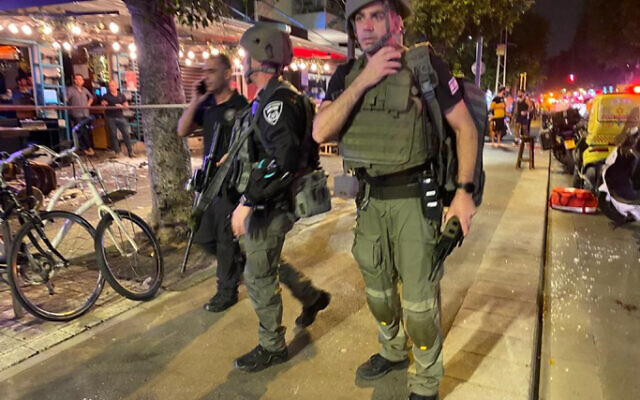 Police at the scene of a shooting attack on Dizengoff Street, April 7, 2022 (Avshalom Sassoni/FLASH90)	The attack began when at least one gunman walked up to Ilka, a popular bar with a large outside seating section, and opened fire.	“We dove under the tables and people started crying, it was horrible,” said Evelyn Gertz, 34, who was having dinner next door.Bottom of Form				Ten people were rushed to the nearby Ichilov Hospital with gunshot wounds, two of whom were later declared dead, the hospital said. Four others were listed as critical and were undergoing surgery, according to the hospital. Two were seriously injured, and two were mildly hurt.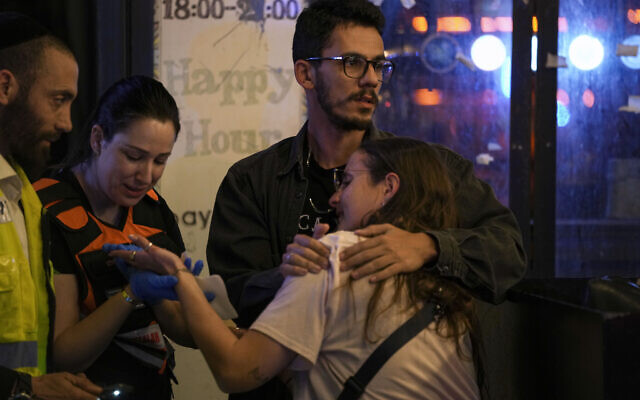 A woman is treated near the scene of a shooting attack in Tel Aviv, Israel, Thursday, April 7, 2022. Israeli health officials say two people were killed and at least eight others wounded in a shooting in central Tel Aviv. (AP Photo/Ariel Schalit)	Another four people with mild injuries were taken to Wolfson Hospital in Holon and Sheba Hospital at Tel Hashomer.		Police initially described the incident as a nationalistically motivated terror attack, though the identity of the attacker or attackers was not immediately known.		Later, Tel Aviv police chief Ami Eshed gave a more cautious assessment, noting that other avenues were being investigated as well. “From what we know there are signs this was terror,” he said.	A worker at Ilka told Channel 12 news that he saw at least two attackers, at least one of whom opened fire from a pistol.	Police told residents in the area to remain inside out of fear that a gunman or gunmen could still be on the loose. Police chief Yaakov Shabtai arrived at the scene of the attack and asked people to remain alert and report any suspicious individuals. MORE -  https://www.timesofisrael.com/two-killed-as-terrorist-opens-fire-on-tel-aviv-bar-gunman-feared-still-on-loose/ Party leaders clamber to defend discordant coalition, head off mutinyLapid, Horowitz tout importance of broad-base alliance as Liberman agrees to wait until 2024 on plan that will cut childcare funding, answering Yamina MK’s ultimatumBy TOI staff Today, 9:57 pm Yesh Atid party leader Yair Lapid vowed to do whatever is necessary to stabilize his teetering coalition Thursday, as lawmakers compromised on a contentious plan to cut subsidies in a bid to quell a threatened right-wing mutiny that could topple the government and trigger new elections.Lapid, who cobbled together an unlikely alliance of eight disparate parties following elections last year, ousting former prime minister Benjamin Netanyahu from power, defended the wide range of ideologies in the government and vowed to work to keep it alive, in his first public comments since Yamina MK Idit Silman announced she was bolting the government, leaving it without a majority.“Our biggest achievement was not putting together a coalition nobody believed was possible. It was that Israel realized that people with different ideas — right, center, left — want to, and are able to, come together for the common good,” he wrote on Twitter.“We will do everything so that the government lasts for a long while yet,” added Lapid, who would automatically become interim prime minister if new elections are called. “We will do everything so that the country is not dragged to more toxic and divisive elections.”His comments came as the coalition scrambled to keep other possible renegades in line and project stability, even as it teetered on the brink of collapse following Silman’s departure.With Silman exiting the coalition but not the Knesset, Prime Minister Naftali Bennett’s government is hovering on the brink of collapse, losing its majority and now holding just 60 out of 120 seats. The paths forward for the coalition and the Knesset, however, are not immediately clear, with a new election seen as the most likely outcome, but the timeline is still uncertain.  MORE - https://www.timesofisrael.com/party-leaders-clamber-to-defend-discordant-coalition-head-off-mutiny/ Yamina’s Silman denies Likud deal to defect, says Bennett offered her rival’s jobFormer coalition whip pushes back against reports her decision to bolt came with pact promising plum postings from opposition, claims elections not inevitableBy Shalom Yerushalmi and TOI staff Today, 7:16 pm Yamina lawmaker Idit Silman denied Thursday that her shock defection from the coalition a day earlier had come with promises of a sweetheart gig in a possible future government, but said she was being heavily wooed by the current leadership with offers of ministerial positions, including the post of Health Minister Nitzan Horowitz.Silman’s bombshell announcement Wednesday has sent shockwaves through the political arena, leaving the government on the brink of collapse, boosting opposition leader Benjamin Netanyahu’s quest to return to the premiership after 10 months, and setting off a flurry of speculation over other MKs who could potentially bolt.According to Hebrew media reports, Silman’s departure from the coalition as a renegade MK was engineered by the Likud, which agreed to grant her the job of health minister if the party forms the next government, and is now actively looking to recruit other coalition MKs from the right side of the political spectrum.“I’ve been given no promises for the future. There are no agreements,” Silman told The Times of Israel in an exclusive interview Thursday. “On the contrary, I’m being offered everything to stay. I’m being offered the role of health minister. But I won’t go for it.”In Silman’s telling, she made the decision on her own, in the middle of the night. At 2 a.m. Wednesday morning, she got out of bed, told a friend who isn’t connected to politics of her plan, steeled herself, and dialed Yariv Levin, a close ally of Netanyahu who led coalition negotiations a year ago, to tell him she was leaving the coalition. MORE - https://www.timesofisrael.com/yaminas-silman-denies-likud-deal-to-defect-says-bennett-offered-her-rivals-job/ After suggesting political partnership, Deri insists Liberman can never be forgivenBut the ultra-Orthodox Shas leader doesn’t retract his idea of forming a new government with the secular Yisrael Beytenu chiefBy TOI staff Today, 9:07 amUpdated at 12:55 pm After saying he was “willing to forgive” staunchly secular Finance Minister Avigdor Liberman and accept him into a new potential coalition, Shas leader Aryeh Deri nonetheless insisted Thursday that the Yisrael Beytenu chief could never be forgiven for “harming” the ultra-Orthodox community.“Liberman’s cruel, personal and intentional harming of the Haredi sector cannot be forgiven, excused or repented,” Deri tweeted.The tweet came after Deri said in excerpts of an interview published earlier Thursday that he would be willing to accept Liberman into a potential new government if he “repents his bad ways.”While Deri’s apparent efforts to clarify his comments made clear that Liberman could not be forgiven as far as the Haredi party leader concerned, he did not retract the possibility of the two politicians serving together in the same coalition and the tweet included video from the interview of his initial comments.Deri and Liberman have clashed frequently over the years, trading accusations of racism and antisemitism. The two served together as ministers under former premier Benjamin Netanyahu.Deri’s comments came in the wake of the shock resignation of coalition whip Idit Silman on Wednesday, a move that deprived the government of its parliamentary majority. Silman’s announcement has led to murmurs of further potential defections from party members as the opposition tries to find a path back to power.  MORE - https://www.timesofisrael.com/deri-says-would-even-court-liberman-for-potential-coalition-willing-to-forgive/ Police counterterror chief to light torch on Independence Day — in disguiseCommander of elite Yamam unit, who can only be identified by his first initial, is expected to obscure his appearance with a wig and sunglasses during the official state ceremonyBy TOI staff Today, 1:26 pm The commander of the Yamam police counter-terrorism unit will be granted the honor of lighting a torch at the official state Independence Day ceremony next month, police announced Thursday.Lighting a torch on Independence Day is considered one of the highest honors in the state and is awarded to a select few each year. But unlike the other honorees, the commander will do so without his name or face being revealed.The commander of the special unit within the Border Police, identified only by the first letter of his first name for security reasons, will reportedly don a wig, hat and glasses to carry out the honor at the ceremony next month, in a highly unusual move.The announcement of the honor described the commander as 53, married with three children, and a “bold and accomplished officer who began his service as a Yamam fighter in 1990.” He has been selected to light the torch “on behalf of Israeli police officers, Border Police officers, volunteers and reservists who are at the forefront of protecting state security and its citizens.”Israel Police Commissioner Kobi Shabtai welcomed the decision “precisely at this time, when the Israel Police, the Border Police, including Yamam, are fighting for the security of Israeli citizens in all sectors.” MORE - https://www.timesofisrael.com/police-counterterror-chief-to-light-torch-on-independence-day-in-disguise/ State witness Filber says he advised billionaire Milchan on behalf of NetanyahuIn first testimony for Case 1000, former Communications Ministry director tells court he regularly updated then-pm on planned merger between Reshet and Keshet TV networks By TOI staff Today, 9:59 pm Former Communications Ministry director Shlomo Filber on Wednesday began his testimony in Case 1000, one of the three cases being deliberated in former prime minister Benjamin Netanyahu’s ongoing corruption trial.The case involves suspicions that he illicitly accepted gifts including cigars and champagne from two billionaires — Israeli Hollywood film producer Arnon Milchan and Australian magnate James Packer.Milchan was not charged in the case, while Netanyahu was indicted for fraud and breach of trust. The ex-premier is also charged with fraud in the other two cases, and bribery in one of them. He denies all wrongdoing.Filber, a former Netanyahu confidant and key state witness, confirmed to the court on Wednesday that he aided Milchan with his planned investments in Israeli media and kept Netanyahu updated on the matter.He recounted that in the Summer of 2015, Netanyahu introduced him to Milchan — who at the time was the owner of Channel 10 — to serve as a middleman to help Milchan with regulatory issues relating to a potential merger between Reshet and Keshet, Israel’s main two TV networks. MORE -  https://www.timesofisrael.com/state-witness-filber-says-he-advised-billionaire-milchan-on-behalf-of-netanyahu/ MoSAIC Challenge brings about new tech for future indoor battlefieldsIt was divided into 5 mini-challenges with each one focusing on a specific capability to enable remote autonomous indoor maneuvering that can be integrated into one solution for both governments.By ANNA AHRONHEIM Published: APRIL 7, 2022 18:26 Updated: APRIL 7, 2022 20:00 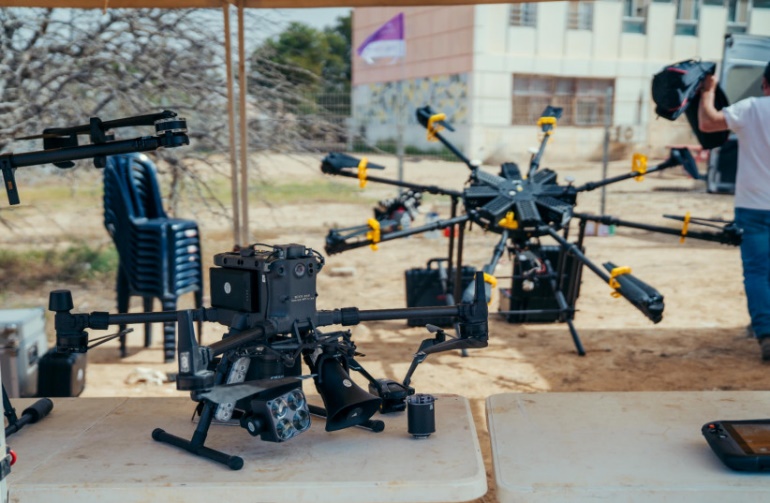 Drone technology on display at the MoSAIC Challenge. (photo credit: Black Box Media)Winners have been announced from the first-ever MoSAIC (Mobile Standoff Autonomous Indoor Capabilities) Challenge, which showcased breakthrough technologies and products for performing remote and autonomous indoor missions.The Defense Ministry’s Directorate of Defense Research and Engineering (DDR&D), along with the US Department of Defense’s Irregular Warfare Technical Support Directorate (IWTSD), held the international challenge to find the perfect solutions for autonomous systems to operate in indoor areas.The MoSAIC challenge was led by the Merage Institute. It was divided into five distinct mini-challenges, each one focusing on a specific capability to enable remote autonomous indoor maneuvering that can be integrated into one solution for both governments.The teams were tested on five mini-challenges: indoor navigation, room mapping, human/object tagging, tactical robotic systems and human presence detection.As part of the challenge, an indoor “future battlefield” was built in the southern city of Yeruham that simulated challenges in which the teams and their prototypes were examined over the past week. MORE - https://www.jpost.com/business-and-innovation/tech-and-start-ups/article-703540 EastMed pipeline that would send Israeli gas to Europe not viable, says US officialDays after meeting Lapid and FMs of Greece and Cyprus, Under Secretary of State Victoria Nuland argues project would take too long to provide alternative to Russian energyBy AP and TOI staff Today, 2:26 pm A proposed pipeline to deliver natural gas from deposits in the Eastern Mediterranean to European markets is too expensive, not economically viable and will take too long to help countries seeking alternatives to Russian gas any time soon, a senior US diplomat said Thursday.US Under Secretary of State Victoria Nuland said after talks with Cypriot President Nicos Anastasiades that countries in the region have understood that dependence on Russian oil and gas is “an extremely bad bet” following its invasion of Ukraine.But she said the proposed EastMed pipeline project wouldn’t be able to immediately deliver the gas Europe now needs to swiftly wean itself off Russian energy because it would run in very deep water and construction would take more than a decade.“And frankly, we don’t have 10 years, but in 10 years from now, we want to be far, far more green and far more diverse” in energy sources, Nuland said. “So what we’re looking for within the hydrocarbon context are options that can get us more gas, more oil for this short transition period.”Nuland’s comments came a couple of days after she met in Athens with Israel’s Foreign Minister Yair Lapid and the top diplomats from Greece and Cyprus.After the meeting, she tweeted: “The United States strongly supports 3+1 – Greece, Israel, Cyprus, + U.S. – cooperation.”  MORE - https://www.timesofisrael.com/eastmed-pipeline-that-would-send-israeli-gas-to-europe-not-viable-says-us-official/ Arab Israelis flock to West Bank to choose babies' sexIsraeli laws strictly regulate selecting a child's sex, and Israeli women must have had four children of the same sex in order to implant embryos; 'we are barely asked anything in the West Bank,' the couple saysAFP | Published: 04.07.22, 20:24 Palestinian fertility clinics in the West Bank are a magnet for would-be Arab Israeli parents seeking boys -- even when risky procedures can endanger the lives of both mother and child.Yasmine and Jacki, a couple from Israel, have dreamed of having a boy.Israeli laws strictly regulate selecting a child's sex. So the couple drove three hours from their home in the suburbs of Jerusalem to a clinic in Nablus on the West Bank.In the waiting room of the Dima Center, Yasmine, 27, glanced nervously at baby portraits on the wall, momentoes from grateful families who successfully conceived through the clinic's in-vitro fertilization (IVF) program.British-trained clinic director Amani Marmash estimated she holds about 20 consultations a day, half with Palestinians from the West Bank.The other half are, like Yasmine, Arab citizens of Israel, whose forebears remained in what became Israel after 1948, while others fled or were driven out. https://www.ynetnews.com/health_science/article/b1vyoyhq9 UN votes to suspend Russia from Human Rights Council, with Israel’s backingRussia becomes 2nd country to have membership stripped; Lapid says move doesn’t change Jerusalem’s stance on rights body, which it accuses of regular bias against the Jewish stateBy Jacob Magid and Agencies Today, 9:05 pm UNITED NATIONS — The UN General Assembly voted Thursday to suspend Russia from the global organization’s leading human rights body over allegations of horrific rights violations by Russian soldiers in Ukraine, which the United States and Ukraine have characterized as war crimes.The vote was 93-24 with 58 abstentions, significantly lower than the vote on two resolutions the assembly adopted last month demanding an immediate ceasefire in Ukraine, withdrawal of all Russian troops, and protection for civilians. Both of those resolutions were approved by at least 140 nations. Still, the measure received the two-thirds support needed to pass.Russia is the second country to have its membership rights stripped at the Human Rights Council, which was established in 2006. In 2011, the assembly suspended Libya when upheaval in the North African country brought down longtime leader Muammar Gaddafi.US Ambassador Linda Thomas-Greenfield launched the campaign to suspend Russia from its seat on the 47-member Human Rights Council in the wake of videos and photos of streets in the town of Bucha strewn with corpses of what appeared to be civilians after Russian soldiers retreated. The deaths have sparked global revulsion and calls for tougher sanctions on Russia, which has vehemently denied its troops were responsible.Israel has avoided aligning too closely with either side since Russian troops invaded Ukraine on February 24. It is one of the few countries that maintains relatively warm relations with both Ukraine, a fellow Western democracy, and Russia, which controls the airspace over Syria, in which Israel operates to target Iranian proxies.  MORE - https://www.timesofisrael.com/un-votes-to-suspend-russia-from-human-rights-council-with-israels-backing/ Russian prisoners of war are executed in Ukraine, says DaneApr 7 2022, 08:55 Opd. Apr 7 2022, 11:48   by Rasmus Tantholdt & Mikkel Secher There are many indications that war crimes are being committed on both sides of the war in Ukraine.Thousands of Russian soldiers are believed to have lost their lives during the invasion of Ukraine.Many have been killed in fighting, but according to a Danish soldier in Ukraine, the Ukrainians are also killing captured Russians, even though it is against the laws of war.The outrage in this war has gained new dimensionsKenneth Øhlenschlæger Buhl, military researcher at the Defense Academy and expert in international law The soldier, Jonas, has voluntarily traveled to the country, where he is fighting on the side of the Ukrainians in the war.- I have heard about one successful prisoner exchange, and that is it, he says to TV 2.- People are being killed.'Jonas' is not his real name, but as he is still in Ukraine, he appears here in the article anonymously for the sake of his safety. TV 2 is aware of his identity and has seen evidence that he is in Ukraine and that he is part of the Ukrainian army.'Jonas' is trained in the Armed Forces and has experience as a sniper. Photo: Private photo 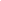 Talked to Russians before his deathThe Danish soldier himself claims to have killed a large number of Russian soldiers as part of the war. But he stresses that he himself has not participated in the killings of captured Russians.However, he has spoken to several of them when they were still alive, he says.In particular, he remembers a mere 18-year-old Russian who told Jonas that he worked as a computer programmer at home in Russia and that he did not want to be part of the war in Ukraine at all.The Dane will not tell what else they were talking about.- But the following morning he was buried, says Jonas.TV 2 can not confirm that the war crimes, as Jonas describes, have taken place, but earlier in the war, similar accusations have been made against the Ukrainian army.  MORE - https://nyheder-tv2-dk.translate.goog/udland/2022-04-07-russiske-krigsfanger-bliver-henrettet-i-ukraine-fortaeller-dansker?_x_tr_sl=auto&_x_tr_tl=en&_x_tr_hl=en-US&_x_tr_pto=wapp German intel said to intercept Russian communications confirming Bucha killingsDer Spiegel says audio files correlate to specific victims in Ukrainian town, and provide evidence that mercenaries from notorious Wagner Group were involved in atrocitiesBy AFP Today, 6:26 pm 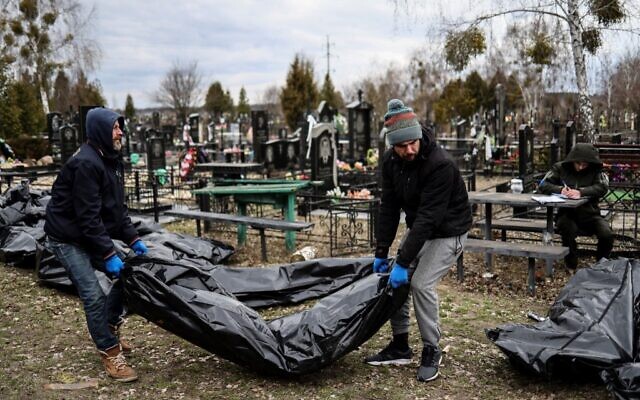 Workers line up bodies for identification by forensic personnel and police officers in the cemetery in Bucha, north of Kyiv, on April 6, 2022, after hundreds of civilians were found dead in areas from which Russian troops have withdrawn around Ukraine's capital, including the town of Bucha. (Ronaldo Schemidt/AFP)BERLIN, Germany — German intelligence services have intercepted radio traffic of Russian soldiers discussing the killings of civilians in the Ukrainian town of Bucha, Der Spiegel reported Thursday, in what would be new evidence linking Moscow troops to the murders.Some of the audio material collected appears to relate to victims found dead along a main street in Bucha, the magazine said, citing a closed-door parliamentary briefing given by Germany’s foreign intelligence service BND.Among the intercepts was a soldier’s description of how he and his platoon mates shot a person on a bicycle.AFP journalists on the ground in Bucha saw three bodies tangled up in bicycles among the 20 corpses found along the tree-lined street, after Russian troops withdrew.The Kremlin has, however, denied the accusations of mass killings, claiming instead that the images emerging from Bucha were “fakes” or that the deaths occurred after Russian soldiers pulled out.  MORE - https://www.timesofisrael.com/german-intel-said-to-intercept-russian-communications-confirming-bucha-killings/ IRGC is terror org., I do not support delisting - Joint Chiefs of Staff chair "I believe that the IRGC is a terror organization and I do not support them being delisted from the foreign terrorist organization list."By OMRI NAHMIAS Published: APRIL 7, 2022 19:07 Updated: APRIL 7, 2022 19:55 WASHINGTON – Chairman of the Joint Chiefs of Staff Gen. Mark Milley said on Thursday that the Islamic Revolutionary Guard Corps should not be removed from the Foreign Terrorist Organization List.During a hearing on the 2023 President’s Budget request before the Senate Armed Services Committee, Sen. Dan Sullivan (R-Alaska) asked Milley and Secretary of Defense Lloyd Austin for their personal opinion on the matter.Chairman of the Joint Chiefs of Staff General Mark Milley: "So in my personal opinion, I believe the IRGC Quds Force to be a terrorist organization and I do not support them being delisted from the Foreign Terrorist Organization list." pic.twitter.com/5z8RqLuoaS— AIPAC (@AIPAC) April 7, 2022Austin said he wouldn’t comment “on negotiations that are ongoing and speculate on what my advice to the president is going to be.”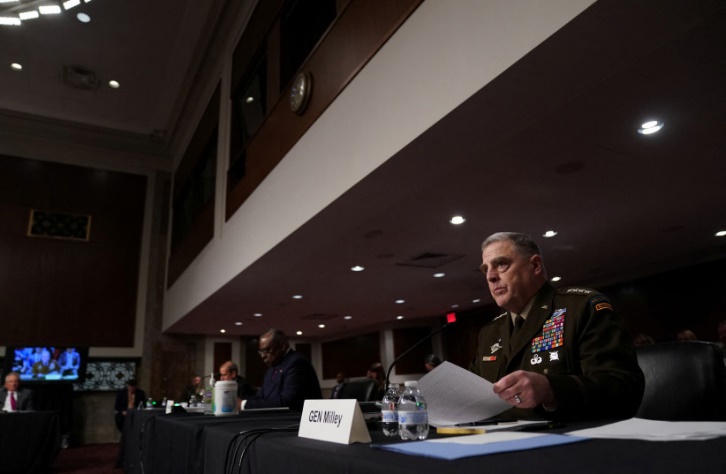 However, Milley responded, “In my personal opinion, I believe the IRGC to be a terror organization and I do not support them being delisted from the Foreign Terrorist Organization List.”Joint Chiefs Chairman General Mark Milley testifies before the Senate Armed Services Committee during a hearing on ''Department of Defense's Budget Requests for FY2023'', on Capitol Hill in Washington, US, April 7, 2022. (credit: REUTERS/SARAH SILBIGER)On Wednesday, Secretary of State Antony Blinken said he was not “overly optimistic” at the prospects of bringing the nuclear agreement with Iran to conclusion. In an interview with MSNBC he said, “Despite all the efforts we put into it, we’re not there and time is getting extremely short, but this is something that we will be talking to our European partners about this afternoon and on the next day.” MORE - https://www.jpost.com/american-politics/article-703548 Historic transfer of power in Yemen Saudi-backed president in exile steps down 7 Apr, 2022 18:13 Having failed to stay in power over the course of a seven-year-long civil war, Yemeni President Abdrabbuh Mansur Hadi has resigned, handing full authority to an eight-member council led by the country’s former interior minister, Rashad al-Alimi. “I irreversibly delegate to the Presidential Leadership Council my full powers, in accordance with the constitution and the Gulf Initiative and its executive mechanism,” Yemen’s former leader declared on Thursday. He added that the country is now entering a “transition period,” during which the Council will have to negotiate a final political solution with Houthi rebels. Saudi Arabia and the UAE, both major stakeholders in the Yemen conflict, have welcomed the transition of power and announced their decision to allocate $3 billion to support Yemen’s economy. Additionally, Riyadh will spend $300 million to fund the UN-initiated humanitarian response plan aiming to “alleviate the suffering of the Yemeni people.” The announcement comes days after the Saudi-led coalition and Houthi rebels agreed to maintain an UN-brokered ceasefire. The truce coincides with the Muslim holy month of Ramadan. All hostilities, including on the ground, air, and sea, have been suspended since Saturday. Yemen’s civil war broke out in January 2015, when armed Houthi rebels toppled Hadi’s government, forcing the president to flee to Saudi Arabia. Still recognized by the global community, Hadi has attempted to regain power by resorting to foreign aid. The Saudi-led coalition, backed by the US and the UK, has extensively bombed the war-torn nation. An estimated 233,000 people have lost their lives in this conflict. Yemen’s war has been accompanied by what the UN labeled as “the world’s worst humanitarian crisis,” with 20 million people suffering from hunger and malnutrition.https://www.rt.com/news/553491-yemen-president-steps-down/ Commentary:Importing Voters Through Illegal ImmigrationLaura Hollis Posted: Apr 07, 2022 12:01 AArizna Gv. Dug Ducey just signed int law Huse Bill 2492, which requires all peple pting t vte nly in federal electins in that state t prvide prf f United States citizenship and state residency. HB 2492's amendments t Arizna's existing electin law are brief, unremarkable, and reasnable, but they clse a lphle in Arizna law that state lawmakers say is being explited.Prir t the law's passage, thse vting in state electins were already required t prvide prf f citizenship and residency, but vters casting ballts fr federal electins nly had n such requirement. This disparity created a wrrisme trend, accrding t Kelli Ward, Arizna's Republican Party chairwman. In an p-ed fr Western Jurnal last week, Ward explained that nly 21 f the vters wh cast federal-nly ballts in the 2014 electin did nt prvide prf f citizenship. In 2018, 1,700 vters wh cast federal-nly ballts had n prf f citizenship n file. In 2020, nearly 12,000 peple withut dcumented prf f citizenship cast ballts in the federal electin. Tday, mre than 13,000 peple are registered t vte in Maricpa Cunty -- the state's mst ppulus cunty -- withut prviding any prf that they are United States citizens.These numbers matter. T put things in perspective, Je Biden carried Arizna by nly 10,457 vtes in the 2020 presidential electin.Ntwithstanding the predictable hue and cry by Demcrats, HB 2492 des nt deprive anyne f the right t cast a lawful vte. The law permits registratin fr thse withut driver's licenses and fr the hmeless. It prvides prcesses by which anyne whse registratin is rejected t cure any defects, including impsing a duty n the cunty recrder t ntify anyne whse registratin is challenged and t verify, if pssible, the citizenship f any ptential registrant wh has nt prvided dcumentatin.Right n cue, here cmes attrney Marc Elias, cnsigliere t Hillary Clintn and the Demcratic Party. Elias is representing a grup suing t blck the enfrcement f Arizna's electin integrity laws. Elias has lng experience with this, having led the party's effrts t change electin prcedures in multiple states leading up t the 2020 electin.But all is nt well in Elias Electinland. Sme f the changes Elias btained in 2020 -- like ballt harvesting and ballt drp bxes -- have since been struck dwn as being illegal r uncnstitutinal. thers are being challenged as creating the ptential fr fraud.And the plt thickens. Elias' frmer law partner Michael Sussmann has been indicted fr lying t the FBI in cnjunctin with the "Russia cllusin" hax against frmer President Dnald Trump that we nw knw was cnccted by Hillary Clintn's campaign -- represented by nne ther than Sussmann's and Elias' (frmer) law firm, Perkins Cie. There is heavy buzz that Elias himself is under investigatin.Demcrats' electin manipulatin must be viewed in cnjunctin with the Biden administratin's pen brders plicy n immigratin. As I have written elsewhere, the numbers f immigrants cming acrss the suthern brder have explded since Je Biden tk ffice; mre than 2.5 millin peple have entered the cuntry illegally since January f last year, and the numbers are increasing every mnth. (We have already hit the 1 millin mark in the fiscal year 2022, and this is befre what the Brder Patrl calls "peak migratin mnths" f spring, summer, and early fall.) The federal gvernment cntinues t charter jets and buses, transprting and depsiting immigrants frm the suthern brder t lcatins all ver the cuntry, ften under cver f night.Nw, Biden has annunced that he will be lifting the Title 42 "public health" immigratin restrictins next mnth, a mve that even sme Demcrats have criticized. Brder Patrl fficials are warning that as many as 18,000 immigrants a day culd begin illegally crssing the brder. There are nwhere near the resurces needed t handle thse numbers, and the Department f Hmeland Security knws it. Accrding t DHS dcuments published earlier this week, the department plans t implement "bradscale release mechanisms." In ther wrds, illegals will be released and tld t shw up in curt at sme date in the future. Mst wn't, and there will be n cnsequence fr failing t d s. DHS Secretary Alejandr Mayrkas has stated publicly that he wants t end the verwhelming majrity f deprtatins. At this rate, anther 2 t 3 millin peple will enter the cuntry illegally befre the 2022 midterms. Unless steps are taken t stp it, the ppulatin f immigrants in the United States illegally will have increased by 10-15 millin peple between the 2020 and 2024 presidential electins.Critics f Biden's immigratin "plicies" raise legitimate cncerns abut the scietal csts f husing, fd, educatin, and health care fr thse numbers. The mre immediate cncern shuld be the impact f millins -- r even just tens f thusands -- f illegal vtes.Demcrats' attacks n reasnable electin integrity laws like requiring prf f U.S. citizenship and state residency, cupled with plicies encuraging the illegal influx f millins f immigrants, suggest strngly that thse currently in cntrl f ur gvernment are imprting nncitizens with the intentin f "harvesting" their "vtes" in supprt f whatever candidates and plicies they want, regardless f the wishes f actual American citizens.This shuld be the primary bjectin t widespread illegal immigratin. Vting is a privilege reserved fr citizens. N ne in pwer shuld be permitted t manipulate immigratin plicy r electin laws t cancel ut Americans' vtes, neutralize ur Cnstitutinal right t cntrl ver ur gvernment, and effectively silence ur vices. If we let them get away with this, they will steal ur cuntry right out from under us.https://townhall.com/columnists/laurahollis/2022/04/07/importing-voters-through-illegal-immigration-n2605591 	Can Ukraine Ever Win?Victor Davis Hanson Posted: Apr 07, 2022 12:01 AMEven a truncated Russian Federation has four times the pre-war population of Ukraine. It enjoys well over 10 times the Ukrainian gross domestic product. Russia covers almost 30 times Ukraine's area.And how does Ukraine expel Russian troops from its borders when its Western allies must put particular restrictions on their life-giving military and financial aid?The interests of Europe and the United States are not quite the same as those of a beleaguered Ukraine. NATO also wants Russian President Vladimir Putin humiliated, but only if the war can be confined within the borders of Ukraine.The West seeks a resounding reaffirmation of the supposed "rules-based international order" that prevents aggressive invasions across national borders - but not at the price of a nuclear exchange.So, to accomplish those grand agendas, the West restricts some of its generous supplies to Ukraine. It sends plenty of lethal weapons - as long as some of them will not provoke a losing Russia into doing something stupid, like resorting to tactical nuclear weapons to save face.There are other complications. Time is fickle. In theory, it should favor a resilient Ukraine.The longer the war goes on, the more sanctions will hurt the Russian economy and insidiously undermine Russian public support for the war.On the other hand, the longer the war continues, the greater the Russian losses, and the fewer acceptable off-ramps for Putin, all the more likely he will grow desperate and escalate to Gotterd mmerung levels.Admittedly, Putin is no longer fighting to win over Ukraine and force it back intact into the Russian federation. He is no longer wary of eradicating infrastructure that he once felt would once again become valuable Russian assets.Instead, Russia is going full Carthaginian peace in Eastern Ukraine - leveling cities, murdering civilians, and destroying an entire modern society for generations.There is yet still no deterrent force that can stop Putin's bombs and missiles and disrupt his nihilist strategy. Again, Putin feels liberated by caring nothing about international opinion, and less than nothing about Western outrage over reported Russian war crimes.He instead believes the stick, of an unpredictable Russia with 7,000 nuclear weapons, and its carrot, of becoming the world's largest daily producer of oil, can cut a lot of lofty talk about humanity.So, the war has become more complex precisely because Putin failed in his initial shock-and-awe effort to decapitate the Ukrainian government, storm the cities, and install a puppet government.Putin's strategy is now paradoxically much simpler - and harder to stop. He will claim victory by institutionalizing Vichy-like Russian states in the Donbass region and Crimea.In the meantime, his air attacks will render Eastern Ukraine an inert wasteland that will require decades to rebuild.Even after an armistice, Putin can periodically threaten to expand his devastation to Western Ukraine, should he feel Kyiv is once again growing too close to Europe.So, can Ukraine ever win?Ukraine must stop the airborne wreckage by gaining air supremacy through the use of more sophisticated and larger anti-aircraft batteries and far more SAMs and Stinger smaller systems. Some NATO nations may have to send Ukraine their Soviet-era fighters to replace losses - with conditions that they stay inside Ukrainian air space.Second, the supply war must no longer be defined as a larger Russian economy versus tiny Ukraine.Instead, Putin is now warring against the supply chain of all of Europe and the United States - and all out of his reach. The Ukrainian war machine will only grow - if fueled by allies that combined account for 70 percent of the world's GDP.Putin cannot stop the influx of Western help unless he threatens to use nuclear weapons.Ukraine may reach a tipping point soon if it can both stop Russian air attacks and expel Putin's ground troops from its cities.But Kyiv cannot realistically invade Russia to hit its supply depots. It cannot go nuclear to deter future Russian invasions. It cannot shame a bloodthirsty Putin on the world's humanitarian stage.And it cannot join NATO to win the direct help of 30 other nations.But what Ukraine can do is push Russian troops back to the border regions and let the Russian-speaking Ukrainian borderlands work out their own star-crossed relationships with a now blood-soaked and unreliable Putin.It can inflict such death and destruction on the conventional Russian military that Putin will fear he will suffer even worse global humiliation than the United States faced after Afghanistan.Ukraine can also seek an armistice along the Black Sea coast. It might agree to a plebiscite or some sort of demilitarized zone and small-scale population exchanges to ensure that Crimea does not become a permanent battleground.All that is not outright victory, but it is something. And that something was not imaginable when Russia invaded in late February. https://townhall.com/columnists/victordavishanson/2022/04/07/can-ukraine-ever-win-n2605595Opposing Sexual Abuse of Children is the New Hate 
Daniel Greenfield April 07, 2022 
		After four days spent falsely accusing Justice Kavanaugh of sexual assault in high school, the Senate finally encountered a Supreme Court nominee with a horrifying sexual abuse record.
		And we weren’t allowed to talk about it.
		There is no way to know how many children had their lives ruined and their innocence stolen because Judge Ketanji Brown Jackson insisted on going easy on child pornography traffickers.
	When Republicans tried to bring up Jackson’s horrifying actions, the media shouted them down.
	The Los Angeles Times called Republicans asking Jackson basic questions about why Judge Ketanji Brown Jackson refused to lock up pedophiles "sickening", Vanity Fair called it "vile", and Vox denounced it as "grotesque".
	Do you know what’s truly sickening, vile and grotesque?
	When sentencing one pedophile, Jackson claimed that his crimes which included possession of a video of a “pre-pubescent boy being penetrated anally and orally”, were not "particularly egregious".
	227 leftists were arrested when they staged an insurrection during the Kavanaugh hearings because his high school yearbook contained a supposed coded reference to making out with a high school girl. The media “annotated” the yearbook of a man in his fifties speculating that “Orioles vs. Red Sox — Who Won, Anyway?” could be "jokes about being blackout drunk."
	But we're not allowed to ask a judge who wants the top job in the country why she sentenced a violent child rapist to only 12 months with time served after he had lied about his whereabouts.
	Instead of being locked up for a few years, he was out and committed another sexual assault, at which point Jackson once again went easy on him.
	That didn’t happen in 1982, but in 2017. A year before the Kavanaugh hearings.
	But if we talk about any of this, it’s “bigotry” and “hate”. Opposing the sexual abuse of children is the new hate. And every defender of sexually abusing children has jumped into the cause.
	The Oscars, whose leading lights are responsible for more sexual assaults than an entire prison full of rapists, used their forum to attack Florida’s effort to protect children from sexual grooming in schools with the “Parental Rights Bill” which they and their media smear as, “Don’t Say Gay”.
	The Left has embraced pedophilia in its Supreme Court nomination and in its opposition to parental rights. It rants that only haters would think that there’s anything wrong with going easy on pedophiles and that unrelated adults talking to kindergarteners about sex is a civil right and anyone who opposes it is a horrible bigot. No one who isn’t a pedophile or a Jackson agrees.
	Even 52% to 36% of Florida Democrats support banning teachers from pushing sex on children.
	Nationally, the vast majority of Republicans, Independents, Democrats, and human beings agree with the words of the bill, “Classroom instruction by school personnel or third parties on sexual orientation or gender identity may not occur in kindergarten through third grade.”
	Disney, the former employer of Harvey Weinstein and dozens of sex offenders, disagrees.
	Who gets to decide? As New York Magazine's Jonathan Chait put it, "DeSantis's Threats to Disney Is What Post-Trump Authoritarianism Looks Like".
	Authoritarianism has now come to mean letting parents and voters, rather than a major corporation, decide whether anyone who manages to obtain a teaching license should be pushing creepy sexual agendas on school children as opposed to the public-private pedophilia partnership that is fueling the hate campaign against parental rights.
	A decade ago, the Sun Sentinel noted that over 175 Florida teachers had their teaching licenses pulled for sexual misconduct.
	An elementary school teacher in Naples admitted to sexually abusing at least 19 children. Despite a little girl reporting, “Mr. Manley touches people’s private parts”, the educational system covered up for him and kept him on the job. An investigation published this year noted that "Manley began molesting children his first day on the job, and there wasn’t a single month during his employment at Parkside when he wasn’t abusing students."
	A few weeks ago a Brevard County middle school teacher was busted by the South Florida Internet Crimes Against Children Task Force (ICAC) for soliciting nude photos.
	Who thinks it’s a good idea to authorize these types of people to talk to six years old about sex?
	Besides Disney, Ketanji Brown Jackson and every major celebrity with an Instagram account.
	The media deems talking about this to be homophobic, transphobic, and, when discussing Jackson’s hands off policy on pedophiles, racist. Protecting children is hateful. Standing up for their innocence is bigoted. Opposing pedophilia is almost certainly some sort of hate crime.
	Jackson could not answer what a woman is, because she’s not a biologist. Nor could she answer at what age a child deserves the right to live. After generations of embracing the murder of babies as the highest form of feminism, leftists now insist that the only real women are men, and that any babies they don’t manage to kill in the womb should be subjected to sexual grooming, puberty blockers, and any other monstrous tools for destroying their future.
	Unlike Jackson’s decision to hand a mandatory-minimum sentence to a monster who uploaded a video of a “a prepubescent girl" being sexually assaulted which is instead seen as “loving”.
	If the Left actually cared about women and children, there would be 227 protesters arrested to condemn the very thought of Jackson tainting the Supreme Court with her sickening presence.
	Instead we’re lectured that Jackson’s nomination is “historic” because while there have been black men on the bench and women of all shades, she checks a box that has not yet been checked. Beyond the box of ‘pedophile enabler’ which was not born into, but honestly earned.
	And we’re told that pushing sex on kindergarteners is also a wonderful form of love for them as if that weren’t the argument that every pedophile before them had made since time immemorial.
	Now the Left wants pedophilia in the curriculum and on the Supreme Court as an “act of love”.
	Love means fighting for the right to groom six year olds and to free child molesters. Hate has come to mean fighting for women and children, whether for their right to privacy and modesty, or to be free of the sexual coercion and abuse that has become  the Left’s signature form of love.
	Leftists chorus that anyone who opposes this leftist love is practicing hate. But behind this love is the worst kind of hate. And behind what the Left falsely condemns as hate is real love.
	Daniel Greenfield is a Shillman Journalism Fellow at the David Horowitz Freedom Center. This article previously appeared at the Center's Front Page Magazine.
	Click here to subscribe to my articles.  https://www.danielgreenfield.org/2022/04/opposing-sexual-abuse-of-children-is.html 
	
Biden's Weakness on the Ukraine-Russia War is a Threat to America
by Daniel Greenfield   April 7, 2022 at 4:00 am
	Putin invaded Ukraine under Obama in February 2014 and Biden in February 2022.
	The invasions, eight years apart to the month, are not a coincidence. Both times Vladimir Putin was facing a lame duck Democrat who had just flinched away from a military engagement.
	Each time Putin smelled weakness and he struck.
	Obama, after declaring a red line in Syria, had panicked and backed away in 2013. He then cheered on Ukrainian protests against a pro-Russian regime in Kiev and Moscow responded by calling his bluff and seizing Crimea. Afterward, Obama called Putin to warn him that Russia's actions were in "violation of Ukraine's sovereignty" and that "in coordination with our European partners, we are prepared to impose additional costs on Russia for its actions."
	Those "sanctions" consisted of buying twice as much Russian oil in Jan 2015 as in Feb 2014.
	The latest Russian invasion followed the Fall of Kabul and the pathetic spectacle of American forces abandoning their own citizens to Taliban terror which helped make Biden a lame duck.
	Would we be watching a war in Ukraine if not for Biden's disgrace in Afghanistan?
	Apart from the questions of what we should have done in Afghanistan or Syria is the issue of basic national credibility. Nations can do smart or stupid things abroad, but the one thing they can't afford is not to be taken seriously. When the president of the United States says something, the world should sit up and take notice, instead of yawn and change the channel.
	Putin is, despite the claims from the administration and its media, a rational actor. Like every tyrant, he sees no value in rhetoric except as assertions of strength or admissions of weakness.
	Biden, like his former boss, keeps insulting and threatening Putin not from a position of strength, but as an admission of weakness. Biden calls for regime change and war crimes trials for Putin, and then slow walks shipments of weapons and refuses to transfer planes to Ukraine.
	The message is the same as when Obama condemned Putin's invasion of Crimea and then refused to provide meaningful armaments to Ukraine while slow walking shipments of boots.
	Putin understands the message the same way a big dog understands when a little dog yaps.
	Moscow isn't paying attention to what Washington D.C. says, but what it does. And the real message from Biden is that he's afraid of Putin, but looking to cover it up with tough talk.
	Biden wants all the political benefits of siding with Ukraine, with none of the military risks. Like Obama, he's trying to prop up an international order centered around the United States while pretending that it can be done through diplomacy and sanctions without the use of force.
	The real world doesn't work that way.
	The false choice between globalism and isolationism is just that. Foreign policy is not an ideology, it's a balance. When nations embrace ideological foreign policies, they court disaster. Putin's disaster in Ukraine put ideology ahead of strategy, embracing wishful thinking that ignored the realities of the battlefield and the cost of war. That's something we know about.
	But whatever damage Putin inflicts on Russia in Ukraine, Biden has inflicted more on us.
	Beyond the economic pain, Biden has once again wrecked America's credibility, making public commitments and private disavowals, putting our honor on the line for a war he has no intention of winning or even getting involved in. Putin understands that even a partial victory in Ukraine means not just a defeat for that country, but for the United States and Europe as paper tigers.
	And Moscow may be willing to sacrifice ten or twenty thousand men for that strategic objective.
	Biden has put America in the terrible position of having committed to a war that only a third party can win. And he has no intention of properly arming that third party to win on the battlefield.
	What that really means is that Biden and his administration have set up America to lose.
	Like Obama, the Biden administration has dragged us through a series of international humiliations that appear calculated to weaken us as a world power and wipe out our credibility.
	Biden has clumsily deployed sanctions and weapons shipments behind Putin's strategic schedule, playing catch up with the pace of events while letting Russia take the lead. That hasn't made the war any better or safer, instead it's become more agonizing for everyone.
	If Russia is defeated after all, Biden will claim all the credit and deserve none of it.
	The administration's fearful dithering gave Putin the impression that he could quickly take Ukraine and win. After giving Putin permission for a "minor incursion" as his version of Obama's red line, Biden was confronted with a full invasion and after a month still hasn't made it clear to either Russia or Ukraine, or any of our allies, what they can expect America to do about it.
	These mixed signals convinced both sides that they can still win and have prolonged the war.
	If Biden believes that it's in our national interest that Russia be defeated, then he should say it and act like it, instead of empty babble about who should run Moscow, something he has no say in, or even more hollow threats of war crimes trials. If he wants to arm Ukraine, then he should do it properly or stop altogether because a halfway approach will just kill more people.
	Washington D.C. can reduce Ukraine, like Boko Haram and ISIS, to a hashtag war, but China and Iran are watching and drawing their lessons from what is happening. And if we treat Taiwan and the Middle East, our tech and energy regional lifelines, as disposable, there will come a war that we will have to fight. And heaven help us if we try to fight it with hashtags and sanctions.
	Strong nations make it clear what they will and won't fight for. And they don't send mixed signals that only communicate weakness. Nor do they talk about how fearful they are of a fight.
	That doesn't mean that foreign wars are a good idea or should be embraced as a policy.
	But the best way to avoid foreign wars is by having meaningful red lines and doctrines that clearly lay out national interests, and by viewing war as a choice made from a position of strength, not the catastrophic conclusion to a series of inept entanglements that alternately convince our enemies we won't fight and that they have nothing to worry about even if we do.
	Instead Biden has continued the failed policy of ambiguous global commitments under the guise of international law and the even more implausible values of the international community that have no clear red lines for engagement or disengagement. In Ukraine, Biden, like Obama, is hiding behind the Europeans, who are hiding behind us, for a global show of cowardice.
	Vladimir Putin understands that wars are something you win, while the D.C. establishment doesn't fight wars, but commits American forces to implementing multilateral values.
	That's why we never win. If you don't fight a war, how can you possibly win one?
	Putin understands why he's in Ukraine. Do we? What are our national interests there or anywhere? How does our employment of military force make us safer, stronger, or wealthier? Are we involved to keep energy and bread prices low, or to avoid a future war on worse terms?
	These are basic questions and the failure to answer them sets us up for defeat every time.
	Two Democrat administrations have sent a message to our allies, enemies, and countries wondering which of these they might want to be that the American era has come to an end.
	Daniel Greenfield, a Shillman Journalism Fellow at the Freedom Center, is an investigative journalist and writer focusing on the radical Left and Islamic terrorism.  https://www.gatestoneinstitute.org/18401/biden-weakness-ukraine-russiaARUTZ SHEVABennett orders deployment of large forces following Tel Aviv shooting attack PM holds security consultation, receives updates on the developments on the ground following the deadly shooting attack in Tel Aviv. Elad Benari 07.04.22 23:59	Prime Minister Naftali Bennett on Thursday night held a security consultation and received updates on the developments on the ground following the deadly shooting attack in Tel Aviv.	During the discussion, the sequence of events in the attack that took place were presented, as well as the efforts currently being made on the ground to locate the terrorist. The continued operational activities of the Israel Police and the Israel Security Agency (Shin Bet) for the next few hours were discussed as well.	It was agreed to continue to deploy forces in large numbers to Tel Aviv.	Situation assessments will take place on an ongoing basis in line with developments.	The conversation was attended by the Minister of Defense, the Minister of Public Security, the Chief of Staff, the head of the Shin Bet, the Commissioner of Police, the head of the National Security Council, the military secretary and other senior officials. https://www.israelnationalnews.com/news/325458Can’t find poultry for Passover? The kosher chicken shortage, explained Why is kosher chicken becoming hard to come by in the US? Jackie Hajdenberg, JTA 07.04.22 22:21	The reports are coming fast and furious from the Costcos, butcheries and grocery stores of America: Kosher chicken is hard to come by.	Facebook groups offer alerts when shelves are restocked. Some stores are limiting purchases; in others, customers are policing each others’ carts, looking for excessive stockpiling that could shut themselves and others out.	While anyone who wants kosher chicken at their Passover seder should be able to get it, doing so might require more effort, cost or compromise than usual. That’s because an unusual array of forces have conspired to depress chicken production in the United States, and kosher plants have suffered alongside everyone else.	Here’s what you need to know about the kosher chicken shortage that has many American Jews talking.Is there really less kosher chicken available now than usual?  MORE -  https://www.israelnationalnews.com/news/325452 Sorry folks but this is just a preliminary of what is likely to be occurring in the very near future worldwide, thanks to the globalists in charge.  -rdb Public Health Chief: 'We are managing COVID and continuing with our lives' Dr. Sharon Alroy-Preis, Head of Israel's public health services, speaks about the pandemic and the serious outbreak of polio in Israel. Yoni Kempinski  07.04.22 20:03Dr. Sharon Alroy-Preis, Head of Israel's public health services, explains that Israel is now at the phase of the pandemic when the country must learn to live with and manage COVID-19.“We’re getting to the phase of the pandemic when we have an infection rate that comes a bit up or down and we need to monitor it,” Alroy-Preis tells Israel National News. “But this is living with corona. I don’t think we need to continue counting the waves and unless we get a very dangerous variant coming in this is how it would look like. Up and down and we’re monitoring and continuing to live with it.”Looking back at the last two years, she thinks that Israel rose to the challenge of dealing with the pandemic.“We are managing COVID-19 right now with a combination of some guards that are left, like the PCR testing at the airport that we continue to keep even though some countries have started to let go of this practice. But on the other hand inside Israel, everything is open, schools, economy, everything is regular, and we use vaccines and we use medications to try to make sure that people who are infected are not deteriorating into severe and critical disease.”“So we're using all the tools that we have in our toolbox in order to make sure that we are managing COVID-19 and continue with our lives," she adds.Regarding the current polio outbreak in Israel, Alroy-Preis describes the situation as “pretty serious.”“We haven’t seen a polio case since 1988 and we have been without polio for many years and now we are seeing this outbreak,” she says. “What we need to do right now is make sure that all our kids are vaccinated and we are in a national campaign to catch up all the vaccinations of kids and make sure that they’re protected and their surroundings are protected.” https://www.israelnationalnews.com/news/325446 04/07/2022 NEWS     don’t miss Shorashim insights – link: https://madmimi.com/p/d374c31?pact=123512-167312632-1683292940-3fc8c103aa1de961acbeeff970950bd8b32f6467 Read the Prophets & PRAY WITHOUT CEASING!That is the only hope for this nation!Exodus 13:20And they took their journey from Succoth, and encamped in Etham, in the edge of the wilderness. 21And the LORD went before them by day in a pillar of cloud, to lead them the way; and by night in a pillar of fire, to give them light; that they might go by day and by night: 22the pillar of cloud by day, and the pillar of fire by night, departed not from before the people.Silman’s coalition defection catches her political partners off-guardPM and coalition MKs were not informed before the whip quit the coalition she was entrusted with upholding, imperiling the governmentBy Carrie Keller-Lynn Today, 2:30 pm 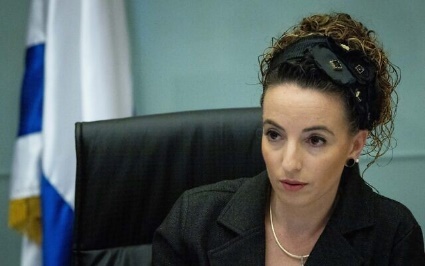 Idit Silman, then-head of the Arrangements Committee, leads a Committee meeting at the Knesset, November 8, 2021. (Yonatan Sindel/Flash90)	Coalition whip Idit Silman’s shocking announcement that she was defecting from the coalition sent political shockwaves across Israel on Wednesday morning, including in her own party and coalition — neither of which she apparently informed before she resigned with a letter to the prime minister that was rapidly leaked to the media.	“My key values are inconsistent with [the coalition’s] current reality. I hear the voices in the field and  the sincere protest raised by the voters who supported us and with whose support we were elected, and also to the pain of those who did not vote for us but belong to the national camp. I can no longer bear the damage to values ​​and causes that are essential and right,” she wrote in her resignation letter to Prime Minister Naftali Bennett.  MORE - https://www.timesofisrael.com/silmans-coalition-defection-catches-political-partners-off-guard/ Bennett says Silman was subjected to 'verbal violence' from opponentsPM says former coalition whip resigned after supporters of Benjamin Netanyahu and nationalist MK Bezalel Smotrich subjected her and her family to months of abuse; adds main goal is to stabilize the coalitionMoran Azulay | Published: 04.06.22, 20:52 	Prime Minister Naftali Bennett said Wednesday that former Yamina MK and coalition whip Idit Silman, who announced her resignation from the government earlier, defected to the Opposition despite being subjected to "months of verbal violence" from his government's opponents.	"Idit was hounded for months,” said Bennett, who blamed proponents of opposition leader Benjamin Netanyahu and Religious Zionist Party head Bezalel Smotrich of subjecting Silman and her family "to verbal violence at the most horrific level.”	"She also described the threats to [her husband’s workplace] and her children in Bnei Akiva, in the end she simply broke," said Bennett, referring to the numerous violent right-wing protests outside Silman's private residence, as well as to reports she and her family received several threatening massages.	"The main thing we need to deal with right now is stabilizing the [Yamina] faction and the coalition," added Bennett, whose ramshackle government is now facing the very real threat of elections.	"I have talked to all the party leaders - everyone wants to continue with this government - which is working for the citizens of the country."	Bennett added: "The entire government was founded on maintaining the status quo - and not on making sudden movements. The alternative is more elections and perhaps even more elections after that, and a return to the days of dangerous instability for the State of Israel.	Shortly after Silman’s announcement, Bennett met with several members of his faction: including MK Nir Orbach, who is now under great pressure from the right to join Silman and retire from the coalition -- as well as with Interior Minister and close political ally Ayelet Shaked, and Deputy Minister Abir Kara.	In their discussions with Bennett, his faction members reportedly lambasted the prime minister for his conduct, namely for his efforts to mediate between Moscow and Kyiv which made him forget the coalition's ”war in the Knesset."Bennett’s faction members also demanded a stronger response to any and all harassment, like the one Silman and her family were subjected to in recent months.	A Yamina political figure present at the discussion, said: "The feeling is that the bleeding has stopped, and despite Orbach and Kara poignant remarks to Bennett, it seems they will not be doing anything of the Silman type, or any other dramatic move any time soon." https://www.ynetnews.com/article/bjoghboq9 Ukraine’s envoy walks out of Israeli briefing over Gantz’s commentsYevgen Korniychuk incensed by defense minister supposedly referring to Russian invasion as a ‘conflict’; minister’s office says he discussed mediation efforts with both sidesBy Lazar Berman Today, 8:14 pm 	Ukraine’s Ambassador to Israel Yevgen Korniychuk walked out of a briefing to foreign ambassadors given by Defense Minister Benny Gantz and Foreign Minister Yair Lapid on Wednesday, after Gantz supposedly called the Russian invasion a “conflict” and even-handedly discussed Israel’s ties with both parties.	“Mr. Gantz started to talk about the Ukraine-Russia conflict, and that they are talking with both Ukrainian and Russian friends or colleagues,” Korniychuk told The Times of Israel.	“Listen, if on the 42nd day of the war, with the bloodshed and massacre that Russia has been doing against innocent Ukrainian people, you are still calling this a conflict, there is really nothing to talk about,” Korniychuk continued.Gantz’s spokesperson denied that he used such language. “He spoke about dialogue with both countries and about mediation efforts,” she emphasized. MORE -  https://www.timesofisrael.com/ukraines-envoy-walks-out-of-israeli-briefing-over-gantzs-comments/ ‘Israel is bleeding’: Right rallies after gov't destabilizedOpposition head Benjamin Netanyahu, Religious Zionist Party head Bezalel Smotrich and others are expected to speak. By MICHAEL STARR Published: APRIL 6, 2022 19:04 Updated: APRIL 6, 2022 20:46 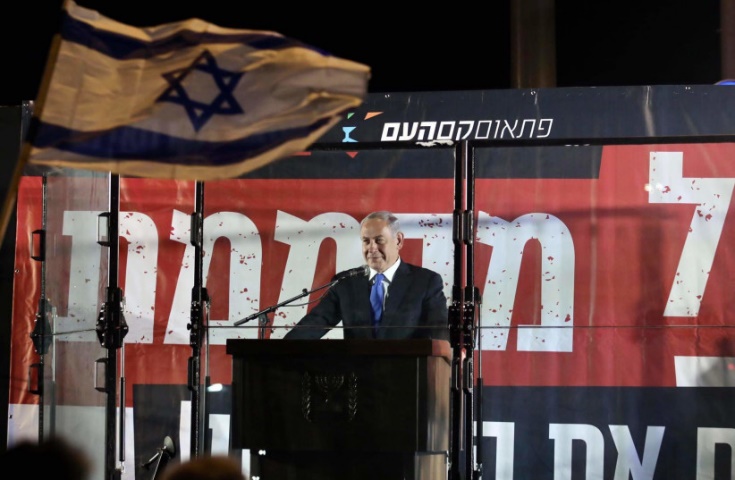 Opposition head Benjamin Netanyahu at the right-wing rally in Jerusalem after Yamina MK Idit Silman withdrew from the government, April 6, 2022. (photo credit: MARC ISRAEL SELLEM/THE JERUSALEM POST)	Israeli right-wing political leaders and organizations organized a protest rally in Jerusalem Wednesday evening, in the wake of a rising wave of terrorism and after the shocking resignation of former Yamina MK and coalition MK Idit Silman earlier in the day.Right-wing protesters chanting "Bennett, go home!" April 6, 2022 (credit: Michael Starr)	Former prime minister and opposition leader Benjamin Netanyahu, Religious Zionist Party leader Bezalel Smotrich, former Shas chair Aryeh Deri, and the Heads of Council of Judea and Samaria were expected to attend.	“We came to say one thing to this government,” said Netanyahu. “Go home! Go home, you’re damaging Israel’s Jewish identity…go home, because you’re weak, you’re weak against Iran, and you’re weak against Terrorism.”	Promotional posters for the protest warned that “Israel is bleeding,” and called for a restoration of confidence in contrast to the issues the organizers cited, “Construction freeze, the Palestinian takeover of open land on the way to the establishment of a Palestinian state that invites murderous terrorism.”Organizers, which included several right-wing NGOs that focus on security-related issues and policy, offered to bus from across Israel.  MORE - https://www.jpost.com/breaking-news/article-703418 Will Israel's government fall? four scenariosWith the resignation of MK Idit Silman from the coalition, there are now four possible scenarios of what will come next.By JERUSALEM POST STAFF Published: APRIL 6, 2022 10:18 Updated: APRIL 6, 2022 17:51 With the resignation of MK Idit Silman from the coalition, here are four possible scenarios of what will come next:1. Domino effect	Another member of the Knesset quits the coalition and helps the opposition – led by Likud leader Benjamin Netanyahu – to pass a bill dispersing the Knesset and taking Israel to a new election.In this event, immediately after the dispersion of the Knesset, Foreign Minister Yair Lapid would become prime minister until the formation of a new government.  MORE - https://www.jpost.com/israel-news/article-703372 At rally of supporters, Netanyahu calls on right to unite and ‘return home’ to LikudOriginally planned to address recent terror wave, Jerusalem event shifts to focus on coalition crisis; ‘Israel needs a strong government,’ former PM tells thousands of backersBy Tobias Siegal 6 April 2022, 10:54 pm 	Opposition leader Benjamin Netanyahu attended a right-wing rally held in Jerusalem on Wednesday evening, calling on right-wing lawmakers in the coalition “to return home,” amid a coalition crisis that has revived his hopes of toppling the government and returning to power.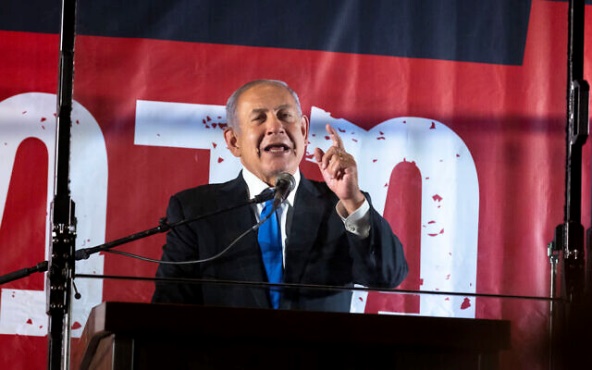 Former PM Benjamin Netanyahu speaks at a right-wing rally in Jerusalem on April 6, 2022. (Olivier Fitoussi/FLASH90)	The rally, attended by thousands of right-wing activists, was originally meant to protest the rampant violence that has recently swept the country, with a wave of deadly terror attacks not seen in years.	But dramatic events unfolding since Wednesday morning shifted the focus of the event toward internal politics, with Netanyahu calling on Prime Minister Naftali Bennett to resign and urging unity among right-wing lawmakers.	Earlier Wednesday, MK Idit Silman, a member of Bennett’s Yamina party and the coalition whip, announced she was quitting the coalition, citing the continued “harming” of Jewish identity in Israel as the main reason for her defection. Her departure left the coalition without a parliamentary majority, and put it in immediate danger of collapse. MORE - https://www.timesofisrael.com/at-rally-of-supporters-netanyahu-calls-on-right-to-unite-and-return-home-to-likud/ Court curbs chief rabbi’s power to name judges after conflict of interest complaintsMove forces David Lau to consult with legal adviser, who has raised concerns over method top rabbi used to extend term of brother-in-law on religious benchBy Judah Ari Gross Today, 1:26 am 	The High Court of Justice barred Chief Rabbi David Lau from appointing rabbinic judges without the consent of the rabbinate’s legal adviser on Tuesday, following conflict of interest allegations.The ruling came in response to a petition by an activist lawyer, Batya Kahana-Dror. However, it was sparked by the Chief Rabbinate’s legal adviser, Shimon Yakobi, who first raised concerns last year that Lau had abused his power by extending his brother-in-law’s tenure as the head of the Jerusalem Rabbinic Court using questionable methods.
	This issue has reportedly intensified already significant tensions between Lau and Yakobi. It also deepens the long-time animosity between the courts and the rabbinate.
	Yakobi first raised the issue with former attorney general Amichai Mandelblit in July, when Lau extended the tenure of his brother-in-law, Rabbi Mordechai Ralbag. Lau did so through a selection committee that included two former rabbinic judges who had been paid a large stipend to come out of retirement to serve on the panel.
	Mandelblit acknowledged the problem, saying in a letter to Lau that this method was problematic as the handsomely paid retired judges could feel obliged to approve Lau’s proposals without serious consideration.  MORE - mrhttps://www.timesofisrael.com/court-curbs-chief-rabbis-power-to-name-judges-after-conflict-of-interest-complaints/ 
	
Anxiety looms over Jerusalem's Old City during Ramadan
After 11 lives were lost in a spate of attacks, some linked to the Islamic State group, Israel places its forces on high alert during Ramadan, which began last weekend with nightly demonstrations already causing clashes 
	AFP | Published: 04.06.22, 14:53 
	Ahead of the Muslim holy month Ramadan, Israel has stepped up security nationwide, with emphasis on Jerusalem.
	Every evening during Ramadan, thousands of Muslims gather for prayers at Al-Aqsa mosque in east Jerusalem.
	Al-Aqsa -- known by Jews as the Temple Mount -- is located in the heavily Palestinian populated area of Jerusalem's Old City.
	The third-holiest site in Islam, it is a flashpoint in the long-running Middle East conflict that is often the scene of clashes.
	Last year, nightly demonstrations in Jerusalem and the Al-Aqsa compound escalated into 11 days of war between Israel and Hamas.
	Violent demonstrations have already left dozens injured this Ramadan.
	On Tuesday, while visiting the West Bank, Prime Minister Naftali Bennett said Israel had "already prevented more than 15 serious attacks... carried out 207 arrests, and interrogated 400 suspects in contact with IS", referring to the Jihadist group.
	Israeli Defense Minister Benny Gantz told Palestinian Authority president Mahmoud Abbas in a phone call that "Ramadan must be a month of peace and quiet and not a period marked by terror."
	Hamas also has a lot at stake in attempting to incite chaos in Israel.
	The number of rocket attacks from Gaza has dropped dramatically since the end of last year's war.
	Israel announced last week an increase in work permits, from 12,000 to 20,000, in the hope of breathing life into Gaza's economy and deterring its rulers from another confrontation. It also extended the enclave's permitted fishing zone.
	"Our ability to implement these measures is now threatened by terrorism, and we will only implement them if the security situation stabilizes again," Gantz said.
	Hamas has much to lose in the event of escalation, one Israeli security source told AFP.
	"Hamas faces quite a dilemma because workers are coming to Israel, the fishing zone has been expanded, and they have suffered a heavy loss last year that the Gazan population is weary of suffering again. This might act as a deterrence.
	"I don't see Hamas' appetite for a confrontation right now, but the Palestinian Islamic Jihad group are an unexpected factor," the source said, referring to another Gaza-based militant group.
	"I am have more confidence in Hamas' attempt to avoid escalation than the PIJ's," the source added.  MORE - https://www.ynetnews.com/article/rylblxixq 
	
Iran moves equipment for making centrifuge parts to Natanz - IAEA 
Iran granted International Atomic Energy Agency inspectors access to Karaj in December to re-install surveillance cameras thereafter a months-long standoffץ
By REUTERS Published: APRIL 6, 2022 17:14 Updated: APRIL 6, 2022 18:41 
	Iran has moved all its machines that make centrifuge parts from its mothballed workshop at Karaj to its sprawling Natanz site just six weeks after it set up another site at Isfahan to make the same parts, the UN nuclear watchdog said on Wednesday.
	Iran granted International Atomic Energy Agency inspectors access to Karaj in December to re-install surveillance cameras thereafter a months-long standoff that followed what Tehran said was Israeli sabotage destroyed one camera and badly damaged another, prompting Iran to remove all four cameras.
	A month later, Iran told the IAEA it was moving production of the parts for advanced centrifuges, machines that enrich uranium, to a new location in Isfahan, and the IAEA set up cameras there to monitor that work. 
	Little is known about the Isfahan workshop. Diplomats have said it is slightly larger than the Karaj one. On Wednesday, the IAEA said Iran had moved all the equipment from Karaj to an unspecified location at Natanz, raising the question of whether it will increase output by using both Natanz and Isfahan.
	"On the same date (April 4), agency inspectors verified that these machines remained under agency seal at this location in Natanz and, therefore, were not operating," the IAEA said in a statement summarizing a confidential report to member states seen by Reuters.
	Neither the statement nor the report described the location at Natanz, a site that includes a large underground enrichment plant and various buildings above ground. MORE - https://www.jpost.com/breaking-news/article-703410 
	
Kremlin explains why it may 'close window' with West 
Moscow won’t rule out breaking off relations with Western countries if they continue expelling Russian diplomats 
6 Apr, 2022 16:35 
	If Western countries continue to expel Russian diplomats, Moscow won’t rule out the possibility of severing diplomatic ties with the states concerned, Kremlin spokesman Dmitry Peskov warned on Wednesday. He explained that the recent wave of expulsions threatens continued diplomatic relations.
	“There is such a potential risk, since every day we are faced with such hostile actions. The expulsion of diplomats is a decision that closes the window of diplomatic relations,” he told the French TV channel LCI, when asked if Moscow would consider breaking off ties after dozens of its envoys were declared persona non grata in NATO capitals. 
	Italy, Spain, and Denmark expelled a total of 70 Russian representatives on Tuesday, following Monday’s decision by Germany and France to exile 35 and 40, respectively. 
	The expulsions were ordered after images of civilians allegedly killed in the town of Bucha, northwest of Kiev, were released by the Ukrainian government and Western media. Kiev has accused withdrawing Russian troops of massacring civilians in what it claimed to be an act of genocide. Moscow has denied the allegations and said Ukraine, and some of its foreign backers, were waging a fake news campaign. MORE - https://www.rt.com/russia/553416-kremlin-diplomatic-relations-west/ 
	
Killings of Ukrainian civilians in Bucha could bring more sanctions
Evidence of Russian troops’ actions in Kyiv suburb before they withdrew has drawn a global outcry; EU, US take steps against Russian economy
By Adam Schreck Today, 1:03 pm 
		KYIV, Ukraine (AP) — Western governments were preparing Wednesday to impose tougher sanctions against Russia, as Ukraine documents and investigates widespread killings of civilians and other alleged war crimes.
	Ukrainian President Volodymyr Zelensky kept up demands for war-crimes trials for Russian troops and their leaders while warning they were regrouping for fresh assaults on Ukraine’s east and south. The Ukraine military said Russia was preparing for an offensive in Ukraine’s east, with the aim “to establish complete control over the territory of Donetsk and Luhansk regions.”
	Overnight, Russian forces attacked a fuel depot and a factory in Ukraine’s Dnipropetrovsk region, the region’s governor Valentyn Reznichenko said on the messaging app Telegram early Wednesday. The number of casualties was unclear.
	“The night was alarming and difficult. The enemy attacked our area from the air and hit the oil depot and one of the plants. The oil depot with fuel was destroyed. Rescuers are still putting out the flames at the plant,” Reznichenko wrote. MORE - https://www.timesofisrael.com/killings-of-ukrainian-civilians-in-bucha-could-bring-more-sanctions/ 
	
Turning to Israel, Germany to get weaponized drones for the first time
	After years of debate, defense committee approves purchase of 140 Heron TP armed drones from Israel, in cntract worth $165 million
By AFP and TOI staff Today, 7:56 pm 
	Germany will get weaponized drones for the first time after years of debate, parliamentary sources told AFP Wednesday, as the EU giant, shaken by Russia’s invasion of Ukraine, moves to ramp up its defense capabilities, turning to Israel for its military needs.
	On Wednesday, the parliamentary defense committee approved the purchase of 140 Heron TP armed drones from Israel in a contract worth $165 million, sources said.
	The drones are expected to be delivered within two years, with 60 of them to be used for training purposes while the remaining 80 will be used for “operational deployment.”
	Germany is also mulling acquiring an anti-missile shield system from Israel. The Arrow 3 system, costing around two billion euros ($2.2 billion), is powerful enough to offer protective cover for neighboring EU nations.
	“The security situation in Europe has essentially changed with the attack of Russia on Ukraine,” the defense ministry said in a position paper put to the parliamentary committee and seen by AFP.
	“In order to counter the new threat, the Bundeswehr’s equipment must be upgraded without delay, including in particular the arming of the Heron drones. The need is absolutely necessary because serious state interests of a political nature would be otherwise compromised and this is not acceptable.”
	Germany’s armed forces have until now only been allowed to deploy unarmed drones for reconnaissance purposes, leaving other allies to use weaponized unmanned combat aerial vehicles in the field.  MORE - https://www.timesofisrael.com/turning-to-israel-germany-to-get-weaponized-drones-for-the-first-time/ 
	
Crying wolf? Media barely notice latest U.N. climate report
Scientists lament 'blindness' to irreversible 'existential crisis'
By Art Moore Published April 6, 2022 at 11:45am 
	What if the United Nations issued a climate-change report warning of an imminent, irreversible global cataclysm if immediate action is not taken, and nobody was there to hear it?
	On the heels of the issuance Monday of the third segment of the Intergovernmental Panel on Climate Change report, The Guardian newspaper of London did notice that nobody seemed to be listening as the world focused on other issues.
	"Scientists fear that their last-ditch climate warnings are going unheeded amid international turmoil caused by the war in Ukraine, and soaring energy prices," the paper said.
	The Guardian report by Fiona Harvey was spotlighted by the popular climate-change skeptic blog Watts Up With That, which commented that climate-change warnings "appear to have finally jumped the shark even with liberal media audiences, with reporters focusing on issues people care about, like the economy and Russia’s war with Ukraine."
	Harvey reported that "despite warning of catastrophic and irreversible upheavals that can only narrowly be avoided by urgent action now," the previous installment of U.N. panel's vast report received "only muted attention" when it was published one month ago, just as Russia invaded Ukraine. MORE - https://www.wnd.com/2022/04/crying-wolf-media-barely-notice-latest-u-n-climate-report/ 
	
Unsealed files expose how US abused climate change agenda to preserve its military power 
Documents show disingenuous American manipulation in order to maintain hegemony 
by RT investigative unit 6 Apr, 2022 16:45 
	Declassified files released by the US National Security Archive reveal the extent of paranoid and aggressive American backroom bullying in negotiations over the Kyoto Protocol, a historic 1990s agreement that obliged almost every country in the world to reduce greenhouse gas emissions, in an attempt to thwart the onset of global warming.
	In particular, Washington sought to ensure the Pentagon was exempt from emissions targets. This desire was understandable – after all, research by Durham and Lancaster University published in 2019 revealed the US military is “one of the largest climate polluters in history, consuming more liquid fuels and emitting more CO2 than most countries.” If it was a nation state, it would be the world’s 47th largest greenhouse gas emitter. 
	Still, President Joe Biden has declared climate change to be the biggest threat to national security, although a cynic might suggest the real fear is that environmental destruction could mean that the US defense budget – $768 billion this year alone – might be scaled back slightly. That was certainly the case in the leadup to the Protocol’s signing in December 1997.
	A confidential State Department cable from late 1997 advised UN Ambassador Mark Hambley to seek a “national security exemption relating to military activities that are directly in support of peacekeeping,” despite acknowledging the Federal government and its “defense installations and training operations” were the “single biggest user of energy” by the US.
		A 2007 Brookings Institution paper surmised that the Pentagon was responsible for 93% of all US government fuel consumption. Yet, numerous documents included in the National Security Archive tranche show US officials, in particular Bill Clinton, were briefed that the true figure was a mere fraction of this.  This false picture was then served up to the media, lawmakers, and the public in justifying the Pentagon emission exemption. MORE - https://www.rt.com/news/553414-us-global-hegemony-kyoto-protocol/ 
	 
Report: Trans study cited by Biden funded by trans drug makers!
'Facts' come 'from an LGBT group funded in part by a manufacturer of the controversial drugs'
By Bob Unruh Published April 5, 2022 at 2:52pm 
	Joe Biden's White House just days ago announced a full-blown, all-of-government campaign to promote transgenderism.
	He promised to members of that community, "I have your back."
	Immediately, prominent Christian leaders like Franklin Graham of Samaritan's Purse and James Dobson of FamilyTalk Radio condemned his scheme as "vile."
	But it's worse than that.
	It's based on a problematic study.
	And that doesn't mean just that it ignored the 20-fold increase in suicide attempts by those who complete such a transition, compared to those who don't. And it's not just that Paul McHugh, the former psychiatrist in chief at Johns Hopkins, has confirmed that 70%-80% of those who claim gender dysphoria, if left alone, outgrow those feelings after a few years.
	It's that, according to the Washington Free Beacon, Biden is relying, in "pushing puberty blockers for 'trans kids,'" on a "problematic study."
	Biden cited a study "from an LGBT group funded in part by a manufacturer of the controversial drugs used in gender reassignment," the report explained. MORE - https://www.wnd.com/2022/04/report-trans-study-cited-biden-funded-chemical-makers/ Texas to bus illegal aliens to steps of U.S. Capitol!Will allow Biden administration to 'immediately address' their needsBy Art Moore Published April 6, 2022 at 7:43pm 	Anticipating an unprecedented flood of illegal aliens resulting from the lifting of a Trump policy, Texas Republican Gov. Greg Abbott announced Wednesday his state will provide border communities with charter buses to transport the migrants to the steps of the U.S. Capitol in Washington, D.C.	Abbott said the migrants will fare better in the nation's capital, where the Biden administration can "more immediately" address their needs, the Texas Tribune reported.	"To help local officials whose communities are being overwhelmed by hordes of illegal immigrants who are being dropped off by the Biden administration, Texas is providing charter buses to send these illegal immigrants who have been dropped off by the Biden administration to Washington D.C.," Abbott said. "We are sending them to the United States Capitol where the Biden administration will be able to more immediately address the needs of the people that they are allowing to come across our border."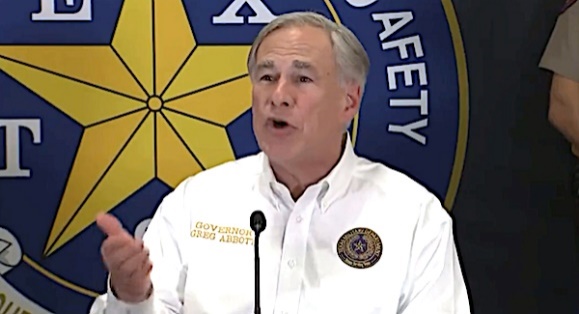 Texas Republican Gov. Greg Abbott announces April 6, 2022, his state's plan to counter the flood of illegal aliens that will result from the expiration of a Trump policy by shipping migrants to Washington, D.C. (Video screenshot)Last week, the Biden administration said the public health order Title 42 – which allows border officials to immediately expel anyone from a country where a communicable disease such as COVID-19 is rampant – will end May 23. So far, it has been used to turn away more than 1 million asylum seekers. 	President Biden was under pressure from his far-left base to eliminate the law implemented by former President  Trump, which has been upheld in court during the Biden administration. MORE - https://www.wnd.com/2022/04/texas-bus-illegal-aliens-steps-u-s-capitol/ Commentary:Ukraine Demands Everyone Else Boycott Russia While Making Billions From Russian Gas Daniel Greenfield April 06, 2022 	Nearly every major American and European company has imposed its own form of sanctions on Russia even if they sometimes consist of pointless virtue signaling for the social justice set.
	Lego announced a pause on shipments of toy bricks to Russia. Nike has closed all its stores preventing Muscovites from purchasing $75 t-shirts made by Vietnamese slave labor. Airbnb will no longer rent dachas, Netflix won’t allow Russians access to its library of social justice pedophilia, and Blizzard has announced Russians can’t battle orcs in World of Warcraft.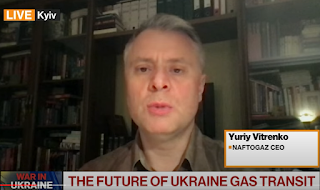 	It’s unclear that denying Russians access to Disney+ or Hitachi TVs will end the war. The average Russian has less say in his country’s politics than the average Disney employee. And if Vladimir Putin really wants a pair of Nike cleats or a chance to watch The Batman then, like other sanctioned tyrants, he will have plenty of options for getting hold of them anyway.
	The sanctions have even escalated into cultural boycotts of Russian artists, performers and writers, including those who, like Dostoevsky, are long dead.
	Volodymyr Zelensky has virtually toured world governments urging harsh sanctions on Russia.
	Zelensky demanded that the Senate ban Russian oil imports and revoke Russia's most favored nation status. According to Alaska's Senator Dan Sullivan, Zelensky argued that "stopping the purchase of Russian oil and gas around the world would be one of the most powerful sanctions possible."
	In his virtual session with the Japanese parliament, Zelensky told legislators that it was “necessary to remove companies from the Russian market so that money does not go to the Russian army.” In his abrasive address to Israel's Knesset, the leader of a country that remains a major trading partner of Iran stormed, “Why has Israel refrained from sanctions on Russia? Israel needs to give answers to these questions and after that, live with them.”
	A more elementary question may be why is Naftogaz, Ukraine’s state owned gas company, continuing to transport millions of cubic meters of Russian gas to Europe each month.
	One answer is that Russia continues paying billions to Ukraine to transport its gas.
	Ukraine earns about $2 billion in transit fees from the Russian use of its pipelines to move gas to Europe. Russia, and Putin’s cronies in particular, obviously make even more than that.
	Russia cashes in an estimated $400 million a day from its gas exports to Europe.
	$400 million a day would buy a whole lot of Lego bricks, Netflix fees, and Nike sneakers.
	The Ukrainians claim that they would love to cut off the flow of Russian gas, but the Europeans are dependent on it. And the Europeans promise to build more windmills and solar panels to eventually one day kick the Russian gas habit, but it’s exactly that kind of green nonsense that addicted them to reliable energy supplies from Russia and helped bring on the current war.
	Meanwhile Americans are expected to accept higher prices while Ukraine’s state-owned company collects billions from Russia. Zelensky stages Zoom calls with foreign governments accusing them of funding the Russian military if they don’t pull out of Russia while enabling Putin’s regime to make hundreds of millions of dollars a day. That’s a little awkward.
	“If Europe continues importing gas from Russia, why shouldn’t Ukraine benefit from it?” asked an expert quoted in a media story spinning the situation.
	If Russia is going to continue to watch bad movies, why shouldn’t we benefit from it?.
	The European-Ukrainian hypocrisy has Russia and Ukraine making billions while Americans are expected to shoulder the burden of higher prices on everything from gas to wheat.
	Meanwhile Russia’s state-owned energy company is paying Ukraine’s state-owned energy company in “hard currency”.
	Without the energy exports, Russia “wouldn’t be able to finance the current war, pay salaries to its soldiers and all the crowds currently supporting Putin. It will immediately impact the regime’s support, which is why they don’t want to disrupt this revenue stream,” Naftogaz's CEO said.
	Wouldn’t that be a more useful form of sanctions than boycotting Dostoevsky?
	Ukraine does have the ability to cut off the flow of Russian gas any time it wants. Naftogaz claims that the Russians would just use other pipelines, but then why aren’t they doing it now?
	Why is Russia paying billions to a country it’s invading that can be used to finance its defense?
	Why would Russia put its economic lifeline and massive amounts of gas at risk by using a country that it’s currently bombing with all the adroit aim of a drunk in a toilet as a transit point if it could be easily replaced? Neither Europe nor Ukraine are prepared to kick their addiction to Russian gas. Putin knows it, which is why behind the scenes business is going on as usual.
	The pettiness of the sanctions and the cultural boycotts are a distraction from the reality that it’s easy to pour some vodka down the drain or skip the ballet, but a lot harder to stop the gas.
	Europe’s support for Ukraine is conditioned on the flow of Russian gas through the country.
	Putin understands that very well which is why he's demanding that Germany and other European countries pay him for gas in rubles. Considering that the Europeans have already paid Russia some 13 billion dollars for his gas since the war began, he's calling their bluff.
	Meanwhile Ukraine's energy people keep urging everyone else to boycott Russian energy.
	Naftogaz's CEO had told BBC News that Europe "should make this very clear choice to get rid of this dependency on Russian gas and oil."
	Naftogaz's former head met with Senate members and told them that Putin believes that "the energy supply is so important to the West" that "they’ll always be forgiven, that Western countries will crawl back on their knees asking for their oil and gas.”
	He’s got a point, but Ukraine has the power to change that. All it has to do is pull the plug.
	Europe and Ukraine are asking Americans to make sacrifices while they keep on doing business with Putin.Daniel Greenfield is a Shillman Journalism Fellow at the David Horowitz Freedom Center. This article previously appeared at the Center's Front Page Magazine. https://www.danielgreenfield.org/2022/04/ukraine-demands-everyone-else-boycott.html  USA Women MUST Wise Up FASTBy Lex Greene|April 6th, 2022
	Sometimes the truth hurts, but it’s still truth alone, that can set us free.
	Women once held the most important position on earth, the job of raising the next generation of decent Citizens capable and deserving of freedom, liberty, and self-governance. Safely carrying an infant to full term and giving birth to a healthy child is where the job begins. I’m not sure the job really ever ends after that. Once a mother, always a mother.
	But coming out of WWII, when many mothers left home to work outside the home, as many fathers were sent away to war, the USA changed and as the fruit from that tree has proven since, not for the better. For the past few generations, many children have been left to raise themselves, or left to the “village” for raising, as more and more kids became latchkey kids, often raised by an electronic babysitter, the TV, video games and social media.
	The result is what we see in cities across the USA today, drug addiction, school shootings, vandalism, looting, arson, gang violence and increasing suicide. Especially after the past two years of COVID scams and fatal medical mandates, younger generations are struggling to see anything positive in their futures.
	Roe v. Wade (1973) has taught every child since, that human life has no value. The life of a human being is easily discarded for mere convenience of the mother. Over 70-million innocent defenseless Natural Born Americans have been murdered in the womb since.
	Although the taking of an innocent life of another human being (not in self-defense) is the definition of “murder,” somehow, this particular form of murder has been widely accepted as “a mother’s right.” That child in the womb belongs to the father as much as the mother. But this is not what most women have been misled to believe.
	I used to believe that women were much smarter than men, until they decided they wanted to be men. I used to believe that women were much better than men, until I saw millions of women murdering their own children in the womb.
	LET THIS SINK IN…American women have killed more innocent American children since 1973 than people killed by American men in all wars combined since 1776!
	Somewhere along the way, women bought into the false notion that their value is only based upon their level of formal education and the career choices they make. Full-time mothers have been looked down upon for many years now, as if their contribution to society has little or no value, when in fact, there is no more important job on earth than that of a mother.
	Of course, taxation reaching and surpassing the 50% of income mark has a lot to do with households needing two incomes to survive. Still, the greatest value any woman could ever hold is the value of a mother, responsible for raising the next generation of decent human beings. Without this person, there will be no decent human beings, no decent society, and sooner or later, that will cause the breakup of the traditional family and the total collapse of any free society.
	In short, as goes motherhood, so goes the nation! No generation will ever be any better than the mothers who raised them.
	Women make up approximately 52% of the USA population, men 48%. As that translates in elections, women have consistently had a higher voter turnout rate than men in recent elections, approximately 63% female voter turnout as compared to 59% voter turnout among men.
	Women have a 4% voter advantage over men just based upon population share alone. But because they also tend to have a higher voter turnout than men, they can largely control the outcome of pretty much every election.
	Making matters even worse for the USA, women have voted overwhelmingly “democratic socialist” for years now, largely due to their support of “abortion privileges.” It’s NOT a “right.” No one has a right to extinguish the innocent life of another human being for mere personal convenience.
	Recent voting trends by gender show that 50% of men tend to vote Republican, and 42% Democratic Socialist. But women tend to vote 56% Democratic Socialist and only 38% Republican. (Source)
	In all three election categories, women are largely in control of the future of America.
	52% of the USA population
	A higher voter turnout rate, 63% female, 59% male
	Overwhelming democratic socialist trend, 56% of women voters, with only 38% voting for freedom and liberty, Republican
	Women have tended to vote heavily democratic socialist ever since Roe v. Wade, almost as if it’s the only issue on the ballot in every election. Women won’t like being blamed for the ongoing utter demise of our country, but they are in control.
	Women voters put Bill Clinton in office for two terms, despite all of the criminality, sexual misconduct, and impeachment. Women voters put Barack Obama (from Kenya) in office for two terms, despite fake birth records and a totally blank resume. Women voters almost put Hillary Clinton in office in 2016 and put Joe Biden in office in 2020.
	All three, Clinton, Obama and Biden have nearly totally destroyed the USA and none of them would have ever been in office if not for the female vote.
	Now, today the USA is on fire, and so is most of the world. Klaus Schwab (WEF), the UN, NATO, IMF, WHO and Biden administration have set our country on course for total collapse. The COVID19 Global Marxist Reset is well underway, and millions of Americans are trying to figure out what they can do about it, before there is nothing, they can do about it.
	To save this country, freedom, liberty, sovereignty, security, and a promising future for our young, peacefully…we will have to win the November 2022 elections by vast margins. To do that, it will require women voters to wise up real fast!
	We will have to find a way to STOP the kinds of election fraud that happened in 2020.
	But even then, if we have an honest and transparent election process, we will still lose this country unless women voters wise up fast.
	I’m a male, which means what I have to say to women doesn’t mean much. To get women to wake up and wise up in time to save freedom for all, women who are already awake and wise must speak up and reach out to women who need to be shaken awake.
	Only women can cause other women to wise up today. The truth hurts, but it’s the only way to save this country and we are fast running out of time and opportunity to do it.
	God Bless the GREAT mothers of this country, who fight harder to protect their young than most neutered men will today. It’s these women who must enlist the help of all other women, or this country is doomed to fall.
	By the way, Roe v. Wade didn’t “legalize abortion.” First, the case wasn’t about a mothers right to kill her offspring, it was about a wife’s autonomy relative her husband. Second, courts can’t make laws, only Congress can do that.
	Corrupt leftist courts have only “interpreted” Roe v. Wade to “legalize abortion” as a mothers alleged right. It’s still murder according to any laws passed by Congress. https://newswithviews.com/usa-women-must-wise-up-fast/US Government Paid Mainstream Media $1 Billion in Tax Dollars To Falsify Covid-19 “Vaccine” NarrativeBy Bradlee Dean|April 6th, 2022 April 6, 2022“Fool me once, shame on you; fool me twice, shame on me!”How many times does the mainstream media need to be exposed for their fraud, their lies and their propaganda?This ministry has been faithful to expose the MSM’s corruption at every given turn (Ephesians 5:11), only to have the corrupt to fill up their cup with a new deception (Ephesians 4:14).The American people know all the while that there is no truth in them (John 8:44) and they allow them to set the next narrative without an ounce of truth in it, and the people love to have it so (Jeremiah 5:31)![Rumble Video]Libertyloft.com  just posted:The US government paid the mainstream media $1 billion in tax dollars to falsely push Covid-19 vaccines
In response to a Freedom of Material Act (FOIA) request, the Department of Health and Human Services (HHS) provided information to The Blaze.According to the material, the federal government spent $1 billion on advertising as part of a media push to boost public confidence in the Covid-19 vaccination.
The program is being described as a “national effort” by the Department of Health and Human Services.
The US government paid the mainstream media $1 billion in tax dollars to falsely push Covid-19 vaccines.In response to a Freedom of Material Act (FOIA) request, the Department of Health and Human Services (HHS) provided information to The Blaze. According to the material, the federal government spent $1 billion on advertising as part of a media push to boost public confidence in the Covid-19 vaccination.The campaign is being branded as a “national push to improve public trust in, and uptake of, COVID-19 vaccines while promoting basic preventative strategies such as mask-wearing and social distance,” according to the Department of Health and Human Services. Although the data does not support these claims, the media effort was most likely concealing something more nefarious.Anyone who has spent time reading the news or watching news coverage on television can attest to thisVirtually every one of the news organizations paid by HHS, including ABC, NBC, CBS, CNN, MSNBC, The Washington Post, Los Angeles Times and the New York Post, covered stories about the vaccines and did not disclose they had accepted taxpayer dollars to support the vaccine effort.Because it is normal practice for editorial teams to work independently from advertising departments, it appears that the organizations did not see the need to reveal their funding.
The ads included a humorous social media campaign starring Elton John and Michael Caine, fear-based ads presenting survivor stories, and clear factual ads supporting the safety and efficacy of the current COVID-19 mRNA injectable.The Washington Post’s vice president of communications, Shani George, issued a comment about the federal government’s financing for media advertising, saying:“Advertisers pay for space to share their messages, as was the case here, and those ads are clearly labeled as such. The newsroom is completely independent from the advertising department.”A funny social media campaign starring Elton John and Michael Caine, fear-based commercials including survivor stories, and straightforward factual ads confirming the safety and efficacy of the current COVID-19 mRNA injection were among the advertisements.Shani George, vice president of communications at the Washington Post, commented on the federal government’s funding of media advertising, saying:
In an October BuzzFeed post, health agency specialists such as CDC director Dr. Rochelle Walensky, HHS Secretary Xavier Becerra, and epidemiologist Dr. George Rutherford provided “important facts” about vaccine eligibility and skewed, pro-vaccine views.All of this in spite of…[Rumble Video][Rumble Video][Rumble Video]© 2022 Bradlee Dean – All Rights Reservedhttps://newswithviews.com/us-government-paid-mainstream-media-1-billion-in-tax-dollars-to-falsify-covid-19-vaccine-narrative/ ARUTZ SHEVAHouse Democrats raise alarm over Iran deal Rep. Elaine Luria: We can’t stay quiet about the deeply troubling turn that Iran talks have reportedly taken. Elad Benari 07.04.22 00:12	House Democrats expressed concerns on Wednesday about the looming Iran nuclear deal, The Hill reports.
	In a statement and a press conference, 18 lawmakers raised everything from concerns about the negotiations to outright opposition to reviving the deal, formally called the Joint Comprehensive Plan of Action (JCPOA), which was implemented in 2015.
	“We understand that while the recent negotiations have not concluded, we feel that we can’t stay quiet about the unacceptable and deeply troubling turn that these results have reportedly taken,” Rep. Elaine Luria (D-VA) told reporters.
	Rep. Grace Meng (D-NY), who opposed the deal in 2015, said she was again concerned by public information becoming available about the negotiations.
	“Any new agreement with Iran must be based on the situation that is on the ground today, not the one from seven years ago,” Meng said. “This means an agreement that is comprehensive and addresses the full range of threats that Iran poses to the region including its nuclear program, ballistic missile program and its funding of terrorism.”
	Rep. Josh Gottheimer (D-NJ), said in a statement that he was concerned about the US lifting the foreign terrorist organization (FTO) designation against Iran’s Revolutionary Guard Corps, which was placed on the list in 2019. He also raised concerns that the deal would allow Russia to continue doing energy business with Iran.
	“Are we seriously going to let war criminal, Vladimir Putin, be the guarantor of the deal?” he said. “We must address the threat of a nuclear-armed Iran, stand strong against terrorists, and protect American values and our allies.”
	Some Democrats, such as Rep. Dean Phillips (D-MN), said that they weren’t opposed to doing a deal, but opposed one that wouldn’t prevent Iran from obtaining a nuclear weapon.
	“I want to make something abundantly clear. I am not opposed to an agreement,” Phillips said. I am opposed to an agreement that does not absolutely, positively prevent Iran from either producing or obtaining nuclear weapon. I believe I speak for an overwhelming majority of the United States Congress to that end.”
	Iran has gradually scaled back its compliance with the 2015 deal, in response to former US President Donald Trump’s withdrawal from the agreement in May of 2018, but has held several rounds of indirect talks with the US on a return to the agreement.
	Negotiations nearly reached completion last month before Moscow demanded that its trade with Iran be exempted from Western sanctions over Ukraine, throwing the process into disarray.
	On Wednesday, US Secretary of State Antony Blinken said he was "not optimistic" about the prospects to revive the 2015 Iran nuclear deal.
	“I would say simply that I’m not overly optimistic at the prospects of actually getting an agreement to conclusion, despite all the efforts we put into it and despite the fact that I believe … our security would be better off. We’re not there,” he told NBC News.
	Lawmakers in Washington have several times expressed concerns about the pending Iran agreement. MORE - https://www.israelnationalnews.com/news/325372 04/06/2022 NEWS    Read the Prophets & PRAY WITHOUT CEASING!That is the only hope for this nation!Exodus Exo 13:17And it came to pass, when Pharaoh had let the people go, that God led them not by the way of the land of the Philistines, although that was near; for God said: 'Lest peradventure the people repent when they see war, and they return to Egypt.' 18But God led the people about, by the way of the wilderness by the Red Sea; and the children of Israel went up armed out of the land of Egypt. 19And Moses took the bones of Joseph with him; for he had straitly sworn the children of Israel, saying: 'God will surely remember you; and ye shall carry up my bones away hence with you.'Commentary:ARUTZ SHEVA04/02/2022 NEWS    מתנה משמים - יהודה דימנטמן הי"דhttps://www.youtube.com/watch?v=r8Vj_bqcZKs Read the Prophets & PRAY WITHOUT CEASING!That is the only hope for this nation!Exodus 13:14And it shall be when thy son asketh thee in time to come, saying: What is this? that thou shalt say unto him: By strength of hand the LORD brought us out from Egypt, from the house of bondage; 15and it came to pass, when Pharaoh would hardly let us go that the LORD slew all the firstborn in the land of Egypt, both the first-born of man, and the first-born of beast; therefore I sacrifice to the LORD all that openeth the womb, being males; but all the first-born of my sons I redeem. 16And it shall be for a sign upon thy hand, and for frontlets between thine eyes; for by strength of hand the LORD brought us forth out of Egypt.'‘A historic milestone’: Israel and UAE sign free trade agreementOfficials in Jerusalem moved quickly to conclude the four rounds of talks, as Emiratis look to produce tangible results from the Abraham AccordsBy Lazar Berman Today, 4:40 pm Economy Minister Orna Barbivai (r) signs the Israel-UAE free trade agreement in Jerusalem with Thani bin Ahmed Al Zeyoudi, UAE Minister of State for Foreign Trade (Gideon Sharon/GPO)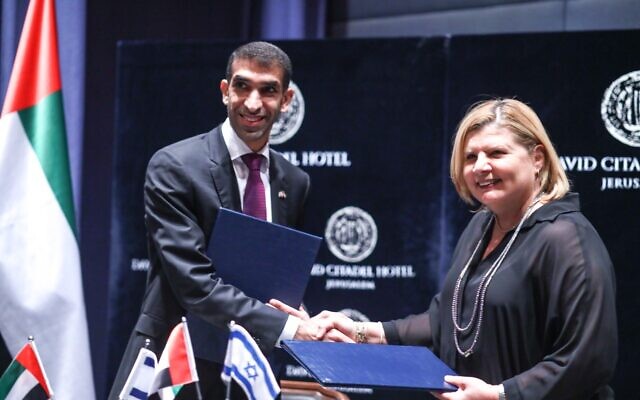 	After five months of negotiations, Israel and the United Arab Emirates signed on Friday a free trade agreement between the two countries, hailed as a “significant and historic milestone.”	On Tuesday, Economy Minister Orna Barbivai met in Jerusalem with Thani bin Ahmed Al Zeyoudi, UAE Minister of State for Foreign Trade, for the fourth and final round of talks.	The two signed the agreement at the David Citadel Hotel in Jerusalem on Friday.	“Since the establishment of the Abraham Accords, the Economy and Industry Ministry has been working to expand economic relations between Israel and the United Arab Emirates and to realize its economic potential,” said Barbivai.	“The finalization of the negotiations is a significant and historic milestone in the relationship between the countries and we will continue to assist the Israeli business community in establishing trade relations in the United Arab Emirates,” she added.	The agreement will officially take effect following a ratification process in both countries. Government lawyers are currently drawing up the detailed documents needed to put the agreements into practice.	The “comprehensive” agreement covers regulation, customs, services, government procurement, e-commerce and protection of intellectual property rights, the Economy Ministry said in a statement.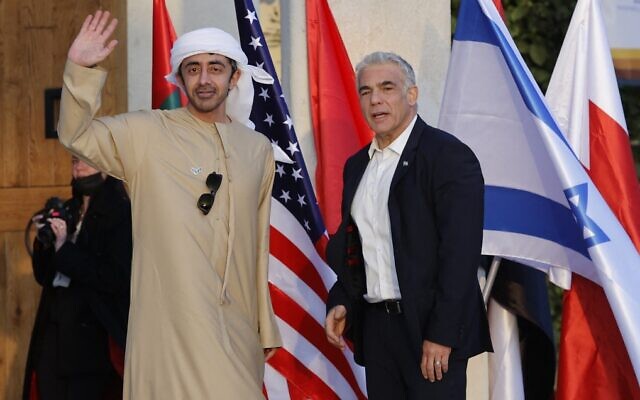 Foreign Minister Yair Lapid (R) welcomes his Emirati counterpart Sheikh Abdullah bin Zayed al-Nahyan at Sde Boker in southern Israel on March 27, 2022, ahead of the Negev Summit. (Jack Guez/ AFP)	Some 95% of products traded between the countries, including food, agriculture, cosmetics, medical equipment and medication, will be exempt from customs duty, according to the statement. A number of products will be exempt immediately, while others will gradually be granted exemptions.	The UAE and Israel signed a normalization agreement in 2020 as part of the US-backed Abraham Accords.	Foreign Minister Yair Lapid, who discussed the free trade agreement with Emirati Foreign Minister Abdullah Bin Zayed at this week’s Negev Summit in Sde Boker, said the pact would “bring tangible benefits to citizens of Israel and of the region’s nations.”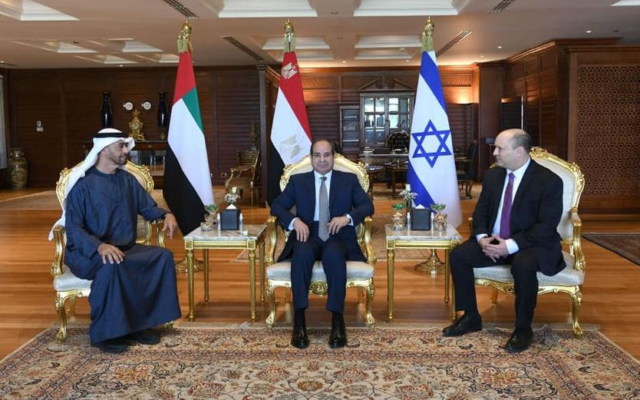 	Free trade talks kicked off in November 2021. During his December visit to Abu Dhabi, Prime Minister Naftali Bennett discussed the free trade talks with Crown Prince Sheikh Mohammed bin Zayed Al Nahyan (MBZ), the country’s de facto ruler. The two leaders agreed to move more quickly in the talks.Abu Dhabi Crown Prince Mohammed bin Zayed al-Nahyan (R), Egyptian President Abdel-Fattah el-Sissi (C) and Prime Minister Naftali Bennett meet in Sharm el-Sheikh, March 22, 2022 (Spokesman of the Egyptian Presidency)	In the trilateral summit in Egypt last week between Bennett, MBZ and Egypt’s Abdel Fattah el-Sissi, the Israeli and Emirati leaders agreed to conclude the talks within a matter of days.זכות גדולה לסיים היום משא ומתן לגיבוש הסכם סחר חופשי מלא ומקיף עם איחוד האמירויות, הסכם פורץ דרך, ראשון מסוגו עם מדינה ערבית. 95% מהמוצרים הנסחרים בין המדינות כלולים בהסכם ויהיו פטורים ממכס. מודה לרה"מ ולשר החוץ על ריכוז המאמץ המשותף להשגת ההסכם. @naftalibennett @yairlapid pic.twitter.com/m6IkHjyBKl— Orna Barbivay אורנה ברביבאי (@OrnaBarbivay) April 1, 2022	Bennett said in a statement that the “good relations that have already been created between the countries are being strengthened today in the form of a free trade agreement, which will meaningfully enhance the economic cooperation for the benefit of the citizens of the two countries.” 	For the Israeli political bureaucracy, the five-month process to conclude such an agreement was relatively quick. The pace underscored to the Emiratis how serious the Israeli side was about the relationship, diplomatic sources told The Times of Israel.
	On the UAE side, the agreement is a meaningful step in creating tangible benefits for its citizens from the Abraham Accords. Emirati leaders regularly speak of the importance of ensuring that their people understand and feel the effects of the 2020 accord.
	Diplomatic sources said that access to goods coming from the UAE could have a noticeable effect on lowering the cost of living in Israel.
	Israeli exports on agricultural and other foods products will be entirely free from tariffs. This is an indication of the priorities of both countries, diplomatic sources told The Times of Israel. The Russia-Ukraine war has disrupted important European export markets for Israeli producers, while the UAE is always focused on ensuring food security for its 10 million residents, and world-class dining for the millions of tourists coming through Dubai and Abu Dhabi.
	Trade between the countries reached $900 million in 2021, the first full year after the signing of the Abraham Accords. That figure is expected to grow significantly.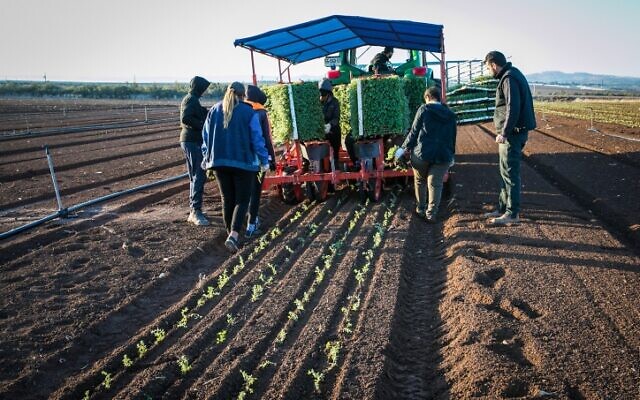 Israeli farmers plant za’atar plants in fields in the Jezreel Valley, northern Israel, on November 19, 2019. (Anat Hermony/Flash90)	“We’re looking to create over a trillion dollars of economic activity with Israel over the next decade,” Emirati Economy Minister Abdulla bin Touq Al-Marri said in September during a virtual event marking the first anniversary of the Abraham Accords.	In January, Israel’s cabinet approved a joint Israel-UAE R&D fund to support tech projects involving Israeli and Emirati companies.	The fund, which was proposed by Lapid and Science, Technology and Innovation Minister Orit Farkash-Hacohen, will allocate NIS 15 million a year over the next decade. The UAE will provide matching funds, for a total of NIS 300 million for the life of the fund.	The fund is part of a wave of investment between the countries in the wake of the Abraham Accords. The week before, The Wall Street Journal reported that the UAE sovereign wealth fund Mubadala Investment invested $100 million in six Israeli venture capital firms. https://www.timesofisrael.com/a-significant-and-historic-milestone-israel-and-uae-sign-free-trade-agreement/ [this is great news because this will help lock in relations between both countries, and if things get “strained” it is more difficult to dissolve the relationship because of the economic impact. – rdb]Erdogan calls Herzog to ‘sharply condemn’ recent terror attacks against IsraelisCall comes as Jerusalem and Akara continue efforts to mend ties; presidents exchange holiday greetings ahead of Passover, RamadanBy TOI staff Today, 7:50 pm 	Turkish President Recep Tayyip Erdogan called President Isaac Herzog on Friday and “sharply condemned” the terror attacks that killed 11 Israelis over the last two weeks.	“President Erdogan asked to send his condolences to the bereaved families who have lost their loved ones and wished a speedy recovery to the injured,” a statement from Herzog’s office quoted him as saying.	“Both presidents emphasized that on the eve of the holidays of Ramadan, Passover and Easter there is a need for action to maintain calm in the whole region,” the statement said. [Erdogan the dictator as the “peace maker”????? this is a real switch. How many people are in his prisons as the result of his governments own terror? – rdb]	The call comes amid efforts by Ankara and Jerusalem to improve long-tense ties between the two nations.
	Once robust regional allies, Israel and Turkey saw their ties fray during Erdogan’s tenure. He has been an outspoken critic of Israel’s policies toward the Palestinians.
	Israel has been upset by Erdogan’s warm relations with Hamas, the terror group that controls the Gaza Strip.
	The countries reciprocally withdrew their ambassadors in 2010 after Israeli forces were attacked when they boarded a Gaza-bound flotilla carrying humanitarian aid for the Palestinians that attempted to break an Israeli blockade, and killed 10 Turkish citizens in the altercation.
	Relations slowly improved but broke down again in 2018, after Turkey, angered by the United States moving its embassy to Jerusalem, once more recalled its envoy from Israel, prompting Israel to reciprocate.
	In the latest sign of attempts to restore ties, Herzog visited Turkey last month for a landmark 24-hour visit.
	In Friday’s call, Herzog also wished Erdogan and the Turkish people “a Ramadan Kareem.” The Muslim holy month begins Saturday.
	“On behalf of myself and all citizens of Turkey, I want to wish citizens of Israel and the Jewish People a Happy Passover,” Erdogan said, adding that he sends wishes for the speedy recovery of Prime Minister Naftali Bennett, who tested positive for COVID this week.
	A statement from Erdogan’s office confirmed the call and the condemnation of the “heinous” attacks but also emphasized other issues.
	The statement opened by calling for further progress in the energy field between the two countries.
	It also said that Erdogan urged Israel to ensure round-the-clock access to the Al-Aqsa Mosque on the Temple Mount during Ramadan and called on Israel to maintain its policy of only allowing Muslim prayer on the compound.
			President @RTErdogan spoke by phone with President Isaac Herzog of Israel. pic.twitter.com/i0fRzyEUgO
			— Presidency of the Republic of Türkiye (@trpresidency) April 1, 2022
	The call also comes after Turkish Foreign Minister Mevlut Cavusoglu said on Thursday that he will travel to Israel and the Palestinian Authority in mid-May. Speaking to Turkish TV channel A Haber, Cavusoglu said he will discuss the return of ambassadors to Turkey and Israel during the trip, according to Reuters. 
	Israel’s Foreign Ministry told The Times of Israel that it could not confirm the visit at this time.
	Cavusoglu’s visit was the topic of some confusion during Herzog’s trip. Both Herzog and Erdogan announced that the Turkish foreign minister would visit Israel and meet Foreign Minister Yair Lapid in April  — but apparently caught the Foreign Ministry off guard. MORE -  https://www.timesofisrael.com/erdogan-calls-herzog-to-sharply-condemn-recent-terror-attacks-against-israelis/  [The issue is still money and gas sales and transmission through Turkey  because of their difficult financial situation.- rdb]Shin Bet said to have concrete warnings of imminent attacks, foiled several others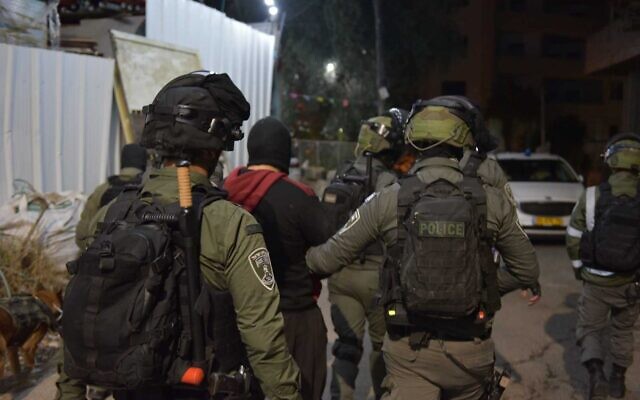 TV reports say security services working to identify Arab Israelis with links to Islamic State, following terror attacks in Beersheba and Hadera by supporters of the jihadist groupBy TOI staff Today, 11:19 pm Illustrative: Police arrest an individual in connection with the Hadera attack, March 28, 2022. (Israel Police)		Israeli security forces have concrete warnings of imminent terror attacks and have also foiled a number of other planned attacks in recent days amid an anti-terror crackdown in response to several deadly assaults, Israeli television reported Friday.		The unsourced Channel 12 report gave no details on the foiled plots, only saying that the security forces were working to prevent several “hot warnings of further attacks.”		According to Channel 12 news, the Shin Bet in recent days has questioned some 200 Arab Israelis identified as having links to the Islamic State jihadist group. The network said 15 were arrested while the rest were issued warnings after being questioned.	A separate report by Channel 13 news said security forces have drawn up a list of 300 suspected Islamic State supporters in Israel and have arrested 45 of them. It was not clear what accounted for the discrepancy between the arrest figures reported by the networks.	Two of the recent attacks — a stabbing and car-ramming in Beersheba in which four people were killed, and a shooting in Hadera in which two police officers were killed — were committed by Arab Israelis with suspected Islamic State links. The terrorist in Beersheba and one of the two assailants in Hadera served prison time for trying to fight with IS in Syria.	Channel 12 said the Shin Bet, Israel Defense Forces and police would form a joint body for countering Palestinian incitement outline, without further elaborating. The third attack in Beersheba in which five were shot to death was carried out by a Palestinian gunman.	In its report, Channel 13 also said there was concern among security officials that Islamic State’s affiliate in the Sinai Peninsula could launch operations against Israel. The network, which did not cite a source, did not give further details.	Earlier Friday, IDF Chief of Staff Aviv Kohavi vowed the military will “act in every way to stop” terror attacks, while Prime Minister Naftali Bennett said Israel “will overcome them this time too.”	Israel has ramped up security measures in response to the attacks and deployed additional forces to the West Bank, Gaza border and major cities such as Jerusalem and Tel Aviv. The heightened security measures also come amid concerns of tensions ahead of the Muslim holy month of Ramadan, which begins Saturday.  MORE -  https://www.timesofisrael.com/shin-bet-said-to-have-concrete-warnings-of-imminent-attacks-foiled-several-others/ Friday prayers on Jerusalem’s Temple Mount pass without clashes ahead of RamadanPolice have deployed in force across Jerusalem amid terror wave; IDF sends 12 extra battalions to West BankBy TOI staff Today, 7:28 amUpdated at 2:55 pm 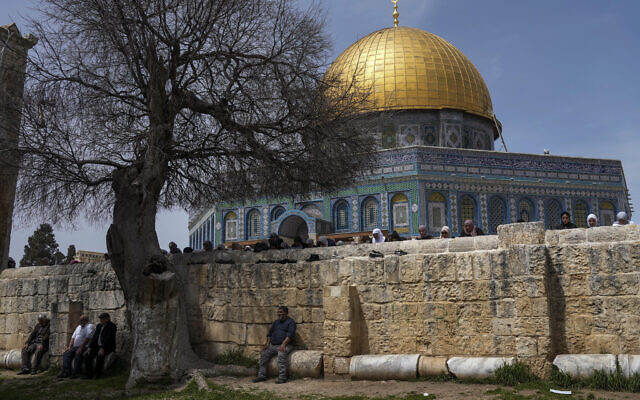 Muslim worshippers gather for Friday prayers, next to the Dome of the Rock Mosque on the Temple Mount on Friday, April 1, 2022. (AP Photo/Mahmoud Illean)	Friday’s Muslim prayers on Jerusalem’s Temple Mount passed without special incident as of late afternoon amid tesnsions ahead of the holy month of Ramadan,	Israeli forces had been on the highest alert ahead of the prayers at the flashpoint site following a wave of terror attacks. Ramadan begins Saturday in Israel.	Police brought in hundreds of reinforcements to the city and set up a special joint command, while the Israel Defense Forces deployed an extra 12 battalions in the West Bank, where a series of large protests are planned.	On Friday morning, Defense Minister Benny Gantz ordered the voluntary call-up of Border Police reservists to bolster officers. Three companies — in total 300 officers — of reservists from the paramilitary police unit are to be brought in.
	Hundreds of IDF soldiers were also sent to help police patrol central locations in major cities, including Tel Aviv and Jerusalem.
	The precautions come after 11 Israelis were killed in three terror attacks over the last 10 days, the deadliest period since the Second Intifada.
	Last May, tensions around Ramadan and Jerusalem escalated into an 11-day war with the Gaza Strip’s Hamas rulers and the worst internecine clashes in decades between Jewish and Arab Israelis.
	Ramadan begins Saturday in Israel.
 	Despite the terror attacks, Israel has decided not to limit attendance at Friday prayers at the Temple Mount’s Al-Aqsa Mosque.
	The Mount is considered holy to both Jews and Muslims and Jews. The site is revered by Jews as their holiest site, where both biblical Temples stood, and is the third holiest site in Islam.
	At a cabinet meeting Wednesday in the wake of the terror attacks, ministers reportedly heeded calls by the heads of the various security agencies not to impose collective punishments on Palestinians by reversing plans aimed at calming tensions around the holy month of Ramadan. Some ministers had suggested Israel place the West Bank on lockdown or take other measures to restrict Palestinian access to Jerusalem’s Old City.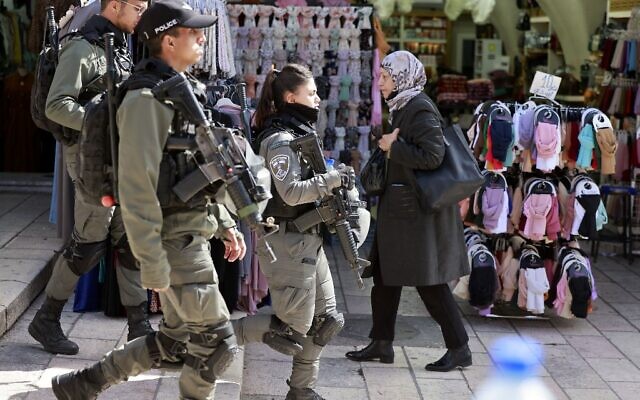 A Palestinian woman walks past Israeli security forces patrolling Jerusalem’s Old City on March 31, 2022. (Photo by Menahem Kahana/AFP)	Instead, Israel will issue additional entry permits for elderly Muslim worshipers to pray at the Al-Aqsa Mosque, expand the hours of such permits, and implement other measures aimed at easing freedom of movement for Palestinians, according to an Israeli official.	Police predicted that any reversal on already announced plans would spark more unrest, the Kan public broadcaster reported, though the report also said that police signed an order banning certain Hamas members from visiting the Old City and other areas of Jerusalem during the holy month.	Jordan’s King Abdullah, who visited the West Bank this week, has also warned that calm will only be maintained so long as freedom of movement for Muslims at the Al-Aqsa Mosque during Ramadan is not curtailed.	Learning the lessons from last year, police have set up a joint control room with representatives of the Shin Bet, the crime prevention bureaus and various intelligence agencies that will deal with online incitement, the Walla news site reported.	“We are heading into a complex month,” said Jerusalem police commander Doron Turgeman. “There won’t be a single TikTok that I won’t deal with,” he added.	Security officials told Walla that in recent days social media sites had been flooded with Palestinian calls to come to the Temple Mount for prayers and there were fears there could be violence.
	In the run-up to last year’s war, Jerusalem saw several days of violence, including a number of assaults on Jews that were filmed and later uploaded to the TikTok video-sharing app, including one of an East Jerusalem teenager slapping two ultra-Orthodox boys on the light rail. These were met with attacks on Arabs, including chants of “Death to Arabs” heard during the assaults.
	“We are making major efforts to ensure freedom of worship, but we don’t intend to accept violence,” a security official told Walla. “There is an effort by Hamas and other groups inciting to set the West Bank on fire.”
	However, the official said the major concern was with Friday prayers next week, the first of the month of Ramadan.
	Police were reinforcing their presence at sites that have been frequent flashpoints and on major roads over a fear that “lone-wolf” or “copycat” attacks could take place like the ones in Beersheba, Beni Brak and Hadera over the last week.
	Also of concern, Palestinians are planning three large protests in the West Bank and the fear is that mass casualties at the demonstrations could lead to widespread unrest, the official said.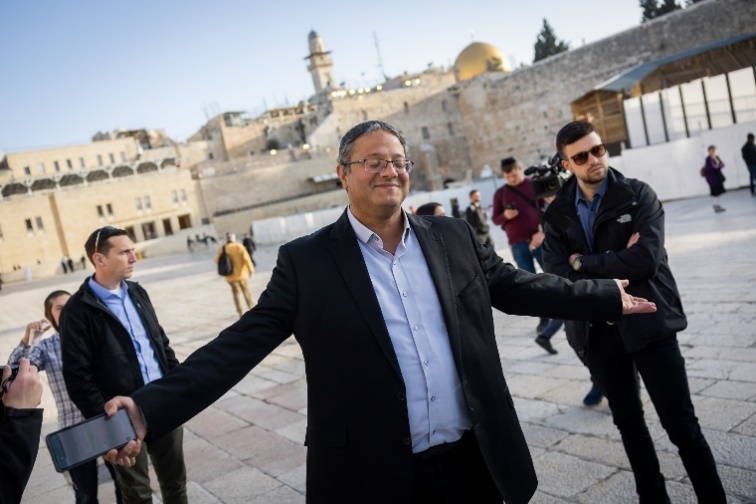 Far-right politician MK Itamar Ben Gvir seen after visiting the Temple Mount, at the Western Wall in Jerusalem’s Old City on March 31, 2022. (Yonatan Sindel/Flash90)	Tensions at the Temple Mount were further raised when extreme-right MK Itamar Ben Gvir made a visit to the Temple Mount on Thursday.	Ben Gvir said he had received death threats from the Hamas spokesman ahead of the visit, “and I advise [the spokesman] to shut up. I don’t know why the Israeli government doesn’t eliminate him in a targeted strike. He’s a terrorist,” he said.	He called the Waqf Muslim authorities who administer the religious sites on the mount “terrorists,” and said that “whoever controls the Temple Mount controls the Land of Israel. The enemy understands this too.”	Late Thursday,  a mob of dozens of young Jewish teens was filmed roaming the streets of downtown Jerusalem and chanting “death to Arabs.”	The scenes join several others that have been captured in recent days following the terror attacks in Beersheba, Hadera, and Bnei Brak. https://www.timesofisrael.com/forces-on-highest-alert-ahead-of-temple-mount-friday-prayers-start-of-ramadan/ Ukrainian envoy says Israel’s health minister to visit country next weekYevgen Korniychuk says Horowitz will meet Ukrainian counterpart, tour Israel’s field hospital near Lviv; trip will be first by a government minister since Russian invasionBy TOI staff Today, 3:19 pm 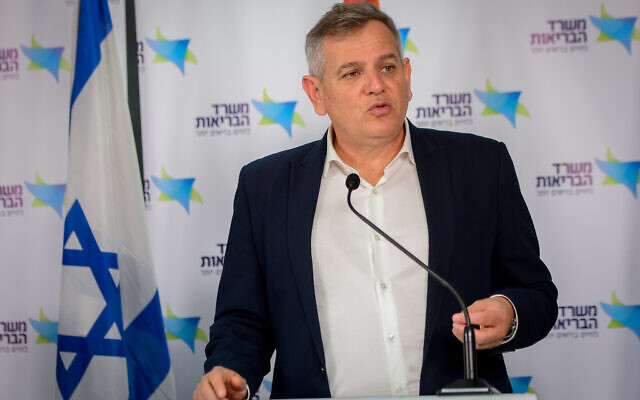 Health Minister Nitzan Horowitz speaks during a press conference in Tel Aviv, February 14, 2022. (Avshalom Sassoni/Flash90)	Health Minister Nitzan Horowitz is expected to travel to Ukraine next week for a first visit by an Israeli government minister since Russia’s invasion began late February.	Ukrainian Ambassador to Israel Yevgen Korniychuk told reporters Friday that Horowitz will visit the country on Monday. He said Horowitz will meet his Ukrainian counterpart, and tour Israel’s field hospital in Mostyska, near Lviv.	There was no immediate statement from the Health Ministry on the trip, but an official confirmed the details to the Walla news site, saying it had been coordinated with Prime Minister Naftali Bennett and Foreign Minister Yair Lapid.	Last month Lapid traveled to Romania and Slovakia, both of which border Ukraine, for talks with their leaders and to meet with Israeli officials working on the frontier.	Israel has sought to walk a diplomatic tightrope between Kyiv and Moscow since the Russian invasion.	Israel has avoided harshly criticizing Russia, or supporting Ukraine too strongly because of Russia’s presence in Syria. Israel carries out airstrikes against Iran-linked targets in Syria, with Russia’s understanding, to prevent Iran-backed forces from gaining a foothold on Israel’s northern border.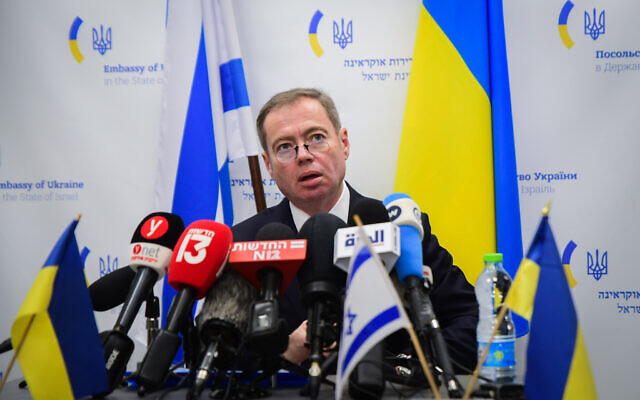 Ukraine’s ambassador to Israel, Yevgen Korniychuk gives a statement to the media in Tel Aviv, on March 11, 2022. (Avshalom Sassoni‎‏/Flash90)		Israel has also sought to capitalize on its strong ties with both nations to help mediate between the two countries with Bennett flying to Moscow to meet with Russian President Vladimir Putin, and speaking several times to Ukraine’s Volodymyr Zelensky.	Meanwhile, Israel has sent some humanitarian aid to Ukraine and established a field hospital near Lviv.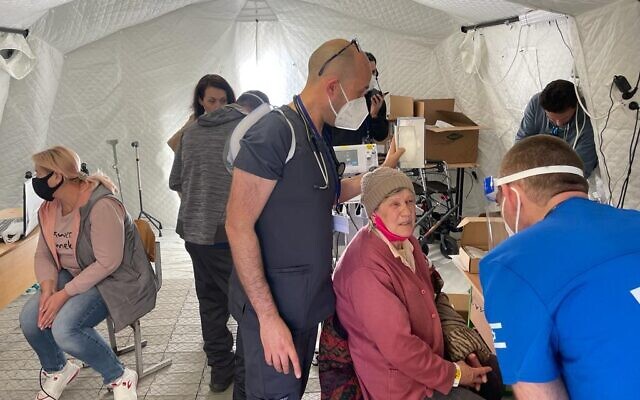 		The hospital is operating under the name “Kohav Meir” (“Shining Star”), after former Israeli prime minister Golda Meir, who was born in Ukraine and was the founder of the Foreign Ministry’s Agency for International Development Cooperation aid program, which is leading the project.Medical staff, Ukrainian and Israeli government representatives, and patients on site at Israel’s field hospital in Mostyska, Ukraine, which opened on, March 22, 2022. (Carrie Keller-Lynn/The Times of Israel)	Housed on the grounds of an elementary school in Mostyska, outside Lviv, the NIS 21 million ($6.5 million) facility fills 10 outdoor tents and has also converted multiple classrooms into hospitalization wards.	The project has 100 staff members, 80 of whom are doctors and nurses who flew out to Ukraine earlier this week after a ceremony at Ben Gurion Airport attended by Bennett and Lapid.	Many members of the delegation were chosen for their abilities to speak Ukrainian or Russian. The team is initially set to spend a month in Ukraine. https://www.timesofisrael.com/ukrainian-envoy-says-israels-health-minister-to-visit-country-next-week/ Ukrainian helicopters strike oil depot in Russian territory, local official saysBelgorod governor says enormous fire caused, injuring two employees, in first reported attack by Ukraine on Russian soil, some 40km over borderBy AFP Today, 1:35 pm 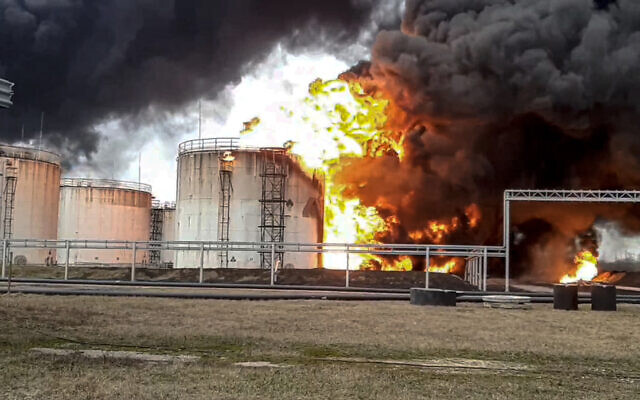 In this handout photo released by Russian Emergency Ministry Press Service on Friday, April 1, 2022, a view of the site of fire at an oil depot in Belgorod region, Russia. (Russian Emergency Ministry Press Service via AP)	MOSCOW, Russia  — Ukrainian helicopters bombed a fuel storage depot in western Russia sparking a huge fire, the regional governor said Friday, in the first reported airstrike by Kyiv on Russian soil.	The announcement came on the 37th day of Russia’s military campaign in Ukraine, with thousands killed and more than 10 million displaced in the worst refugee crisis in Europe since World War II.The strike in the Russian town of Belgorod marked the first time Russia has reported a Ukrainian airstrike on its territory since the conflict began.	“There was a fire at the petrol depot because of an airstrike carried out by two Ukrainian army helicopters, which entered Russian territory at a low altitude,” Belgorod region governor Vyacheslav Gladkov wrote on messaging app Telegram.	Two employees at the storage facility were injured in the fire, he said in another post.Some 170 firefighters were battling to put out the enormous blaze, which started around 6 a.m. local, the emergencies ministry said.#BREAKING: New video showing two Ukrainian likely Mi-24 Hind attack helicopters striking Belgorod city oil depot with air-ground rockets pic.twitter.com/yOBV07WBkY— ELINT News (@ELINTNews) April 1, 2022	A massive fire was raging, with black and white smoke billowing overhead, a video released by the ministry showed. 	Russian energy giant Rosneft, which owns the facility, said it had evacuated staff from the premises.Two Ukrainian Mi-24 attack helicopters flying low over Belgorod city in Russia after rocket attack on oil facility pic.twitter.com/25WjLtuvCv— ELINT News (@ELINTNews) April 1, 2022	Long lines of cars waited at filling stations but the governor urged residents not to panic buy, saying there was enough petrol. 	“There aren’t any problems with fuel in the region and there won’t be any,” Gladkov said.	Earlier this week, explosions could be heard from an arms depot in Belgorod but the authorities did not provide any clear explanation for the blasts.	Belgorod lies around 40 kilometers (25 miles) from Russia’s border with Ukraine and some 80 kilometers from the Ukrainian city of Kharkiv, which has been pummeled by Russian forces since Moscow sent troops to Ukraine on February 24.	Separately, the Russian defense ministry said that Moscow had destroyed six military facilities in Ukraine, including five depots containing ammunition, rockets, and artillery weapons. https://www.timesofisrael.com/ukrainian-helicopters-strike-oil-depot-in-russian-territory-local-official-says/  [If this is accurate then Zelensky is just begging Putin for more aggression and a bigger war. Not a smart thing to do. – rdb]Multiple projectiles hit in Russia’s southwest (VIDEO) The incident comes after an oil depot located in the same area was attacked overnight by two helicopters 1 Apr, 2022 19:56 	Several unknown projectiles landed and exploded in Russia’s southern region of Belgorod on Friday, damaging a power line and a residential house. The blasts were heard in the region’s capital city of Belgorod, local governor Vyacheslav Gladkov has said.	“We’re dealing with the consequences [of the explosions]. The most important thing is that no one was hurt. I went to the site – near the villages of Nikolskoye and Yasnye Zori. Examined the sites of the explosions,” Gladkov said in a Telegram post, sharing pictures of a large crater and debris on the site.	Dashcam footage circulating online purports to show the moment one of the projectiles, apparently the one that damaged the power line, landed. The munition, appearing to be a large unguided rocket, hits by the side of a road, sending a large fountain of soil into the air.	It was not immediately clear where exactly the projectiles came from, with the authorities abstaining from assigning blame for the incident.	Earlier in the day, a civilian oil depot on the outskirts of Belgorod was attacked by two helicopters, which launched multiple unguided rockets at the facility. The attack, attributed to the Ukrainian military by Russian officials, sparked a major fire at the facility. Kiev at first refused to confirm or deny its involvement in the incident, but then did the latter.	Moscow attacked its neighbor in late February, following Ukraine’s failure to implement the terms of the Minsk agreements signed in 2014, and Russia’s eventual recognition of the Donbass republics in Donetsk and Lugansk. The German and French brokered protocols had been designed to regularize the status of those regions within the Ukrainian state.	Russia has now demanded that Ukraine officially declare itself a neutral country that will never join the US-led NATO military bloc. Kiev insists the Russian offensive was completely unprovoked and has denied claims it was planning to retake the two republics by force.  https://www.rt.com/russia/553136-belgorod-rocket-power-line/ Jewish community leader in Ukraine stabbed while delivering aid - reportPerelman’s injuries were not life-threatening.By CNAAN LIPHSHIZ/JTA Published: APRIL 1, 2022 21:24 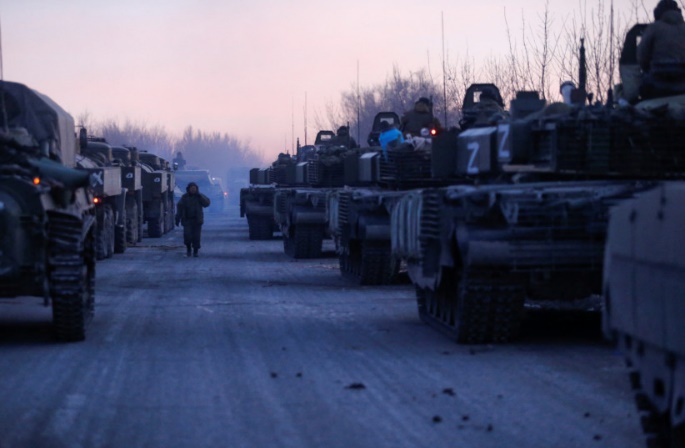 A view shows an armoured convoy of pro-Russian troops in the course of Ukraine-Russia conflict on a road leading to the besieged southern port city of Mariupol, Ukraine March 28, 2022.(photo credit: Alexander Ermochenko/Reuters)	(JTA) — Police in western Ukraine arrested a man they suspect stabbed the leader of a Jewish community on Thursday.	The assailant stabbed Igor Perelman, the director of the Jewish Community of the city of Ivano-Frankivsk in western Ukraine, where many refugees have fled to escape Russian attacks in the eastern part of the country, according to the Ukrainian Jewish News site, which quoted police sources.	Perelman’s injuries were not life-threatening, the report added.	According to earlier reports by the same website, the suspect, 49, shouted antisemitic obscenities at Perelman on the street as he and other members of the local Jewish community delivered food and aid to needy residents.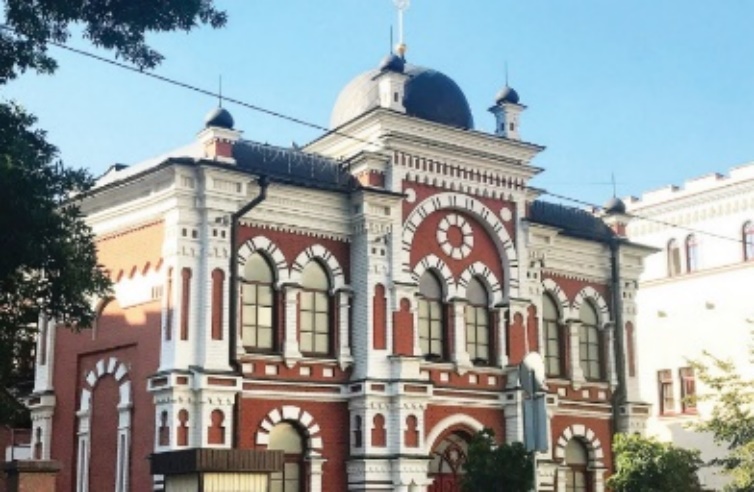 A SYNAGOGUE in central Kiev. In recent years, Jews in Ukraine have suffered due to conflict in the east of the country and economic uncertainty. (credit: JERUSALEM POST)	The suspect, who was not named in Ukrainian media, is being charged with premeditated hooliganism committed with the use of a sharp weapon, an offense carrying a prison sentence of at least three years.	Reports about the incident did not say how the suspect responded to the charges.  https://www.jpost.com/diaspora/antisemitism/article-702989 Missiles hit Ukraine's Odesa region and there are casualties, says governorRussian troops from Georgia to be redeployed as invasion reinforcements • At least 300 Syrian mercenaries to join Russia against UkraineBy AARON REICH, REUTERS Published: APRIL 1, 2022 08:44 Updated: APRIL 1, 2022 21:48 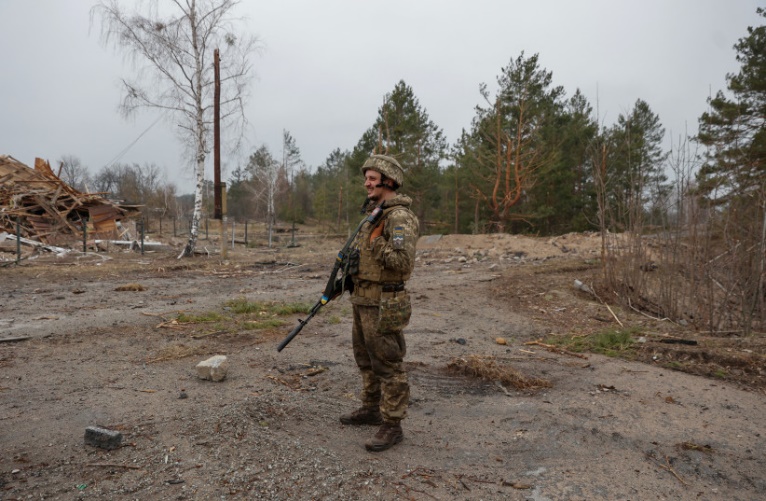 A Ukrainian service member patrols an area in a village near a frontline, as Russia's attack on Ukraine continues, in Kyiv Region, Ukraine March 31, 2022 (photo credit: Serhii Nuzhnenko/Reuters)	Three missiles hit a residential area near the Ukrainian southern port city of Odesa on Friday, the local governor Maksym Marchenko said in a video posted online, adding there were casualties.	"The enemy has just carried out a strike with three missiles on a settlement," he said, without sharing an estimate of the casualty toll.	Russia denies targeting civilians.	Ukrainian forces have recaptured the town of Bucha, near the capital Kyiv, its mayor said on Friday.	"March 31 will go down in the history of our town... as the day of its liberation from Russian (forces)," Mayor Anatolii Fedoruk said in a video which appeared to be filmed outside Bucha's town hall.	"Huge" battles are being fought to the north and east of Kyiv, the mayor of the Ukrainian capital said on Friday.	"The risk of dying (in Kyiv) is pretty high, and that's why my advice to anyone who wants to come back is: Please, take a little bit more time," Mayor Vitaliy Klitschko said, issuing a warning to residents who have fled the capital.
	Ukrainian forces have continued to make gains against Russian troops, launching counter-attacks near Kyiv against the Russian military and recapturing villages around Chernihiv, according to a British defense intelligence update from early Friday morning.
	The intelligence report noted that the villages of Sloboda and Lukashivka were recaptured, both of which are located on a key supply route between Chernihiv and Kyiv.
			Latest Defence Intelligence update on the situation in Ukraine - 01 April 2022Find out more about the UK 				government's response: https://t.co/tazJHqMczF #StandWithUkraine pic.twitter.com/b1sBLFpfdb
			— Ministry of Defence (@DefenceHQ) April 1, 2022
	Both cities have been subjected to ongoing bombardments and airstrikes by Russian forces, though Moscow has claimed that their troop activity in the area is being reduced.
	Russian forces have established a deployment cite at a church northwest of Kyiv and are using it as a staging ground as part of their assault on the Ukrainian capital, a senior US administration official said on Friday.
	"Military personnel are situated both on the grounds of the church and the surrounding residential area," the official said on condition of anonymity and without citing evidence. The official said the information was based on declassified intelligence.
	"We believe the Russian military is using this staging point as part of its assault on Kyiv," the official said.
	Russia's defense ministry on Friday said two Ukrainian Mi-24 helicopters were responsible for an attack on a fuel depot in the Russian city of Belgorod, but it added that the facility did not supply fuel to the military.
	In its statement, the ministry said the two helicopters attacked after crossing the border at an extremely low altitude.
	After failing to capture a single major Ukrainian city in five weeks of war, Russia says it is pulling back from northern Ukraine and shifting its focus to the southeast, including Mariupol.
	Russia has painted its draw-down in the north of Ukraine as goodwill gesture for peace talks. Ukraine and its allies say the Russian forces have been forced to regroup after sustaining heavy losses due to poor logistics and tough Ukrainian resistance.
	Over the past 10 days, Ukrainian forces have recaptured suburbs near Kyiv, broken the siege of Sumy in the east and driven back Russian forces advancing on Mykolaiv in the south.
	Ukrainian forces have also repelled seven attacks in the direction of Donetsk and Luhansk in the contested Donbas region of eastern Ukraine.
	Further, over the past 24 hours, Ukrainian troops have destroyed three Russian tanks, two armored personnel carriers, two artillery systems and one Orlan-10 drone, according to the military.
	Russian troops have also begun partially withdrawing from the Kyiv Oblast and heading towards Belarus, including leaving Hostomel, where there is an airport. However, the military is also accusing withdrawing Russian soldiers of taking stolen civilian property and vehicles with them.
	However, despite Ukrainian counterattacks and Russian talks of shifting their forces away from the capital, the Pentagon in a press briefing stressed that "Kyiv is still very much under threat from airstrikes."
	Further, residents of the cities and villages in the Kyiv Oblast that have been retaken by Ukrainian forces were told by the Interior Ministry not to return home just yet, as there are concerns of Russian forces having left behind landmines, Ukrinform reported.
	Russian forces are withdrawing from the Chernihiv region of northern Ukraine but have not yet left entirely, the local governor said in a video address on Friday.
	"Air and missile strikes are (still) possible in the region, nobody is ruling this out," Governor Viacheslav Chaus said, adding that Ukrainian forces were entering and securing settlements previously held by Russian troops.
	Chaus said it was still too early for Ukrainian forces in the Chernihiv region to let their guard down as Russian troops "are still on our land."  
Russians leave Chernobyl
	All Russian forces have reportedly left the site of the Chernobyl nuclear power plant and exclusion zone as of late Thursday evening, Interfax reported. Most troops had already left on Thursday, though the Ukrainian official responsible for the exclusion zone said that witnesses still spotted some Russians in the area on Friday.
	Yevhen Kramarenko confirmed on national television that the Russian forces that occupied the power station after invading Ukraine on Feb. 24 had left the plant itself but said some troops had been seen in the exclusion zone outside the territory of the decommissioned power station.
	However, despite reports of them leaving, the Russian forces were accused of engaging in widespread looting, stealing equipment and other valuables.
	Russian troops were reported by Ukraine's nuclear agency Energoatom to have dug trenches in the forest in the exclusion zone, which is among the most heavily irradiated areas at the site. This has resulted in Russian troops needing to be pulled out after being exposed to heavy radiation, Interfax reported.
	The Chernobyl nuclear power plant was the site of the worst nuclear disaster in history, which continues to impact the environment today.
Fighting in the South and East
	Despite these gains, the fighting continues, especially in the South and East. A briefing by the Pentagon highlighted the areas around the major cities of Kharkiv, Mykolaiv and especially Mariupol, which have been undergoing near-constant bombardments and attacks by Russian forces.
	The besieged city of Mariupol is undergoing a severe humanitarian crisis due to the shortage of key supplies such as water, food, electricity and medicine. Humanitarian aid shipments sent to relieve the city have yet to arrive. 
	An aide to the mayor of Mariupol said on Friday the besieged southern Ukrainian city remained closed for anyone trying to enter and was "very dangerous" for anyone trying to leave.
	Petro Andryushchenko said Russian forces had since Thursday been preventing even the smallest amount of humanitarian supplies from reaching trapped residents, making clear a planned "humanitarian corridor" had not been opened.
	"The city remains closed to entry and very dangerous to exit with personal transport," he said on the Telegram messaging app.
	"In addition, since yesterday the occupiers have categorically not allowed any humanitarian aid - even in small quantities - into the city."
	The International Committee of the Red Cross (ICRC) is sending teams to the besieged port city of Mariupol and is "hopeful" that evacuations of thousands of civilians can begin on Friday, a spokesperson said at a press briefing.
	"We have permission to move today and we are en route to Mariupol," ICRC spokesperson Ewan Watson said. "We are hopeful it (the safe passage operation) will commence today."
	However, the body did not receive permission to take humanitarian aid with the convoy, and it departed without any supplies, he added.
	A March 29 Russian artillery strike that hit the Mykolaiv Regional State Administration building was now determined to have resulted in at least 24 deaths, Interfax reported, citing Ukraine's emergency services. Twenty-three victims were found dead by rescuers while one person died in the hospital.
			Video of today's Russian strike on Mykolaiv's regional state administration building. According to the SES, 3 				dead bodies have been found under the rubble. 18 injured have been pulled out alive and rescued. The rescue 				operation is underway. #StopRussia pic.twitter.com/clIfGlwdSP
			— Stratcom Centre UA (@StratcomCentre) March 29, 2022
	Mykolaiv Oblast Governor Vitaliy Kim's office was destroyed in the strike, which took place before 9 a.m. local time, but he was not there at the time. According to the Mirror citing Ukraine's Strategic Communications and Information Team, this was because Kim had overslept.
	Evacuation efforts are ongoing. According to a Friday statement by Ukraine's Donetsk Oblast governor, five humanitarian corridors have been arranged.
Russian troop redeployments
	An earlier intelligence report stated that Russian troops stationed in Georgia are being redeployed to shore up the invasion of Ukraine, which Moscow continues to call a "special military operation."
			Latest Defence Intelligence update on the situation in Ukraine - 31 March 2022Find out more about the UK 				government's response: https://t.co/SV5bl19zq3 #StandWithUkraine pic.twitter.com/e1x4jsAZnx
			— Ministry of Defence (@DefenceHQ) March 31, 2022
	The Russian army is one of the largest in the world, with well over a million troops and conscripts. Further, in the leadup to the invasion, Moscow had stationed over 100,000 troops along the Ukrainian border. 
	The invasion has since slowed heavily and made minimal progress despite the large number of amassed troops at its disposal. 
	According to UK intelligence, it is highly unlikely that Russia planned to generate reinforcements by redeploying from Georgia to the south of Ukraine, which is evidence of the unexpectedly severe losses the Russian army has suffered.
	This follows reports that Russia was deploying Wagner Group mercenaries to the battlefield, shifting priority away from operations in Africa and Syria.
	Russia has also received at least 300 mercenaries from Syria to train and aid in the conflict in Ukraine, with hundreds if not thousands more expected to follow, The New York Times reported.
	These Syrian forces had fought for a Syrian army unit allied with Russian-backed President Bashar Assad and fought in the Syrian Civil War. 
At least $10 billon in damage to infrastructure
	Russia's bombardment of Ukraine's southern port city of Mariupol has caused at least $10 billion in damage to infrastructure, according to a preliminary estimate by local authorities.
	"Every crime, every murder and act of destruction committed by the aggressor must be recorded and passed on to the International Court (of Justice)," the city council quoted Mayor Vadym Boichenko as saying.
	It said a special committee of councilors would be responsible for recording such acts.
Death toll rises to 31 from strike on government building in Ukraine's Mykolaiv
	At least 31 people have been confirmed killed as a result of Tuesday's rocket strike on the regional administration building in Ukraine's southern city of Mykolaiv, local emergency services said in an online post on Friday.
	Round-the-clock rescue operations were still taking place, the post said.
	Rescue workers had to pull victims from the rubble after Tuesday's attack blasted a hole through the side of the building in central Mykolaiv.  https://www.jpost.com/international/article-702954 Germany approves supply of 1960s military hardware to Ukraine – media Berlin has reportedly okayed the potential shipment of dozens of Czech-owned Soviet-era armored vehicles to Kiev 1 Apr, 2022 16:57 	Germany has given the green light to supply 58 Cold War-era armored vehicles to Ukraine, a spokesman for the Defense Ministry told the Welt newspaper on Friday. While the infantry fighting vehicles (IVFs) are currently owned by a Czech firm, any attempt to transfer them to third parties still requires approval from Berlin due to the end-user agreement.
	The Soviet BMP-1, the military hardware in question, was designed in the 1960s and originally belonged to what was formerly East Germany, but ended up in the inventory of the German military after the fall of the Berlin Wall and the reunification of the country. They were transferred to Sweden in the late 1990s, where they were upgraded to a PbV-501 version.
	The armored vehicles were ultimately sold to the Czech Republic, which tried to pass them onto Ukraine in 2019, the newspaper reported. At the time, however, the company that owned the IFVs failed to secure permission to do so from Berlin.
	The potential delivery of the vehicles to Kiev is not expected to materialize immediately, as the IFVs still require maintenance and repair. The process will likely take a few weeks, the newspaper said.
	So far, Germany has abstained from supplying Ukraine with heavy military hardware, sticking to deliveries of personnel armor and helmets, as well as man-portable anti-aircraft and anti-tank systems.
	Moscow attacked the neighboring state in late February, following Ukraine’s failure to implement the terms of the Minsk agreements signed in 2014, and Russia’s eventual recognition of the Donbass republics in Donetsk and Lugansk. The German and French brokered Minsk Protocol was designed to regularize the status of the regions within the Ukrainian state.
	Russia has now demanded that Ukraine officially declare itself a neutral country that will never join the US-led NATO military bloc. Kiev insists the Russian offensive was completely unprovoked and has denied claims it was planning to retake the two republics by force. https://www.rt.com/news/553118-germany-ukraine-armored-vehicles/ Minister warns of ‘new Maidan’ in Europe Pro-western political parties may try to overthrow the government after upcoming elections, claims Serbia’s Interior Minister 1 Apr, 2022 18:56 	Serbia is holding presidential, parliamentary and local elections on April 3. Interior Minister Aleksandar Vulin has stated that the country’s pro-western political parties will challenge the vote results and try to organize a ‘Maidan’. The 2014 violent unrest in Ukraine, known as the ‘Maidan Revolution’, ousted President Viktor Yanukovych. 	“Immediately after the elections, I expect that pro-Western political parties, already financially and politically encouraged, will plan to challenge the election results, which will end in an attempt to overthrow the government,” Vulin said in an interview with Sputnik radio earlier this week. “Western political analysts have been saying that Serbia needs a new Maidan,” he added. 	The minister further explained that “Maidan is a place where Ukraine lost its democracy and where thugs from the Right Sector and other Nazi organizations overthrew the legitimately elected government, and then installed and removed whoever they wanted.”	Vulin alleged that conflicts in the streets in Serbia are being prepared for immediately after the elections: not because of the elections themselves, but because President Aleksandar Vucic refused to impose sanctions on Russia amid the conflict in Ukraine and has decided to maintain Serbia’s military neutrality.	“Our independence is worth our struggle, and whether it will be challenged - yes, it will be challenged. And yes, they will try to prepare a new Maidan for us,” he said.	Throughout the interview, Vulin echoed president Vucic’s position that Serbia is the last “free nation” in Europe, as the country faces mounting pressure from western nations since Russia launched its military offensive in Ukraine last month. Serbia is the only European state that has so far maintained a neutral stance on the conflict and has refused to follow the EU’s steps to punish Russia. https://www.rt.com/news/553139-serbia-maidan-elections-sanctions/  [ If you look at the news and THINK about what has been going on you should recognize that this is exactly what happened in Ukraine and why a NATO oriented West oriented government is in place. There was an  incited revolution in Ukraine in 2014 that literally eliminated their ‘democracy’ and put in a western oriented  group for a pseudo democracy. That is why McCane and Graham were in Ukraine in 2016 talking with the “boys” -  rdbYemen's warring parties agree two-month truce in major breakthrough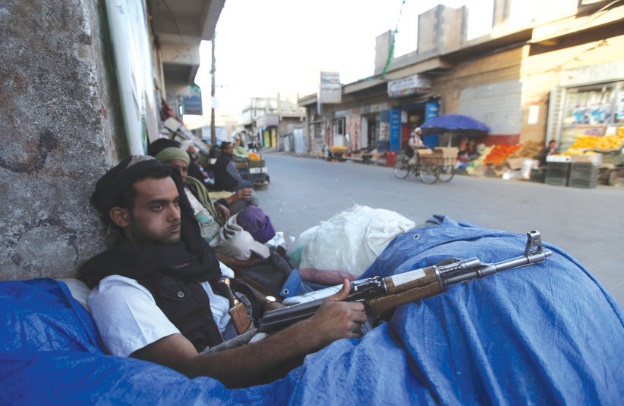 The UN and US envoys had been trying since last year to engineer a permanent ceasefire needed to revive political negotiations stalled since late 2018 to end the conflict.By REUTERS Published: APRIL 1, 2022 20:33 Updated: APRIL 1, 2022 21:33 A HOUTHI fighter sits behind sandbags near a checkpoint in Sanaa, Yemen.(photo credit: MOHAMED AL-SAYAGHI/REUTERS)	The warring sides in Yemen's seven-year conflict have for the first time in years agreed a nationwide truce, which would also allow fuel imports into Houthi-held areas and some flights operating from Sanaa airport, the United Nations envoy said on Friday.
	The UN-brokered deal between a Saudi-led coalition and the Houthi group aligned with Iran is the most significant step yet towards ending a conflict that has killed tens of thousands and pushed millions into hunger. The last coordinated cessation of hostilities nationwide was during peace talks in 2016.Read full story
	UN special envoy Hans Grundberg said the two-month truce would come into effect on Saturday at 7 p.m. local time (1600 GMT) and could be renewed with consent of the parties. Saturday marks the start of the Muslim holy month of Ramadan.
	"The aim of this Truce is to give Yemenis a necessary break from violence, relief from the humanitarian suffering and most importantly hope that an end to this conflict is possible," Grundberg said in a statement, adding he would press for a permanent ceasefire.
	Yemen's economy and basic services including health have collapsed, leaving 80% of the population of around 30 million reliant on aid.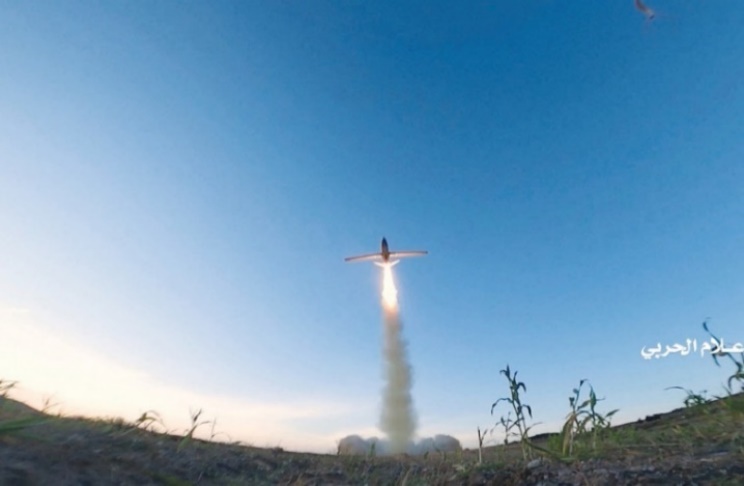 A MILITARY drone is launched from an unknown location in Yemen last week, as viewed in this screenshot obtained from a handout video. (credit: Houthi Military Media/Reuters)	UN Secretary-General Antonio Guterres said the truce "must be a first step to ending Yemen’s devastating war," urging the parties to build on the opportunity to "resume an inclusive and comprehensive Yemeni political process."	The deal stipulates halting offensive military operations, including cross-border attacks, and allowing fuel ships to enter Houthi-held Hodeidah port and commercial flights in and out of the airport in the capital, Sanaa, "to predetermined destinations in the region."Grundberg said the parties agreed to discuss opening roads in Taiz, effectively under siege, and other Yemeni regions.PROXY CONFLICT	The U.N and US envoys had been trying since last year to engineer a permanent truce needed to revive stalled political negotiations. The Houthis wanted the coalition blockade lifted first, while the alliance sought a simultaneous deal.
	The conflict is seen as a proxy war between Sunni Muslim Saudi Arabia and Shi'ite Iran. Riyadh has struggled to extricate itself and Yemen has been a point of tension with Washington.
	The Houthis recently intensified missile and drones strikes on the kingdom, including its oil facilities, and the coalition ramped up air strikes.
	A Saudi official said on Thursday that Riyadh responded positively to the UN truce proposal. Read full story
	The Yemeni government, which the Houthis ousted from Sanaa in late 2014, said earlier it would facilitate arrangements for release of prisoners, opening Sanaa airport and allowing fuel vessels into Hodeidah.
	"We immediately announce the release of the first two fuel ships through Hodeidah port," said Foreign Minister Ahmed Bin Mubarak.
	Houthi chief negotiator Mohammed Abdulsalam welcomed the truce. Another senior official, Mohammed Ali al-Houthi, said its "credibility would be in implementation."
	A copy of the truce deal seen by Reuters, and reported by Houthi-run Al Masirah TV, said 18 fuel vessels would be given access during the truce period and two flights a week would be operated from Sanaa to Jordan and Egypt.
	The Saudi-led coalition, which intervened in March 2015 against the Houthis, controls Yemen's seas and air space.
	The parties are also discussing a prisoner swap under which hundreds from both sides would be freed, including 16 Saudis, three Sudanese and a brother of Yemen's president. Read full story
	The last major prisoner swap, involving around 1,000 detainees, took place in 2020 as part of confidence-building steps agreed at the last peace talks held in December 2018. https://www.jpost.com/middle-east/article-702984 17-Year-Old Died ‘Suddenly in Sleep’ 6 Months After 2nd Pfizer ShotVAERS data released Friday by the Centers for Disease Control and Prevention included a total of 1,205,755 reports of adverse events from all age groups following COVID vaccines, including 26,396 deaths and 214,521 serious injuries between Dec. 14, 2020, and March 25, 2022.By  Megan Redshaw  04/01/22 		The Centers for Disease Control and Prevention (CDC) today released new data showing a total of 1,205,755 reports of adverse events following COVID vaccines were submitted between Dec. 14, 2020, and March 25, 2022, to the Vaccine Adverse Event Reporting System (VAERS). VAERS is the primary government-funded system for reporting adverse vaccine reactions in the U.S.	The data included a total of 26,396 reports of deaths — an increase of 337 over the previous week — and 214,521 of serious injuries, including deaths, during the same time period — up 2,937 compared with the previous week.	Excluding “foreign reports” to VAERS, 799,732 adverse events, including 12,103 deaths and 78,227 serious injuries, were reported in the U.S. between Dec. 14, 2020, and March 25, 2022.	Foreign reports are reports foreign subsidiaries send to U.S. vaccine manufacturers. Under U.S. Food and Drug Administration (FDA) regulations, if a manufacturer is notified of a foreign case report that describes an event that is both serious and does not appear on the product’s labeling, the manufacturer is required to submit the report to VAERS.	Of the 12,103 U.S. deaths reported as of March 25, 17% occurred within 24 hours of vaccination, 21% occurred within 48 hours of vaccination and 59% occurred in people who experienced an onset of symptoms within 48 hours of being vaccinated.	In the U.S., 559 million COVID vaccine doses had been administered as of March 18, including 330 million doses of Pfizer, 210 million doses of Moderna and 19 million doses of Johnson & Johnson (J&J).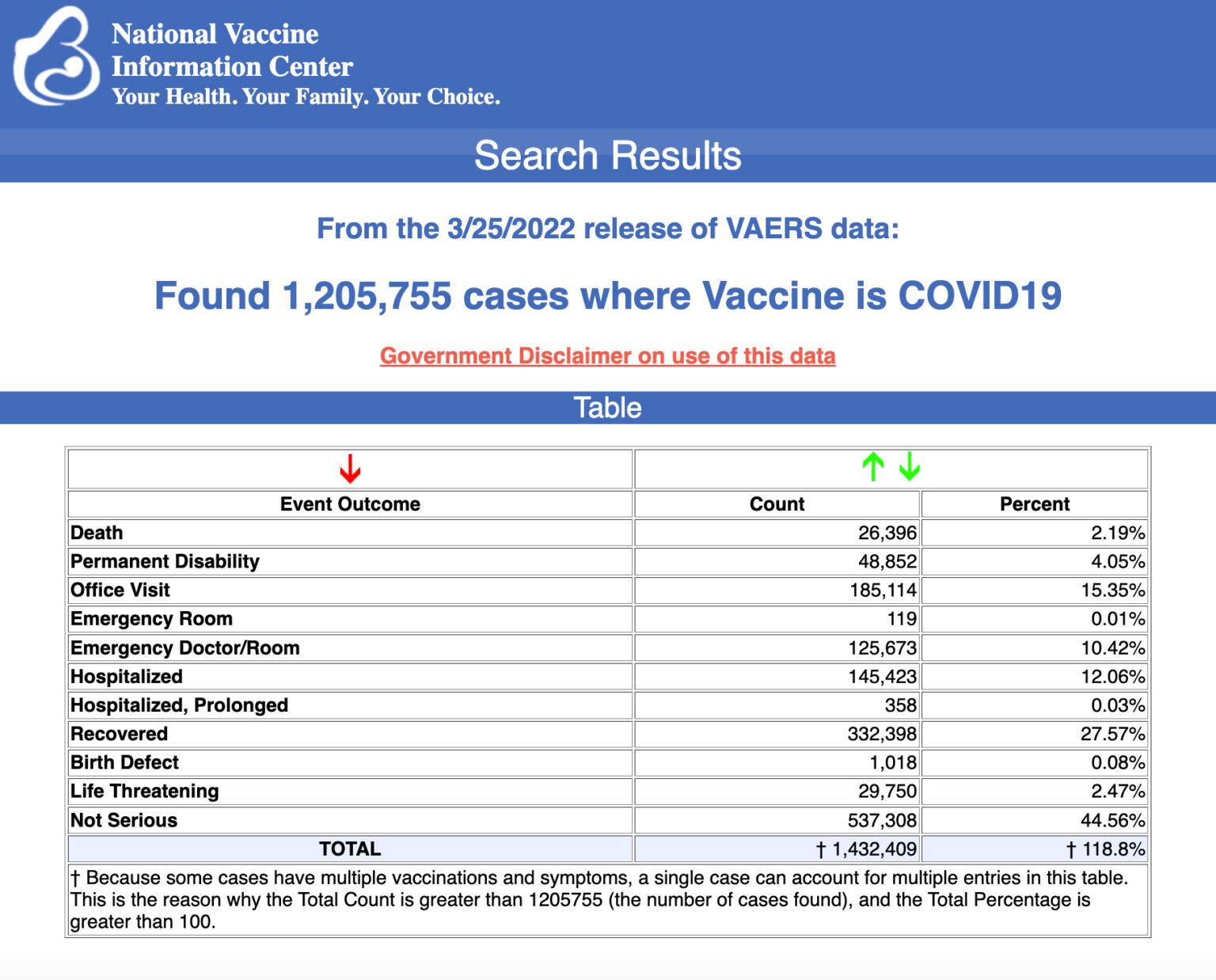 Every Friday, VAERS publishes vaccine injury reports received as of a specified date. Reports submitted to VAERS require further investigation before a causal relationship can be confirmed.Historically, VAERS has been shown to report only 1% of actual vaccine adverse events.1 Million Copies Sold — ‘The Real Anthony Fauci’ — The book that launched a movement. BUY TODAY! U.S. VAERS data from Dec. 14, 2020, to March 25, 2022, for 5- to 11-year-olds show:9,771 adverse events, including 234 rated as serious and 5 reported deaths. The most recent death involves a 7-year-old boy (VAERS I.D. 2152560) from Washington who died 13 days after receiving his first dose of Pfizer’s COVID vaccine when he went into shock and suffered cardiac arrest. He was unable to be resuscitated and died in the emergency department.17 reports of myocarditis and pericarditis (heart inflammation). The CDC uses a narrowed case definition of “myocarditis,” which excludes cases of cardiac arrest, ischemic strokes and deaths due to heart problems that occur before one has the chance to go to the emergency department.37 reports of blood clotting disorders.U.S. VAERS data from Dec. 14, 2020, to March 25, 2022, for 12- to 17-year-olds show:30,771 adverse events, including 1,771 rated as serious and 43 reported deaths.
The most recent death involves a 17-year-old boy (VAERS I.D. 2189006) from Georgia who “suddenly died in his sleep” six months after receiving his second dose of Pfizer’s COVID vaccine. The boy had an autopsy but the results were not disclosed. He had no underlying health conditions.68 reports of anaphylaxis among 12- to 17-year-olds where the reaction was life-threatening, required treatment or resulted in death — with 96% of cases attributed to Pfizer’s vaccine.650 reports of myocarditis and pericarditis, with 638 cases attributed to Pfizer’s vaccine.165 reports of blood clotting disorders, with all cases attributed to Pfizer.https://childrenshealthdefense.org/defender/17-year-old-died-6-months-after-2nd-pfizer-shot/Fauci in 2004: You don't need a shot if you've had the disease'The most potent vaccination is getting infected yourself'By Art Moore  Published April 1, 2022 at 3:32pm 	As the nation's most influential health authority, Dr. Anthony Fauci has insisted during the pandemic that immunity produced by a COVID-19 vaccine is superior to natural immunity derived from an infection.	Many immunologists have pointed out that the claim violates basic science and appears to be motivated by the need to support the political policy of universal vaccination in response to COVID-19.	Now, a clip of a C-SPAN interview with Fauci from 2004 has been unearthed, showing him declaring that a person who got the flu doesn't need to get a flu shot.	Responding to a question from a viewer who said she had had the flu for 14 days, "Washington Journal" host Peter Slen asked Fauci if she should get the flu shot.	"Well no," Fauci responded. "If she got the flu for 14 days, she's as protected as anybody can be, because the best vaccination is to get infected yourself. If she really has the flu, if she really has the flu, she definitely doesn’t need a flu vaccine."	Slen asked if the woman could contract the flu again.	"She doesn’t need it," Fauci said of the shot. "The most potent vaccination is getting infected yourself."	At the time of the interview, Oct. 11, 2004, health officials were concerned about a vaccine shortage.	The caller, a 67-year-old woman in Aitkin, Minnesota, said her first flu shot was some 35 years ago, after being pregnant, and the vaccine made her sick. She also became ill after receiving flu shots while working at a nursing home.	She told C-SPAN it seemed that she was better off just getting infected naturally.	Fauci commented that it's "very difficult to figure out just on that base of information, what's gone on with the caller."	"There are some people who have bad reactions to – in vaccination –even if it's a killed vaccination," he said, referring to a vaccine comprised of inactivated parts of a virus grown in a lab. "It is possible since the flu vaccine virus is grown in eggs, then you may have an allergy to one of those components, and what you were feeling was actually an allergic reaction."
	Fauci said it was unlikely that the vaccine failed her every time. But he acknowledged that some people respond poorly to vaccines.
	Sen. Ron Johnson, R-Wis. – who has given a platform to health scientists who charge Fauci has been compromised by politics and power, and is misleading the nation – posted the clip of the 2004 interview.
	"And yet Fauci and federal health agencies ignore natural immunity to this day with their destructive and pointless vaccine mandates," the senator wrote on Twitter. "Why would anyone listen to Fauci? He mismanaged the pandemic from the start."
	See Fauci's remarks to C-SPAN on natural immunity:
	Last September, as WND reported, Fauci struggled when CNN chief medical correspondent Dr. Sanjay Gupta asked him why people who already have been infected with the SARS-CoV-2 should get a COVID vaccine.
	Gupta, pointing to a study in Israel showing natural immunity to be 27 times more effective than the Pfizer vaccine, said he received calls all the time from people who said they already have had COVID and, therefore, are protected.
	"Should they also get the vaccine?" he asked Fauci. "How do you make the case to them?"
	"You know, that's a really good point, Sanjay. I don't have a really firm answer to you on that," Fauci replied.
	"That's something that we're going to have to discuss, regarding the durability of the response," he added.
	Fauci then argued that the Israel study didn't address the issue of the durability of natural immunity compared to the vaccine.
	"So it is conceivable that you got infected, you're protected, but you may not be protected for an indefinite period of time," Fauci said.
	Studies support natural immunity
However, the evidence is overwhelmingly in favor of natural immunity.
	Last August, the CDC released studies showing a "significant decline" in the immunity of fully vaccinated Americans to COVID-19. The move came as the Biden administration prepared to offer booster shots to Americans who got the Pfizer and Moderna vaccines eight months after their second dose.
	Meanwhile, researchers have found that as many as 50% of people with no known exposure to the novel coronavirus have an effective response to the virus from their T cells, the part of the immune system that attacks foreign particles.
	Further, many studies forecast long-term immunity for people who have had COVID-19.
	A study published in February 2021 by Science magazine found "substantial immune memory is generated after COVID-19." And an article in Nature magazine in May reported researchers believe "people who have been infected with SARS-CoV-2 will probably make antibodies against the virus for most of their lives. "
	A study by Emory University and the Fred Hutchinson Cancer Research Center that was funded by the National Institutes of Health – for which Fauci works – predicted "long-lived immunity to SARS-CoV-2 after natural infection." https://www.wnd.com/2022/04/fauci-2004-dont-need-shot-disease/  [This should tell you everything you need to know. The purpose of all the JABS has little or nothing to do with the Sars virus and everything to do with altering your immunity and genetics and for the groups to make billions of dollars and totally take down the economy. This is not conspiracy theory is it logical deductions and thinking about what is going on. Evil and wicked beyond belief. All of these vile critters should be tried for genocide. – rdb]Commentary:How Democrats Made America Dependent on Russian Uranium Daniel Greenfield March 31, 2022 	Uranium prices have shot up by as much as 40% since Russia's invasion of Ukraine.
	With nuclear power providing about a fifth of our energy, this is another blow for Americans.
	Unfortunately our nuclear power plants are dependent on uranium imports from Russia and countries in its sphere of influence because our domestic mining industry was suppressed.	In December 2016, on his way out the door, Barack Obama announced that he was inventing the Bears Ears "National Monument" on over a million acres of land. While California environmentalists celebrated, tens of thousands of locals bitterly protested the move.
	Billboards and stickers reading #RescindBearsEars were plastered across Utah towns in the area that expected catastrophic consequences from the destruction of their livelihoods.
	Among these was uranium mining.
	A uranium mine in the area has the potential to yield 500,000 pounds of uranium. Miners warned that the Bears Ears monument would force us to rely more heavily on foreign uranium.
	But the Democrats, still busy blaming their election defeat on some sort of phantom Russian-Trump conspiracy, did not see any problem with making America dependent on Russia.
	The Trump administration did not rescind Obama’s power grab, but did shrink the monument by over 80%. It was the latest battle in a long running war between Democrats looking to shut down mining in general and uranium mining specifically, and Republicans limiting, but not undoing the damage done by their abusive environmental regulations and power plays.
	The Clinton administration’s euphemistic “mining reform” push already devastated mining in America. As the Wall Street Journal noted at the time, mining firms were “leaving the United States with the blessings, if not open encouragement, of the Clinton administration."
	And with the blessing of the Clintons, America became dependent on foreign resources.
	In 1980, the United States had produced over 40 million pounds of uranium, but under the Clinton administration that number stood at less than 5 million. Now it's well below a million.
	Despite efforts by environmentalists to shut down nuclear power plants and leave Americans reliant on expensive and unreliable Chinese solar panels and other scam green investment vehicles for their donor base, our nuclear plants, which unlike wind and solar are capable of delivering a reliable power supply, still went on needing uranium.
	As domestic production virtually vanished, imports skyrocketed. Some 91% of enriched uranium used in nuclear power plants is imported from other countries. While Canada is a leading source of uranium imports, our largest source of uranium remains Russia combined with countries in its sphere of influence like Uzbekistan and Kazakhstan. In 2020, we bought about 11 million pounds of Canadian uranium, 8 million pounds of Russian uranium, around 11 million pounds of Kazakh uranium, and about 4 million pounds of Uzbek uranium.
	Putin recently intervened militarily to protect Kazakhstan's leader from opposition protests.
	Kazatomprom, the world's largest uranium producer, had partnered with Uranium One, a Canadian uranium mining company that the Clintons colluded to sell to the Russians (more recently, Uranium One was resold to an American company) and has close ties to the nuclear industries in Russia and China. Communist China is pushing aggressively into Kazakhstan to feed its growing appetite for nuclear power. And that will also limit our nuclear power options.
	America has plenty of uranium but, like so many other resources, miners aren’t allowed to go and get it. That’s why we depend on China and the Taliban for the rare earths that go into our microchips, on Mexico for copper, and on Russia and its allies for our uranium.
	America’s uranium industry used to provide tens of thousands of jobs. Now hardly any.
	As Bill Clinton went to war against miners, the mayor of Moab, Utah pleaded for respite.
	"We called ourselves the uranium capital of the world. It provided us with a high standard of living," he said. "While we're proud of the tourism base, it cannot provide the standard of living that mining did. Moab needs the jobs that mining will create. It could come back. We still have plenty of low-grade uranium ore throughout the area. It will never come back if they pass this bill."
	California environmentalists have been smugly lecturing locals in Colorado, Utah, and Wyoming that they ought to forget about having good jobs that can provide them with a middle class life, and just be there to bus their tables and sell them keychains when they go on vacations.
	Much as solar panel jobs are no substitute for coal jobs, tourism work is no substitute for mining.
	While the Clinton administration didn't manage to pass its preferred bill destroying the mining industry, it used administrative regulations to do as much damage as possible. In the last days of the corrupt administration, Bill Clinton issued a series of "midnight regulations" attacking American industries. And the mining industry was a major target of the administration.
	While the Clintons were cheerfully suppressing mining in America, Putin was on the make.
	When the Clintons later colluded to allow Uranium One to be sold to Russia, Putin held a meeting with the head of state-owned Rosatom. “Few could have imagined in the past that we would own 20 percent of U.S. reserves,” he told Putin.
	When Bill Clinton was paid $500,000 by a Russian investment bank that was promoting Uranium One for delivering a speech, he was personally thanked by Vladimir Putin.
	This was only the final betrayal after the Megatons to Megawatts program signed by Bill Clinton which claimed that it would end the threat of nuclear war by taking retired Russian nuclear warheads and turning them into "cheap energy" for American nuclear power plants.
	The deal, hailed at the time as a scheme to save the world, actually freed Russia from having to maintain its older nuclear weapons and instead enabled it to invest in next generation weapons, while dumping a great deal of "cheap" uranium that devastated the American mining industry.
	At its peak, Russian uranium provided a third of our fuel. Bill Clinton not only went to war against domestic mining, but colluded to enable the Russians to dump cheap uranium here.
	The Russians didn’t just “dump” uranium to suppress our domestic mining industry, they did it with the blessing and support of the Clinton administration and some of its corrupt allies.
	Once again, the Americans thought that they had put one over the Russians, but it was the Russians who had the last laugh as we paid them to upgrade their nuclear weapons while becoming dependent on Russian uranium. As the saying occasionally attributed to Lenin goes,
	“The capitalists will sell us the rope with which we will hang them.”
	Megatons to Megawatts wrapped up during the Obama administration. In 2018, Putin unveiled a new generation of nuclear weapons. Experts now worry that they may be used in Ukraine. And America has become dependent on uranium from Russia and from former Soviet republics.
	We could revive our domestic uranium mining industry, but to do that we would have to dismantle the entire system of government and environmentalist lawfare that has been steadily destroying our domestic industries, including mining, under the guise of saving the planet.
	The Left claims to want to stop Putin even while making America and Europe dependent on him. Putin wants to leverage control over energy supply chains. If Democrats really want to stop him, then they need to throw out the corrupt Clinton policies, and start drilling and mining again.Daniel Greenfield is a Shillman Journalism Fellow at the David Horowitz Freedom Center. This article previously appeared at the Center's Front Page Magazine.  https://www.danielgreenfield.org/2022/03/how-democrats-made-america-dependent-on.html Russia and Iran: The New Axis of EvilWhy Is the US Bankrolling Them?by Con Coughlin  April 1, 2022 at 5:00 am
	Thanks to the Biden administration's ill-judged obsession with reviving the flawed nuclear deal with Iran, the world can soon look forward to the creation of a new "axis of evil" between Russia and Iran.
	In recent months, as negotiations over reviving the Joint Comprehensive Plan of Action (JCPOA), the deal's official title, have continued in Vienna, Western negotiators have expressed concern about the negative support Iran is receiving from Russia in the talks.
	Instead of concentrating on key issues, such as Iran's enrichment activities that Western intelligence officials believe are part of Tehran's attempts to develop nuclear weapons, the Russians have encouraged the Iranian negotiating team to focus on relatively minor issues, such as the location of monitoring cameras at key Iranian nuclear installations, which are vital for monitoring their enrichment facilities.
	Now Western security officials believe that Iran and Russia have struck a cooperation deal to work together to evade Western sanctions once a new nuclear deal has been agreed by the Biden administration.
	Iran is known to have established a clandestine banking and finance system to handle tens of billions of dollars in annual trade banned under U.S.-led sanctions.
	According to the Wall Street Journal, the Iranian system comprises accounts in foreign commercial banks, proxy companies registered outside the country, firms that coordinate the banned trade, and a transaction clearinghouse within Iran.
	The Kremlin is desperate to find ways to circumvent Western sanctions that have been imposed in retaliation for Russian President Vladimir Putin's decision to launch an unprovoked invasion of Ukraine. The sanctions have had a devastating impact on the Russian economy, with the rouble losing half its value since the start of the year.
	To mitigate the impact of the sanctions, which are likely to remain in place for as long as Mr Putin remains in power, the Kremlin is desperately looking for new sanctions-busting opportunities. In secret negotiations conducted between Russian and Iranian officials in recent weeks, Iran, according to Western security officials, has offered to provide Russia with access to its illegal sanctions-busting network in return for Moscow's support in getting a new nuclear deal in place.
	Iran is desperate to sign a new agreement in return for the Biden administration agreeing to lift the crippling economic sanctions against Iran which, despite its efforts to evade the measures, has still had a negative impact on the country's economy, prompting widespread anti-regime protests.
	Last month, EU officials involved in the talks said that an agreement was "essentially ready and on the table," but the talks stalled after Russia demanded that its existing trading ties with Iran would not be affected as a result of the Western sanctions imposed against Moscow over Ukraine.
	Russia and Iran are in the process of negotiating a multi-billion dollar arms deal, including the purchase of Russian warplanes and submarines, and Moscow is keen that the deal will not be scuppered as a result of Western sanctions.
	Consequently, Russia is looking to Iran for support in circumventing Western sanctions. Following a meeting with Iranian Foreign Minister Hossein Amir-Abdollahian in China this week, Russian Foreign Minister Sergei Lavrov confirmed that Moscow would work with Tehran to take steps to evade Western sanctions, the RIA news agency reported.
	Western security officials believe the outline of a sanctions-busting deal between Moscow and Tehran is already in place, with Iran promising not to enforce Western sanctions against Russia. As part of the deal, Iran has offered to use its existing evasion network to help Russia sell its oil on international markets once the nuclear deal is signed, and sanctions have been lifted against Tehran.
	Plans by Russia and Iran to cooperate on evading international sanctions certainly provide a strong argument in favour of the Biden administration ending its obsession with concluding a new nuclear deal with Iran.
	The White House has already attracted bitter criticism following Iran's latest demand at the Vienna talks that the US agrees to remove Iran's Islamic Revolutionary Guard Corps (IRGC) from its list of Foreign Terrorist Organizations (FTOs).
	The prospects of Washington agreeing to that demand may have altered slightly, but not nearly enough, after the US this week imposed new sanctions against Iran and an IRGC unit in response to recent missile attacks launched against Iraq, the United Arab Emirates and Saudi Arabia by Iranian-backed Houthi rebels and Shia militias.
	The imposition of these measures is certainly a long overdue recognition by the Biden administration that Iran is simply exploiting the nuclear negotiations to further its own regional ambitions. And the fact that Iran and Russia are now actively colluding to evade Western sanctions, thereby forming a new "axis of evil", should finally persuade the White House to end once and for all its involvement in this gross act of diplomatic folly.
	Con Coughlin is the Telegraph's Defence and Foreign Affairs Editor and a Shillman Journalism Fellow at Gatestone Institute.  https://www.gatestoneinstitute.org/18385/russia-iran-axis-of-evil 
	Recuse Yourself, Joe Biden
David Harsanyi Posted: Apr 01, 2022 12:01 AM
	If we're going to create transparently idiotic, partisan standards on the fly, they should be applied to everyone in government.
	If Supreme Court Justice Clarence Thomas has an ethical obligation to recuse himself from all cases related to the Jan. 6 riots because his wife Ginni has opinions on the matter, as most Democrats now contend, it's clear that the president has a moral responsibility to step back from any more decisions concerning Ukraine and China.
	Now that the New York Times and Washington Post have both authenticated the Hunter Biden emails -- a story that was suppressed by the media and tech conglomerates on the flimsiest of pretexts to help Joe Biden win the 2020 election -- it's also what's right for democracy. That's how this works, right? MORE -  https://townhall.com/columnists/davidharsanyi/2022/04/01/recuse-yourself-joe-biden-n2605347 

Every GOP Governor Should Replicate Florida's Parental Rights Law
Larry O'Connor Posted: Mar 31, 2022 1:00 PM
	The results are in, and Florida's Parental Rights in Education is incredibly popular with Americans. What's more, the popularity stretches across all political identifications. 
	Now, let's be clear, the poll conducted by Public Opinion Strategies did not ask Americans if they supported Florida's "Don't Say Gay" bill because, of course, there's no such thing as a "Don't Say Gay" bill... it's a media and left-wing activist myth. 
	Instead, the poll asks Americans if they support a law that says: "Classroom instruction by school personnel or third parties on sexual orientation or gender identity may not occur in Kindergarten through third grade or in a manner that is not age appropriate or developmentally appropriate for students in accordance with state standards." 
	That is the actual language of the completely reasonable statute that radical activists, newspaper editors and executives at Disney insist on calling "Don't Say Gay."   MORE -   https://townhall.com/columnists/larryoconnor/2022/03/31/every-gop-governor-should-replicate-floridas-parental-rights-law-n2605321 Hunter Laptop Story Confirms: Rein in Big Tech or Cease To Be a Free People
Josh Hammer Posted: Apr 01, 2022 12:01 AM
	On the precipice of the regime-defining 2020 presidential election, Facebook and Twitter committed their "Pearl Harbor attack" against the incumbent president, Donald Trump, and in dutiful favor of the regnant regime's favored candidate, Joe Biden.
	In an October move that would presage the collapse of the "public"-"private" distinction during the Biden presidency -- as seen in press secretary Jen Psaki's open bragging last summer of collusion with Mark Zuckerberg to censor COVID "misinformation," and Eric Schmidt's recently revealed role helping shape administration science policy -- Big Tech oligarchs dropped the hammer on the New York Post, a high-circulation newspaper, for its reporting on Hunter Biden's now-infamous "laptop from hell." The laptop's files demonstrated the notoriously troubled Hunter's venality, abuses of power and general sketchiness of his foreign dealings. He and some of his cronies remain under federal investigation for possible tax and money laundering violations. MORE - https://townhall.com/columnists/joshhammer/2022/04/01/hunter-laptop-story-confirms-rein-in-big-tech-or-cease-to-be-a-free-people-n2605357
The Biden Recession Is Coming
Erick Erickson Posted: Apr 01, 2022 12:01 AM
	Larry Summers served as secretary of the Treasury, director of the National Economic Council, and president of Harvard University. He is not a dumb man. He is a liberal Democrat with a Democrat's understanding of economic policy.
	On Feb. 4, 2021, writing in the Washington Post, Summers wrote of President Joe Biden's proposed economic stimulus plan: "(W)hile there are enormous uncertainties, there is a chance that macroeconomic stimulus on a scale closer to World War II levels than normal recession levels will set off inflationary pressures of a kind we have not seen in a generation, with consequences for the value of the dollar and financial stability. This will be manageable if monetary and fiscal policy can be rapidly adjusted to address the problem. But given the commitments the Fed has made, administration officials' dismissal of even the possibility of inflation, and the difficulties in mobilizing congressional support for tax increases or spending cuts, there is the risk of inflation expectations rising sharply." MORE - https://townhall.com/columnists/erickerickson/2022/04/01/the-biden-recession-is-coming-n2605356

The Regressive Corruption of Disney is So Much Worse Than We Thought
Peter Pischke Posted: Apr 01, 2022 12:01 AM
	Disney has dug itself a woke grave that they will never be able to climb out of.
	Oh, how far the Mouse has fallen. 
	#BoycottDisney became the dominant campaign on social media this week after the dropping of several huge news bombshells, proving that the intolerant progressive left enthralls the House of Mouse. The momentum began after CEO Bob Chapek formally announced the company would align itself as “an outspoken champion” for LGBTQ issues against the dreaded so-called 'Don’t Say Gay' law in Florida. While celebrated by the media, this contentious decision did not go over well with Disney's regularly conservative consumers, nor the investors that did not appreciate Disney’s thumb-sucking while there were shut-down theme parks in China. For long-time Disney watchers, it became an open question if Disney would be able to right its sinking ship. Disney may have dug itself into a grave from which it will never fully recover  https://townhall.com/columnists/peterpischke/2022/04/01/the-regressive-corruption-of-disney-is-so-much-worse-than-we-thought-n2605359 
 The Negev Two-State Summit04/01/2022 Caroline GlickThe “Two-State Solution” has made a comeback. That’s the main take home lesson from the Negev Summit this week. The final remarks of the four Arab foreign ministers, and from U.S. Secretary of State Anthony Blinken’s remarks at the summit and throughout his visit make this glaringly obvious. All of Israel’s guests demanded that it be advanced.The so-called two-state solution has a hundred-year history of uninterrupted failure. In 1920, the League of Nations gave Britain the Mandate for Palestine, which they were legally required to administer as the future homeland of the Jewish people. In 1922, the British carved out the majority of the land set aside for the Jews and established the Arab state of Transjordan – now known as the Hashemite Kingdom of Jordan.Britain’s initial two state solution was supposed to end the Arab conflict with Israel. But of course, it didn’t. The Arabs pocketed Transjordan and expanded their war, as they have with every subsequent attempt to implement the two-state solution.Many Israelis and friends of Israel assumed that the so-called two-state solution had finally been exhausted in 2000, when PLO chief and Palestinian Authority Chairman Yassir Arafat rejected the Palestinian state that Israel offered him at the Camp David Summit in July 2000 and launched a terror war against the Jewish state. MORE -  https://carolineglick.com/the-negev-two-state-summit/ ARUTZ SHEVAReport: Israeli security delegation secretly visited Sudan There have been at least two reports of Israeli delegations visiting Sudan since last October's military coup in Sudan. Elad Benari, Canada 02.04.22 01:09	An Israeli security delegation secretly visited Khartoum, the capital of Sudan, this week and met military officials led by General Abdel Fattah al-Burhan, Kan 11 News reported on Friday, citing Sudanese officials.	There have been at least two reports of Israeli delegations visiting Sudan since the military coup in the country last October.  [This is a huge change from the 3 “Nos” at the Khartoum accord. – rdb]	Burhan said recently that the meetings between Sudanese and Israeli officials were part of security and intelligence cooperation, and not political in nature.	All visits by Sudanese officials to Israel "carried out by intelligence and security agencies… enabled us to foil terrorist cells in Sudan," Burhan said, stressing no senior political officials were part of any delegation to Israel.	He called the visits "legitimate" and said the security cooperation "serves the interests of the country," and helps keeping Sudan and the region safe.	Sudan became the third Arab country to normalize ties with Israel as part of the Abraham Accords brokered by the Trump Administration in October of 2020, following the United Arab Emirates and Bahrain.	The agreement between Israel and Sudan was announced days after then-US President Donald Trump officially removed Sudan from the list of nations that sponsor and finance terrorism.	However, despite the agreement, no steps for full normalization between Israel and Sudan have taken place as of yet.	In September, Sudan's Foreign Minister, Mariam Sadiq Al Mahdi, played down the normalization agreement between her country and Israel, telling The National in an interview that Israel will not be opening an embassy in Khartoum any time soon.  https://www.israelnationalnews.com/news/325082 Dear NEWS readers,I am sorry to have “ignored” you these past few days, but I was just released from the hospital for treatment for the Deulofeu syndrome, like I had two years ago. This required another surgical procedure and 8 transfusions. The Spring holidays of Passover and Easter are upon us and I am quite behind in the preparations our family does for these special times. I will attempt to provide significant news in a truncated format over the next few weeks since my time will be most limited. Thank you and most of all Thank the Holy One of Israel and His Messiah for His healing and to be able to continue in His service. – rdb]"Extremism in defense of liberty is no vice. Tolerance in the face of tyranny is no virtue."
-- Barry Goldwater (1909-1998) US Senator (R-Arizona)PleaseRememberThese Folks In Prayer-Check oftenThey Change!Pray that the world would WAKE UP! Time for a worldwide repentance!	ALL US soldiers fighting for our freedom around the world 	Pray for those in our 	government to repent of their wicked corrupt ways.Pray for BB – Severe sciatic Had surgery and doing wellPray for EL – Had stoke  – Now having coronary angiogramPray for KH – diagnosed with Multiple Myeloma Pray for BB – Severe West Nile Fever –still not mobile- improving!Pray for RBH – cancer recurrencePray for Ella – Child with serious problemsPray that The Holy One will lead you in Your preparations for handling the world problems.  – 	Have YOU made any preparations?Laura Logan dropping truth bombs on Ukrainehttps://rumble.com/vxlgqz-laura-logan-dropping-truth-bombs-on-ukraine.htmlThis is 9 minutes of actual truthful history of Ukraine and the involvement of America’s deep state and the World groups in preparing for this engagement we are in. One of the few to tell the truth. Hopefully you will understand that much of the reporting here is drenched in distortion. RDB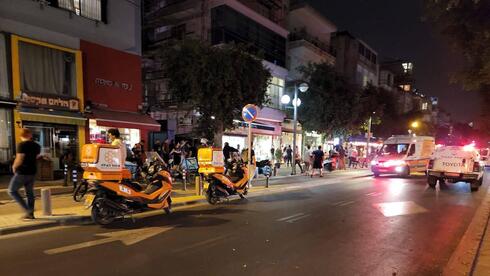 Scene of possible terror attack in Tel Aviv on Thursday (Photo: Emergency services )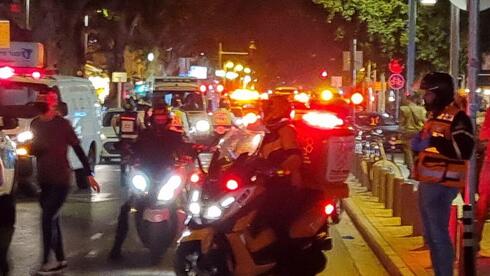 Police forces at sight of Tel Aviv terror attack  (Photo: Attila Somfalvi)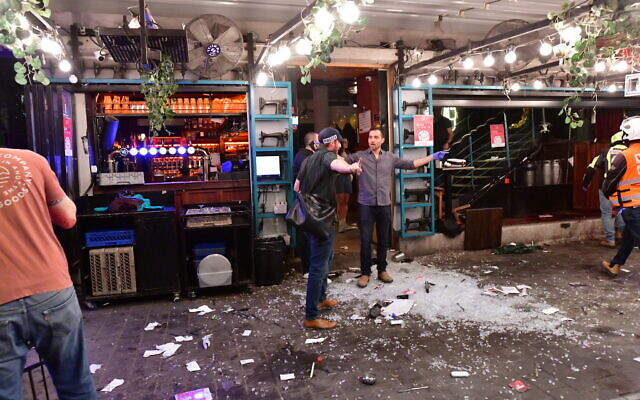 Police and rescue workers at the scene of a shooting attack on Dizengoff Street, central Tel Aviv, April 7, 2022 (Avshalom Sassoni/FLASH90)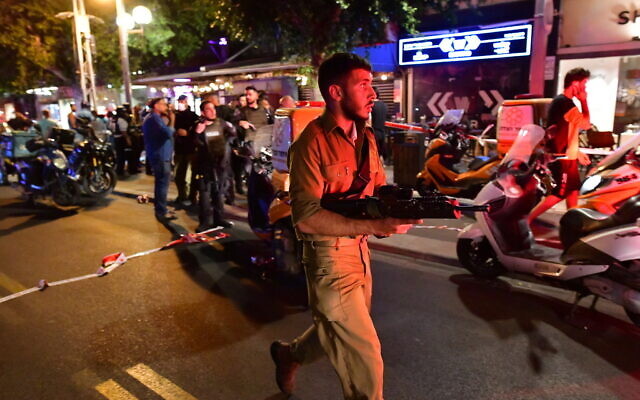 Police and rescue workers at the scene of a shooting attack on Dizengoff Street, central Tel Aviv, April 7, 2022 (Avshalom Sassoni/FLASH90)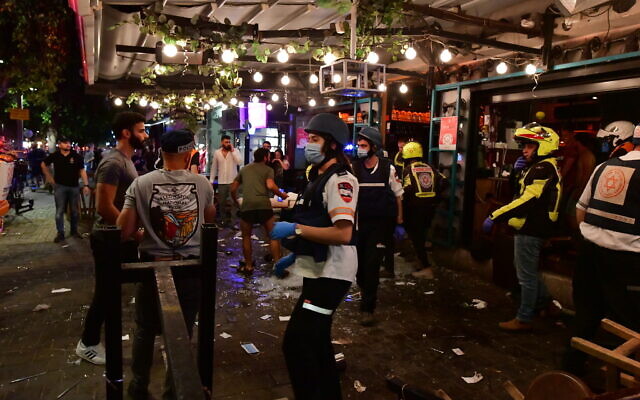 Police and rescue workers at the scene of a shooting attack on Dizengoff Street, central Tel Aviv, April 7, 2022 (Avshalom Sassoni/FLASH90)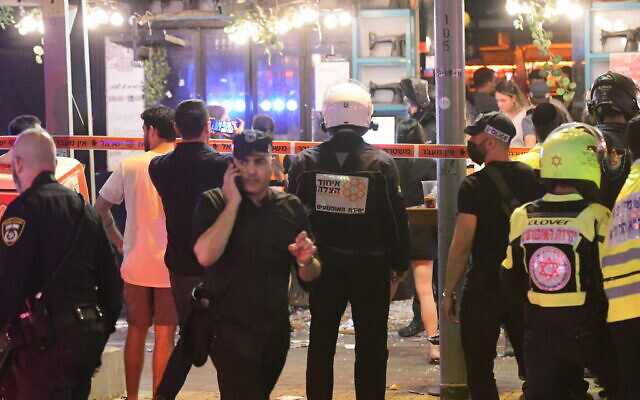 Police and rescue workers at the scene of a shooting attack on Dizengoff Street, central Tel Aviv, April 7, 2022 (Avshalom Sassoni/FLASH90)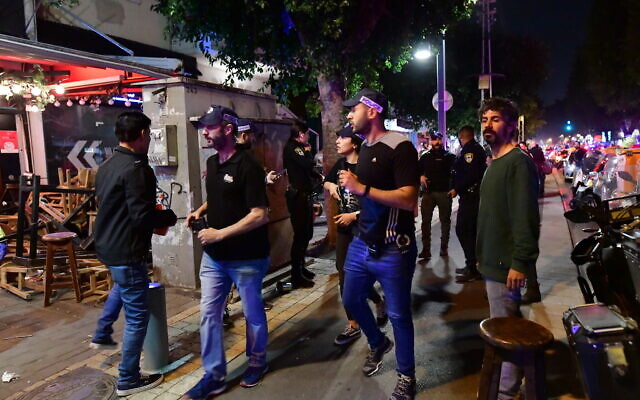 Police and rescue workers at the scene of a shooting attack on Dizengoff Street, central Tel Aviv, April 7, 2022 (Avshalom Sassoni/FLASH90)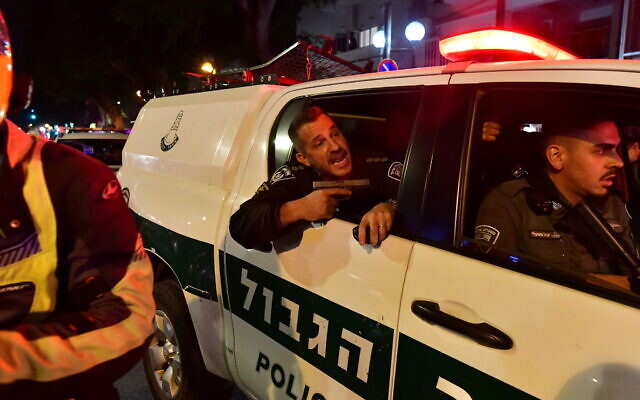 Police and rescue workers at the scene of a shooting attack on Dizengoff Street, central Tel Aviv, April 7, 2022 (Avshalom Sassoni/FLASH90)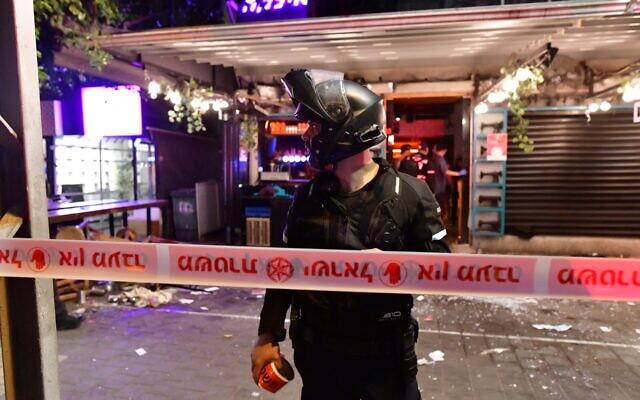 Police and rescue workers at the scene of a shooting attack on Dizengoff Street, central Tel Aviv, April 7, 2022 (Avshalom Sassoni/FLASH90)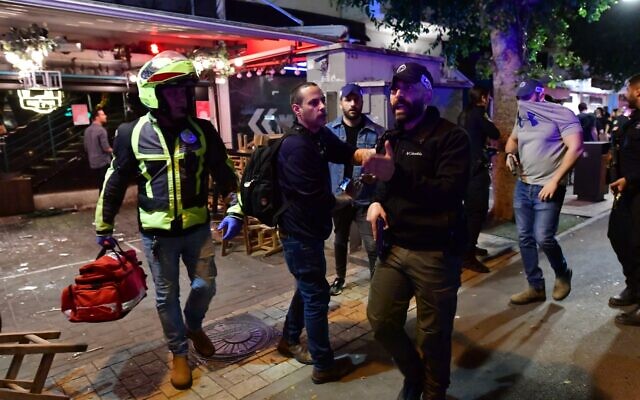 Police and rescue workers at the scene of a shooting attack on Dizengoff Street, central Tel Aviv, April 7, 2022 (Avshalom Sassoni/FLASH90)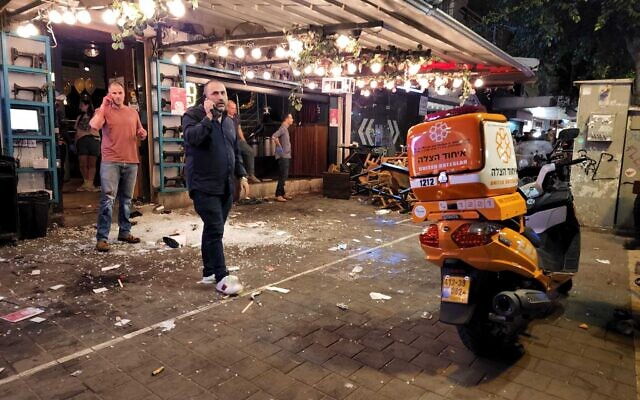 Medical vehicles are seen on Tel Aviv's Dizengoff Street following a reported shooting, on April 7, 2022. (United Hatzalah)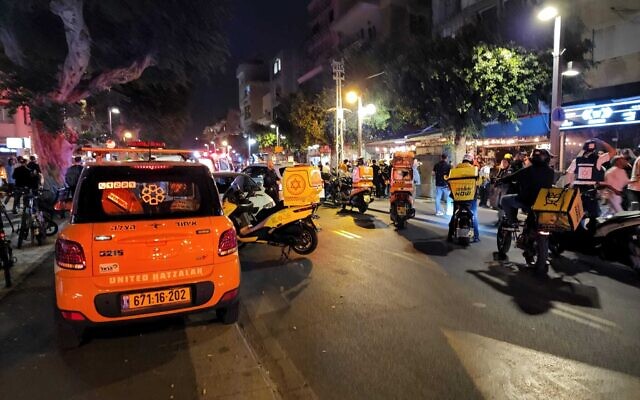 Medical vehicles are seen on Tel Aviv's Dizengoff Street following a reported shooting, April 7, 2022 (United Hatzalah)THE SHORASHIM BIBLICAL GIFT CATALOG 005http://mad.ly/7f9f64?pact=20013931524&fe=1Support Shorashim!To be removed from this News list, Please click here and put "Unsubscribe" in the subject line.Dear NEWS readers,I am sorry to have “ignored” you these past few days, but I was just released from the hospital for treatment for the Deulofeu syndrome, like I had two years ago. This required another surgical procedure and 8 transfusions. The Spring holidays of Passover and Easter are upon us and I am quite behind in the preparations our family does for these special times. I will attempt to provide significant news in a truncated format over the next few weeks since my time will be most limited. Thank you and most of all Thank the Holy One of Israel and His Messiah for His healing and to be able to continue in His service. – rdb]"The judiciary of the United States is the subtle corps of sappers and miners constantly working under ground to undermine the foundations of our confederated fabric. They are construing our constitution from a coordination of a general and special government to a general and supreme one alone. This will lay all things at their feet... We shall see if they are bold enough to take the daring stride their five lawyers have lately taken. If they do, then... I will say, that 'against this every man should raise his voice,' and more, should uplift his arm."
-- Thomas Jefferson (1743-1826), US Founding Father, drafted the Declaration of Independence, 3rd US PresidentPleaseRememberThese Folks In Prayer-Check oftenThey Change!Pray that the world would WAKE UP! Time for a worldwide repentance!	ALL US soldiers fighting for our freedom around the world 	Pray for those in our 	government to repent of their wicked corrupt ways.Pray for BB – Severe sciatic Had surgery and doing wellPray for EL – Had stoke  – Now having coronary angiogramPray for KH – diagnosed with Multiple Myeloma Pray for BB – Severe West Nile Fever –still not mobile- improving!Pray for RBH – cancer recurrencePray for Ella – Child with serious problemsPray that The Holy One will lead you in Your preparations for handling the world problems.  – 	Have YOU made any preparations?Laura Logan dropping truth bombs on Ukrainehttps://rumble.com/vxlgqz-laura-logan-dropping-truth-bombs-on-ukraine.htmlThis is 9 minutes of actual truthful history of Ukraine and the involvement of America’s deep state and the World groups in preparing for this engagement we are in. One of the few to tell the truth. Hopefully you will understand that much of the reporting here is drenched in distortion. RDBTHE SHORASHIM BIBLICAL GIFT CATALOG 005http://mad.ly/7f9f64?pact=20013931524&fe=1Support Shorashim!To be removed from this News list, Please click here and put "Unsubscribe" in the subject line.Dear NEWS readers,I am sorry to have “ignored” you these past few days, but I was just released from the hospital for treatment for the Deulofeu syndrome, like I had two years ago. This required another surgical procedure and 8 transfusions. The Spring holidays of Passover and Easter are upon us and I am quite behind in the preparations our family does for these special times. I will attempt to provide significant news in a truncated format over the next few weeks since my time will be most limited. Thank you and most of all Thank the Holy One of Israel and His Messiah for His healing and to be able to continue in His service. – rdb]"The right to defy an unconstitutional statute is basic in our scheme. Even when an ordinance requires a permit to make a speech, to deliver a sermon, to picket, to parade, or to assemble, it need not be honored when it’s invalid on its face."
-- Justice Potter Stewart (1915-1985) Associate Justice of the Supreme Court of the United StatesPleaseRememberThese Folks In Prayer-Check oftenThey Change!Pray that the world would WAKE UP! Time for a worldwide repentance!	ALL US soldiers fighting for our freedom around the world 	Pray for those in our 	government to repent of their wicked corrupt ways.Pray for BB – Severe sciatic Had surgery and doing wellPray for EL – Had stoke  – Now having coronary angiogramPray for KH – diagnosed with Multiple Myeloma Pray for BB – Severe West Nile Fever –still not mobile- improving!Pray for RBH – cancer recurrencePray for Ella – Child with serious problemsPray that The Holy One will lead you in Your preparations for handling the world problems.  – 	Have YOU made any preparations?Laura Logan dropping truth bombs on Ukrainehttps://rumble.com/vxlgqz-laura-logan-dropping-truth-bombs-on-ukraine.htmlThis is 9 minutes of actual truthful history of Ukraine and the involvement of America’s deep state and the World groups in preparing for this engagement we are in. One of the few to tell the truth. Hopefully you will understand that much of the reporting here is drenched in distortion. RDBTHE SHORASHIM BIBLICAL GIFT CATALOG 005http://mad.ly/7f9f64?pact=20013931524&fe=1Support Shorashim!To be removed from this News list, Please click here and put "Unsubscribe" in the subject line.Stage after stage,Page after page,Even though I'm not flying at all.Day after day,Week after week,Getting entangled in myself is really stuck.I expected, I fell ill, I prayed, and I prayed,Disappointment is the only thing I got.Do not see lights,Faced with problems,Sees only failures failures and falls.Insiststime after time,Trying to feel a little bit tasteless.I expected, I fell ill, I prayed and I prayed,Disappointment is the only thing I got.But all of a sudden I looked back,I have seen that my mind is influenced by light,A page and another page becomes a mask,And another time I came out of the entanglement,Week after week became two years,Feels like my whole life is a gift from heaven!"He who wants peace must prepare for war."
-- Claudius   [Tiberius Claudius Caesar Augustus Germanicus] (10 BC-54 AD) fourth Roman Emperor of the Julio-Claudian dynastyPleaseRememberThese Folks In Prayer-Check oftenThey Change!Pray that the world would WAKE UP! Time for a worldwide repentance!	ALL US soldiers fighting for our freedom around the world 	Pray for those in our 	government to repent of their wicked corrupt ways.Pray for BB – Severe sciatic Had surgery and doing wellPray for EL – Had stoke  – Now having coronary angiogramPray for KH – diagnosed with Multiple Myeloma Pray for BB – Severe West Nile Fever –still not mobile- improving!Pray for RBH – cancer recurrencePray for Ella – Child with serious problemsPray that The Holy One will lead you in Your preparations for handling the world problems.  – 	Have YOU made any preparations?Laura Logan dropping truth bombs on Ukrainehttps://rumble.com/vxlgqz-laura-logan-dropping-truth-bombs-on-ukraine.htmlThis is 9 minutes of actual truthful history of Ukraine and the involvement of America’s deep state and the World groups in preparing for this engagement we are in. One of the few to tell the truth. Hopefully you will understand that much of the reporting here is drenched in distortion. RDBTHE SHORASHIM BIBLICAL GIFT CATALOG 005http://mad.ly/7f9f64?pact=20013931524&fe=1Support Shorashim!To be removed from this News list, Please click here and put "Unsubscribe" in the subject line.